Supplemental Table 1: Full Information Maximum Likelihood Multiple Group Path Analyses Estimating Pre-Pandemic Adolescent Psychological and Behavioral Adjustment on Maladaptive Behavior during the Pandemic b=standardized coefficient. *p < .05, **p < .01.Supplemental Table 2: Full Information Maximum Likelihood Multiple Group Path Analyses Estimating Moderation of Relations between Pre-Pandemic Adolescent Internalizing Problems and Maladaptive Behavior during the Pandemic by Confidence in Government’s Responseb=standardized coefficient. *p < .05, **p < .01.Supplemental Table 3: Full Information Maximum Likelihood Multiple Group Path Analyses Estimating Moderation of Relations between Pre-Pandemic Adolescent Internalizing Problems and Maladaptive Behavior during the Pandemic by Genderb=standardized coefficient. *p < .05, **p < .01.Supplemental Table 4: Full Information Maximum Likelihood Multiple Group Path Analyses Estimating Moderation of Relations between Pre-Pandemic Adolescent Internalizing Problems and Maladaptive Behavior during the Pandemic by Parental Educationb=standardized coefficient. *p < .05, **p < .01.Supplemental Table 5: Full Information Maximum Likelihood Multiple Group Path Analyses Estimating Moderation of Relations between Pre-Pandemic Adolescent Externalizing Problems and Maladaptive Behavior during the Pandemic by Confidence in Government’s Responseb=standardized coefficient. *p < .05, **p < .01.Supplemental Table 6: Full Information Maximum Likelihood Multiple Group Path Analyses Estimating Moderation of Relations between Pre-Pandemic Adolescent Externalizing Problems and Maladaptive Behavior during the Pandemic by Genderb=standardized coefficient. *p < .05, **p < .01.Supplemental Table 7: Full Information Maximum Likelihood Multiple Group Path Analyses Estimating Moderation of Relations between Pre-Pandemic Adolescent Externalizing Problems and Maladaptive Behavior during the Pandemic by Parental Education b=standardized coefficient. *p < .05, **p < .01.Supplemental Table 8: Full Information Maximum Likelihood Multiple Group Path Analyses Estimating Moderation of Relations between Pre-Pandemic Adolescent Risk-taking Tendencies and Maladaptive Behavior during the Pandemic by Confidence in Government’s Responseb=standardized coefficient. *p < .05, **p < .01.Supplemental Table 9: Full Information Maximum Likelihood Multiple Group Path Analyses Estimating Moderation of Relations between Pre-Pandemic Adolescent Risk-taking Tendencies and Maladaptive Behavior during the Pandemic by Genderb=standardized coefficient. *p < .05, **p < .01.Supplemental Table 10: Full Information Maximum Likelihood Multiple Group Path Analyses Estimating Moderation of Relations between Pre-Pandemic Adolescent Risk-taking Tendencies and Maladaptive Behavior during the Pandemic by Parental Education b=standardized coefficient. *p < .05, **p < .01.Supplemental Table 11: Full Information Maximum Likelihood Multiple Group Path Analyses Estimating Moderation of Relations between Pre-Pandemic Adolescent Well-being and Maladaptive Behavior during the Pandemic by Confidence in Government’s Responseb=standardized coefficient. *p < .05, **p < .01.Supplemental Table 12: Full Information Maximum Likelihood Multiple Group Path Analyses Estimating Moderation of Relations between Pre-Pandemic Adolescent Well-being and Maladaptive Behavior during the Pandemic by Genderb=standardized coefficient. *p < .05, **p < .01.Supplemental Table 13: Full Information Maximum Likelihood Multiple Group Path Analyses Estimating Moderation of Relations between Pre-Pandemic Adolescent Well-being and Maladaptive Behavior during the Pandemic by Parental Educationb=standardized coefficient. *p < .05, **p < .01.Supplemental Figure 1:  Moderation of Relation between Internalizing Problems in Adolescence and Increase in Internalizing Problems during the Pandemic by Confidence of Government’s Handling of Pandemic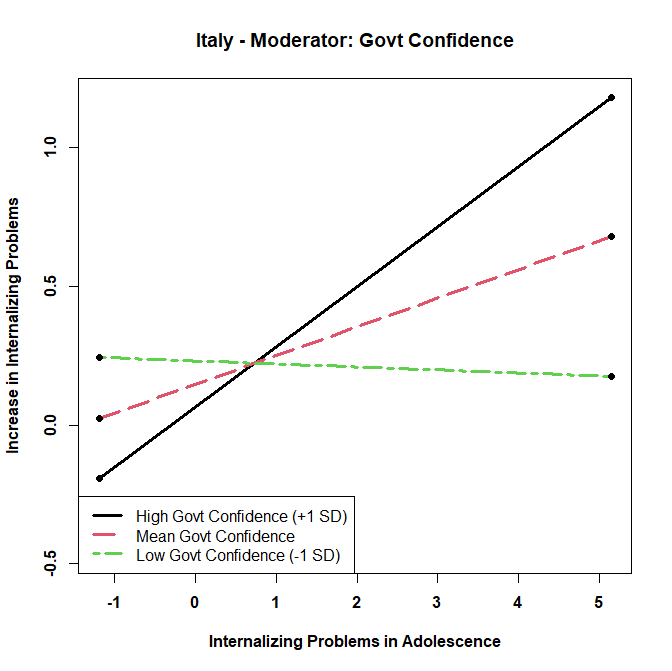 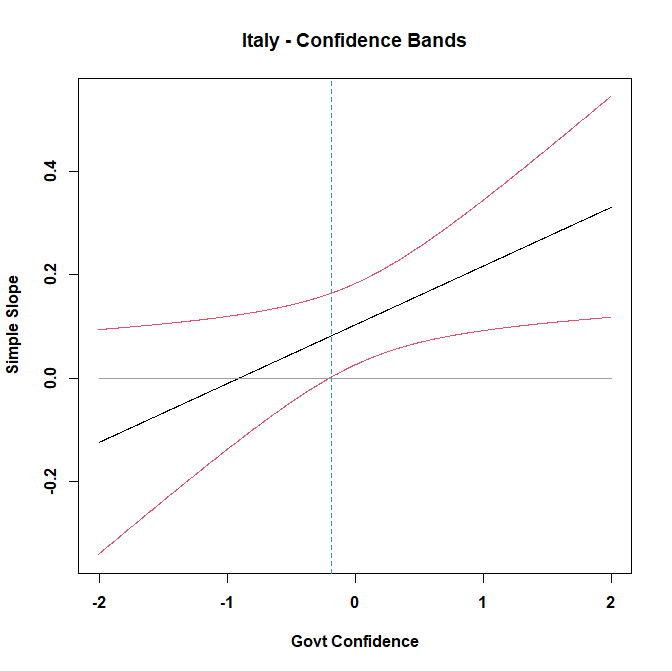 Supplemental Figure 2:  Moderation of Relation between Externalizing Problems in Adolescence and Increase in Internalizing Problems during the Pandemic by Parental Education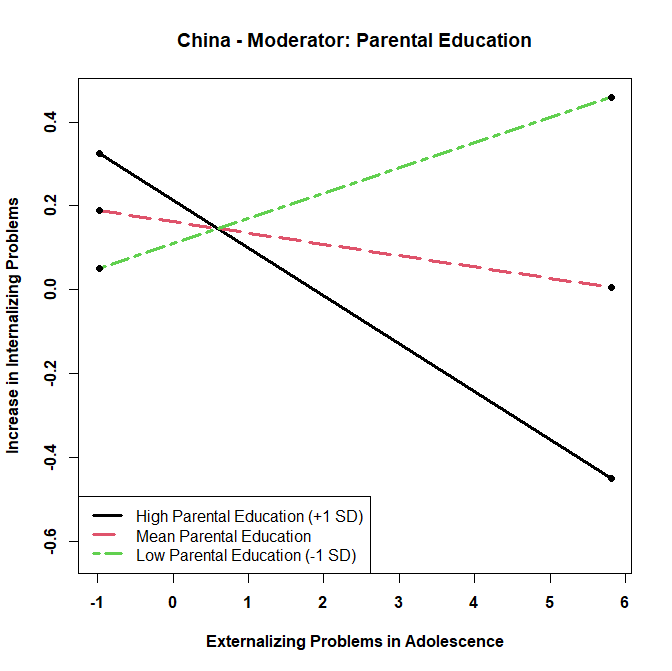 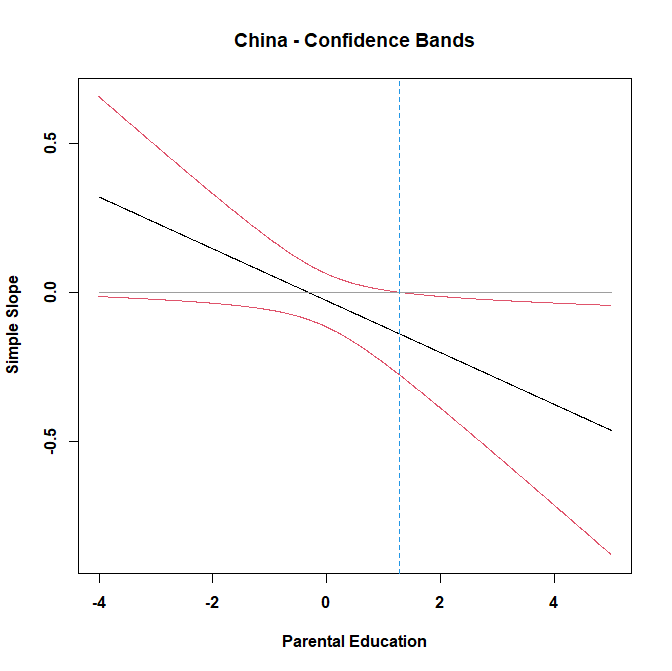 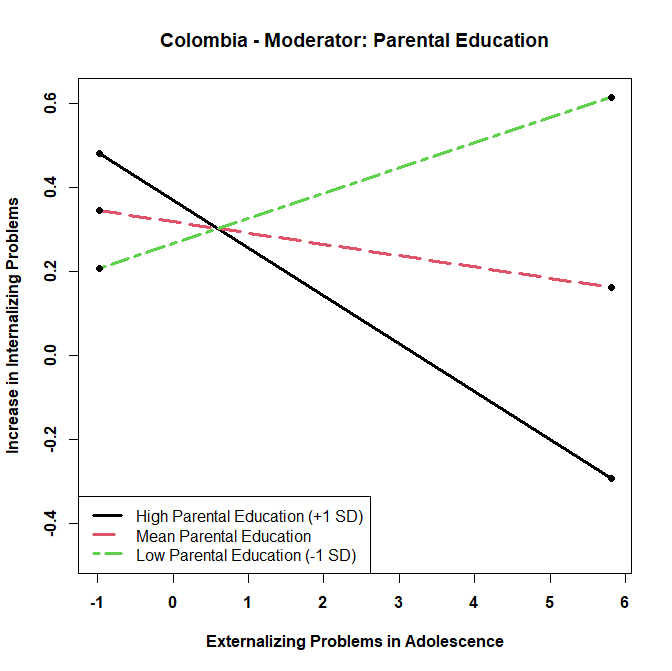 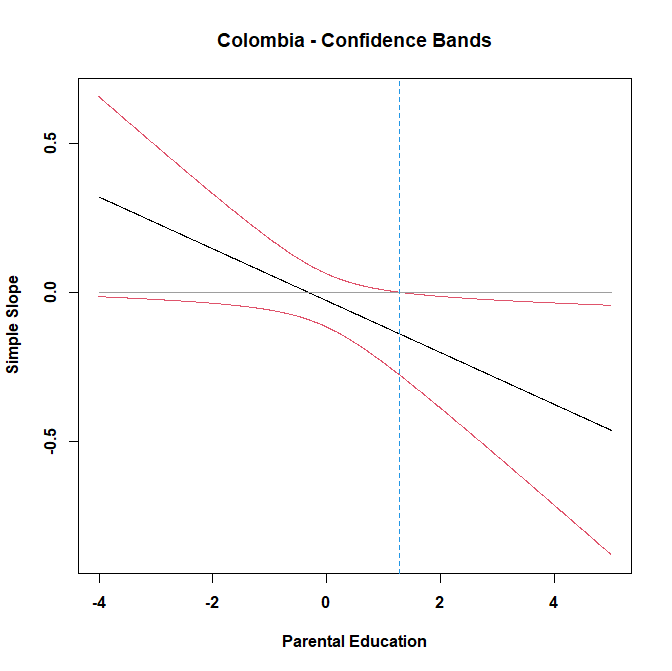 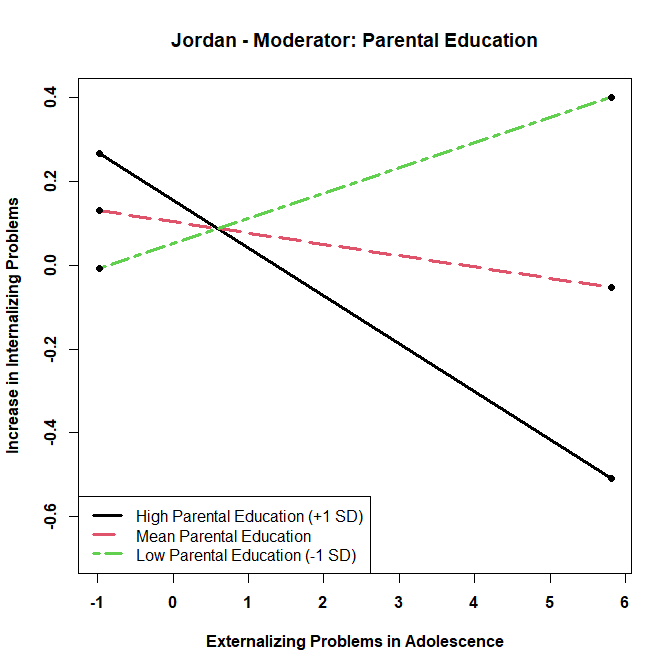 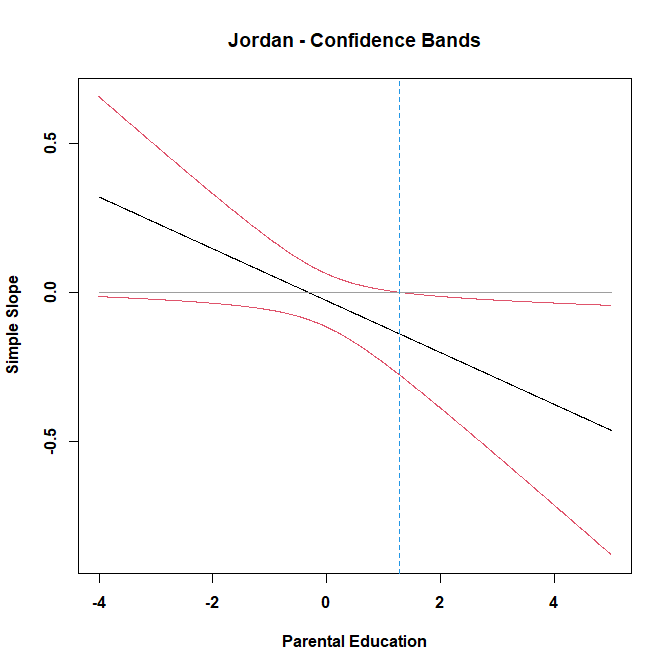 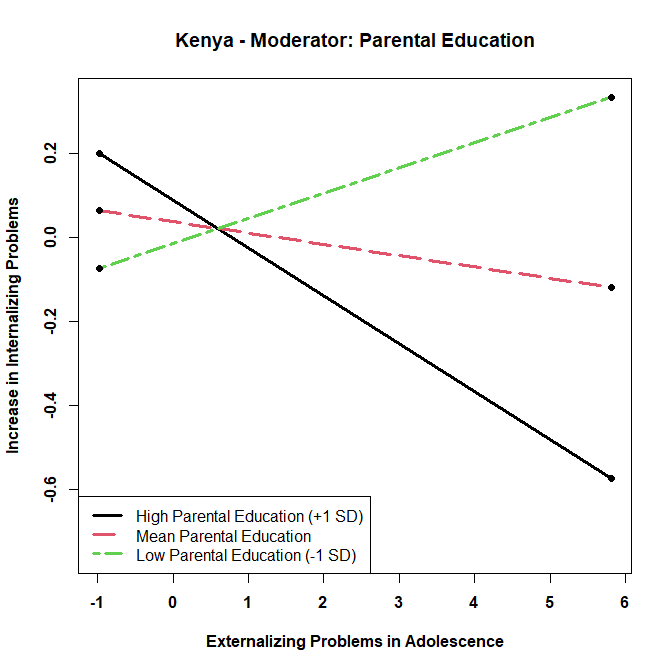 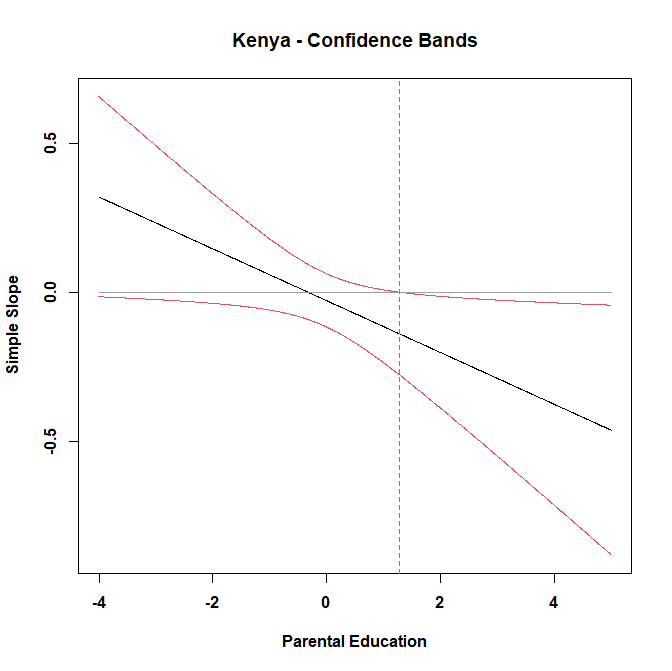 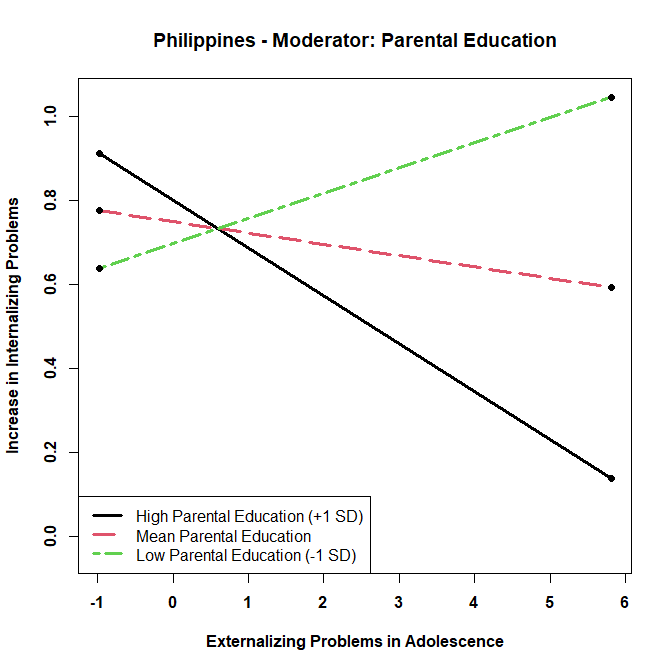 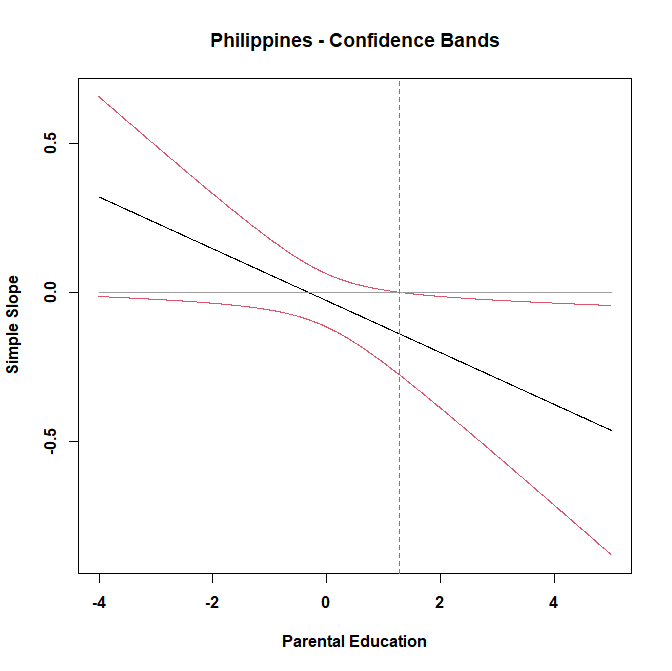 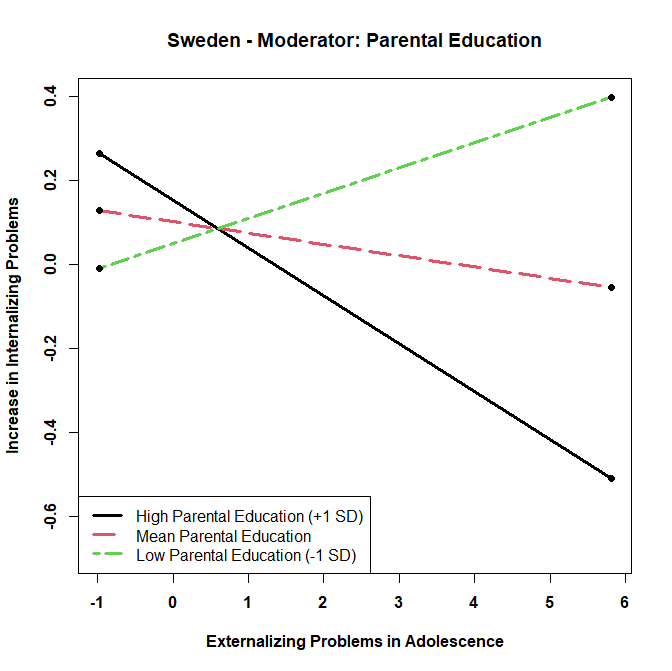 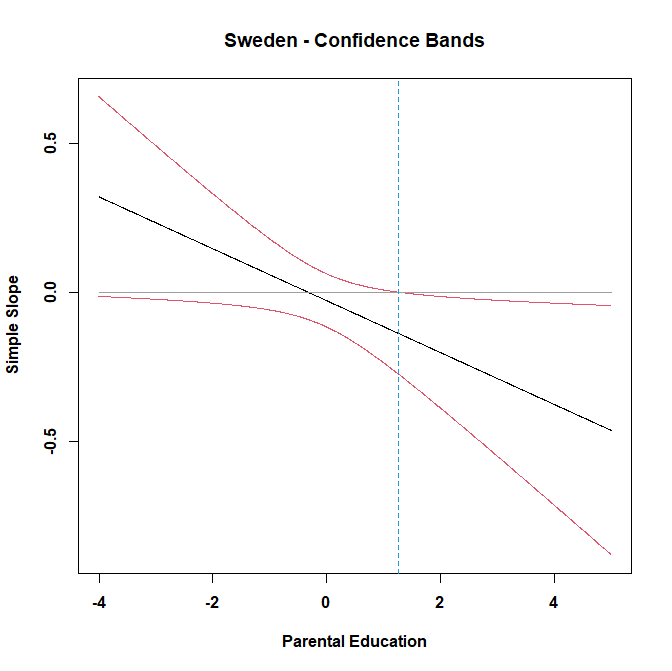 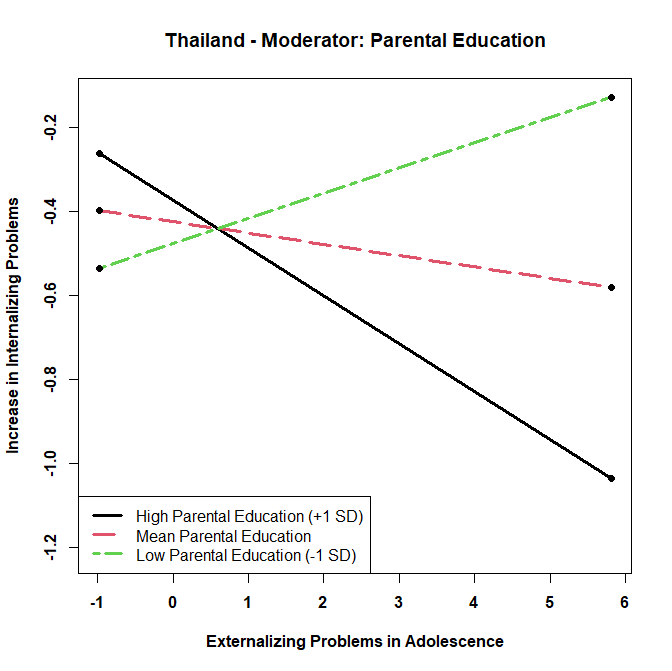 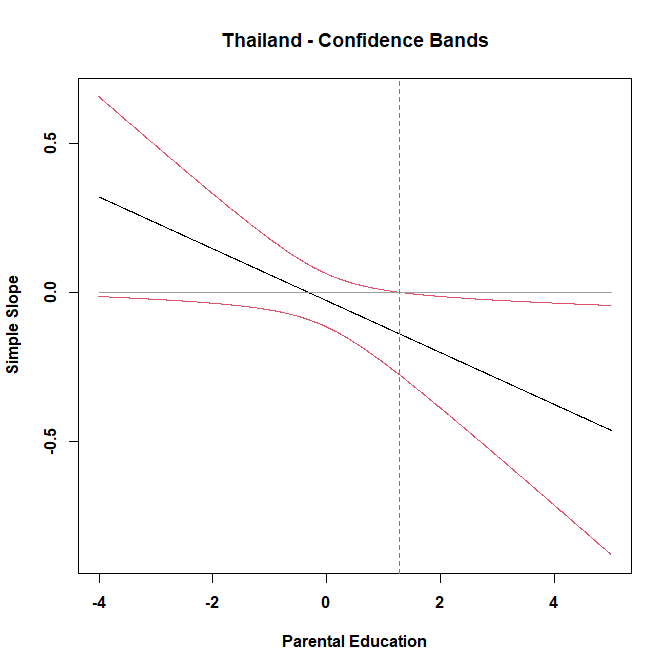 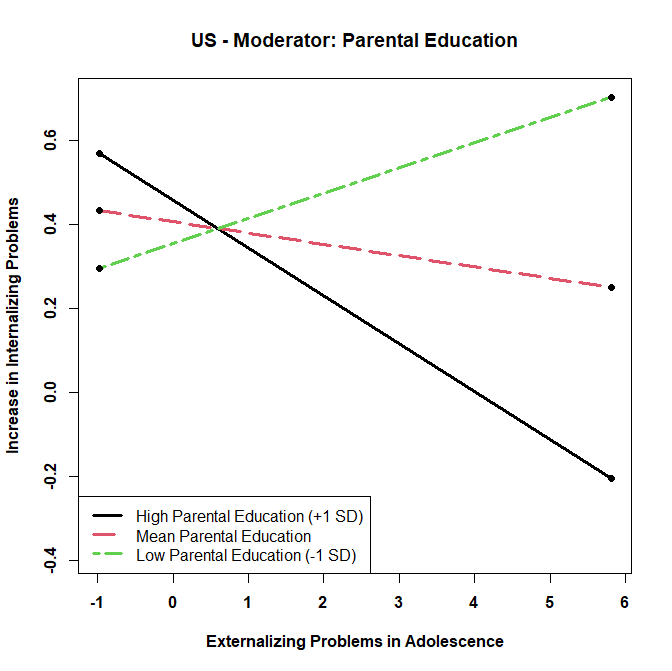 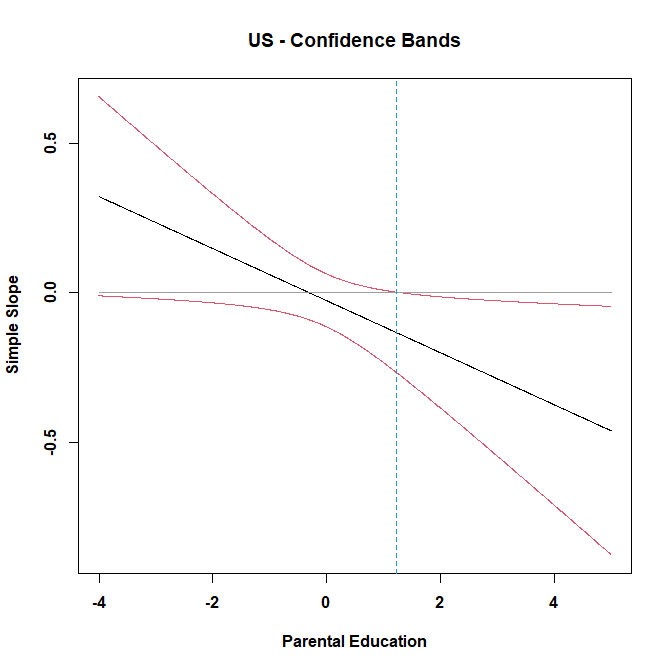 Supplemental Figure 3:  Moderation of Relation between Risk-Taking Tendencies in Adolescence and Increase in Internalizing Problems during the Pandemic by Confidence of Government’s Handling of Pandemic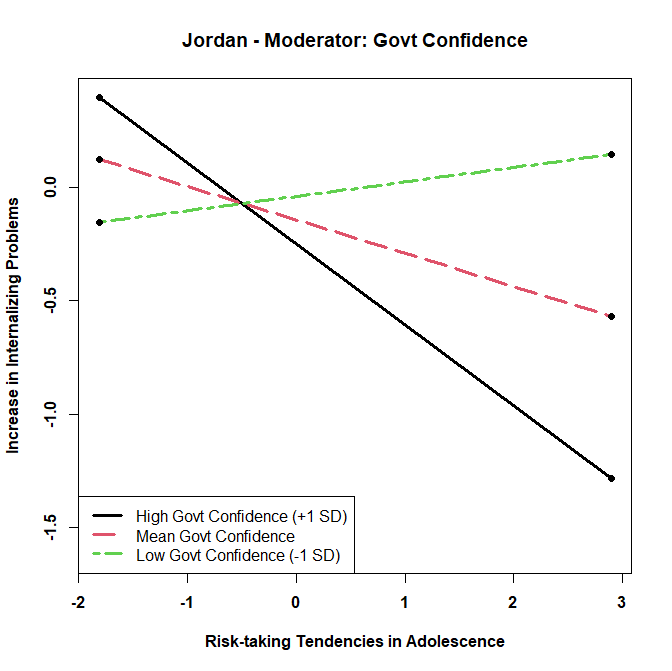 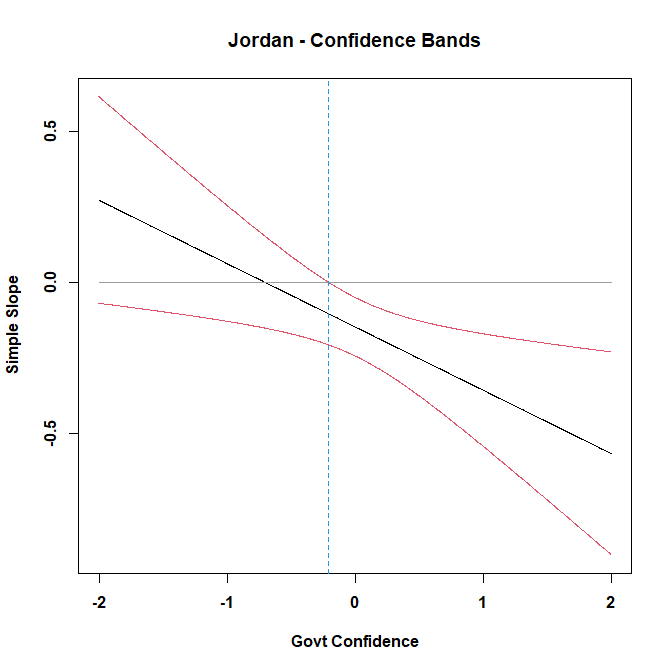 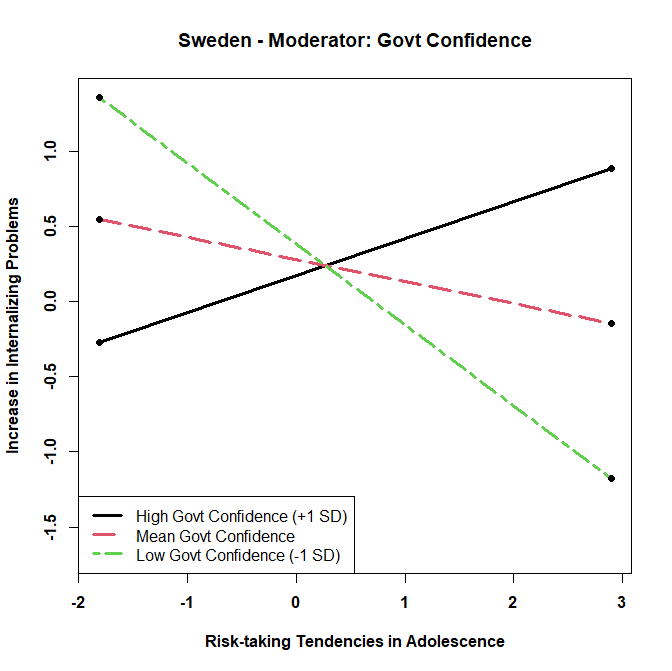 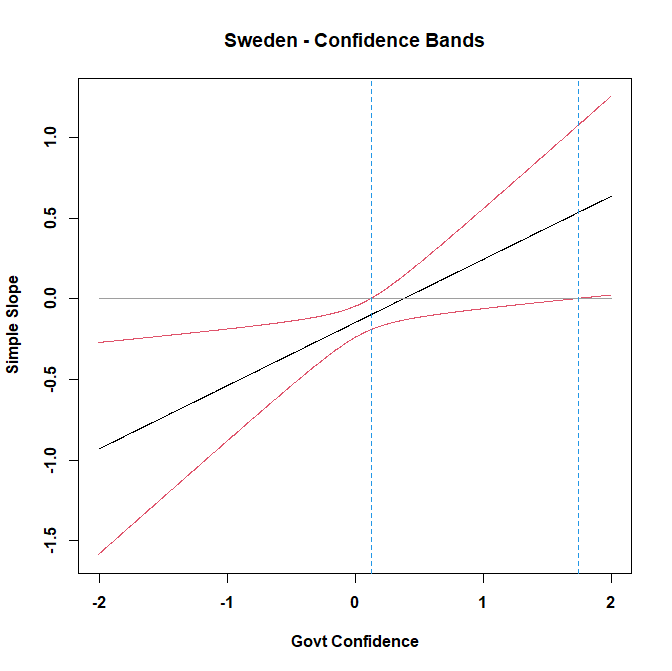 Supplemental Figure 4:  Moderation of Relation between Risk-Taking Tendencies in Adolescence and Increase in Internalizing Problems during the Pandemic by Gender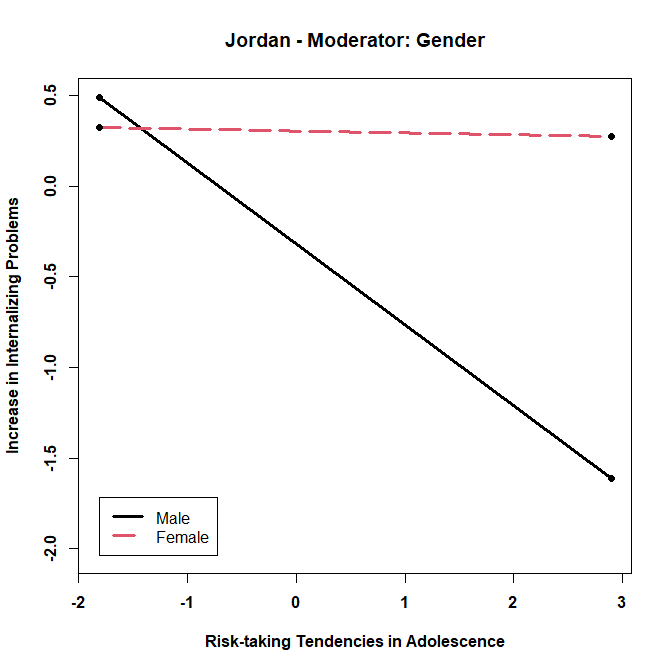 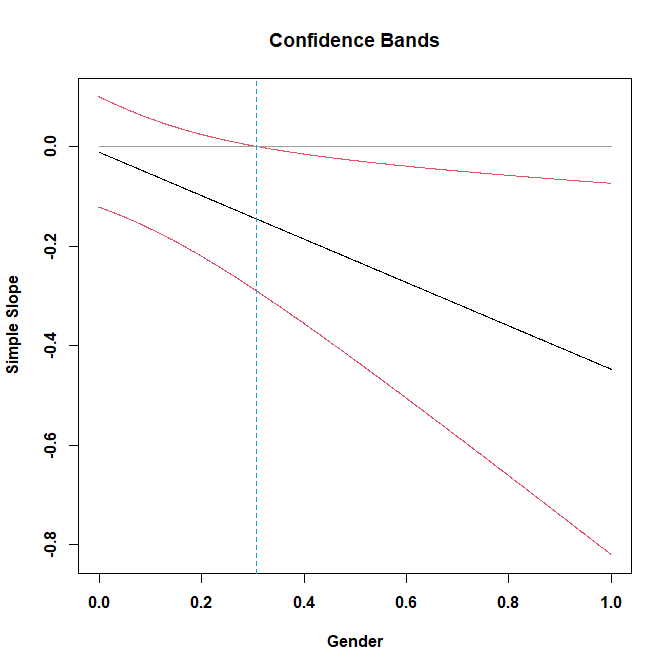 Supplemental Figure 5:  Moderation of Relation between Risk-Taking Tendencies in Adolescence and Increase in Internalizing Problems during the Pandemic by Parental Education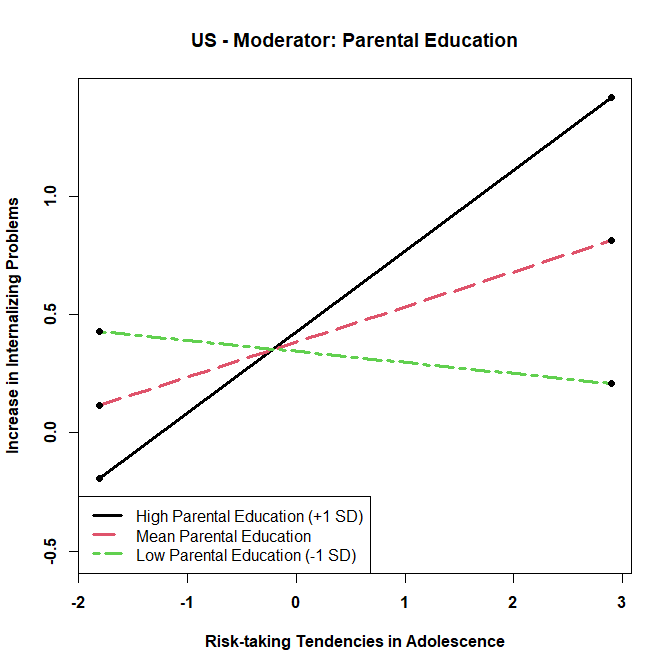 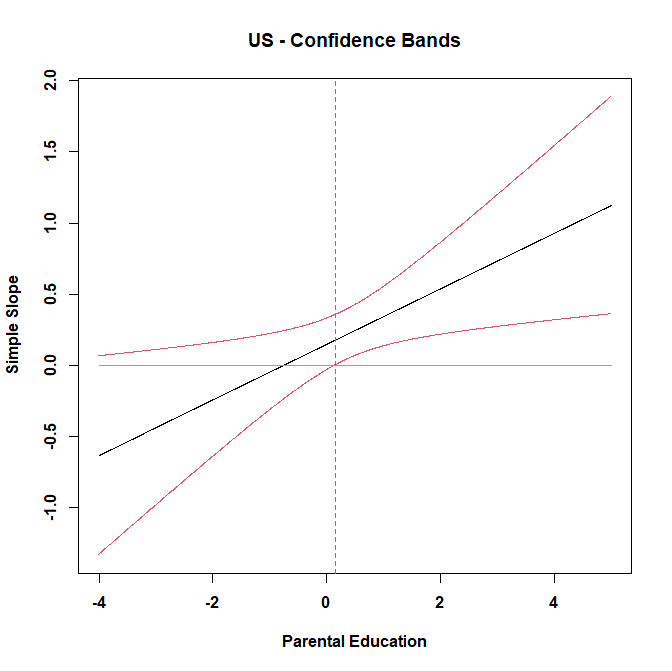 Supplemental Figure 6:  Moderation of Relation between Risk-Taking Tendencies in Adolescence and Increase in Externalizing Problems during the Pandemic by Confidence of Government’s Handling of Pandemic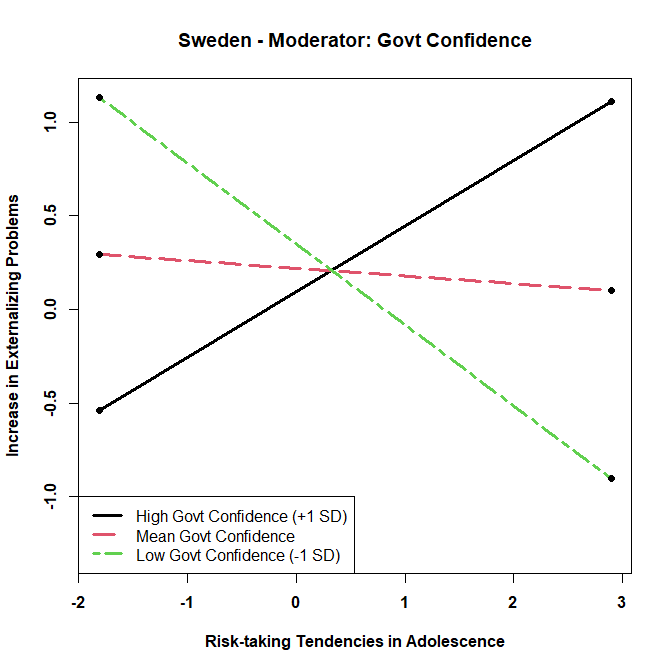 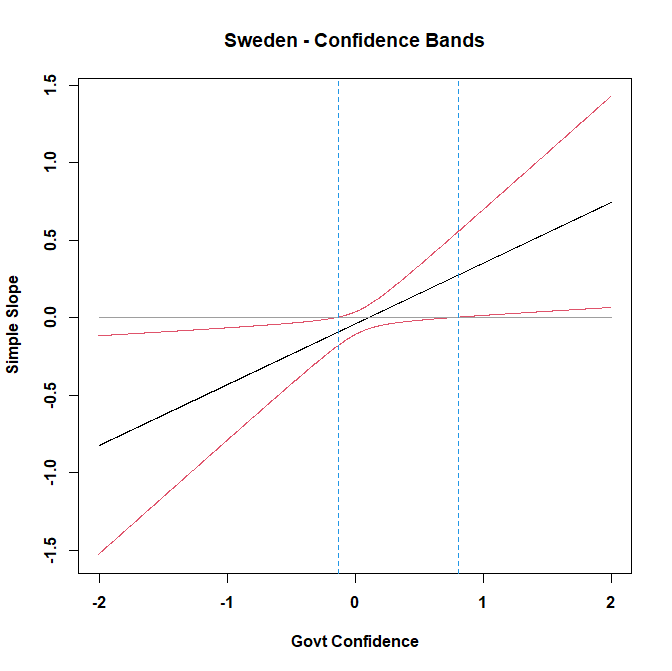 Supplemental Figure 7:  Moderation of Relation between Risk-Taking Tendencies in Adolescence and Increase in Externalizing Problems during the Pandemic by Gender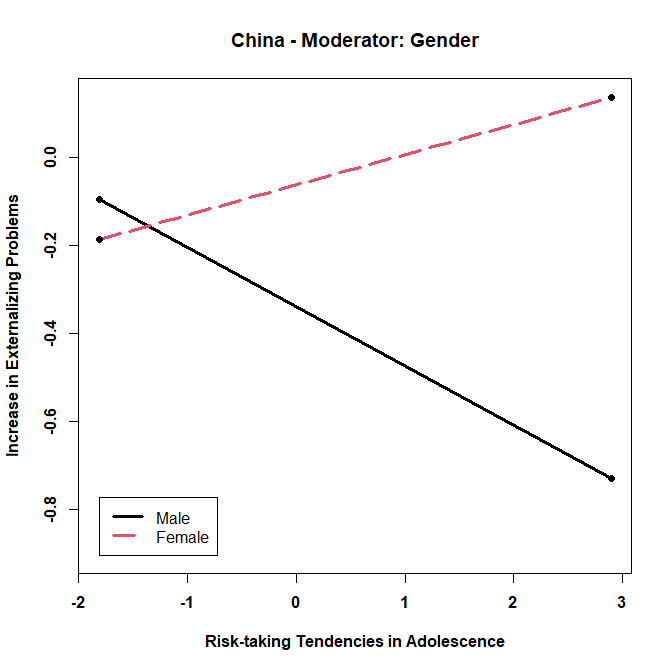 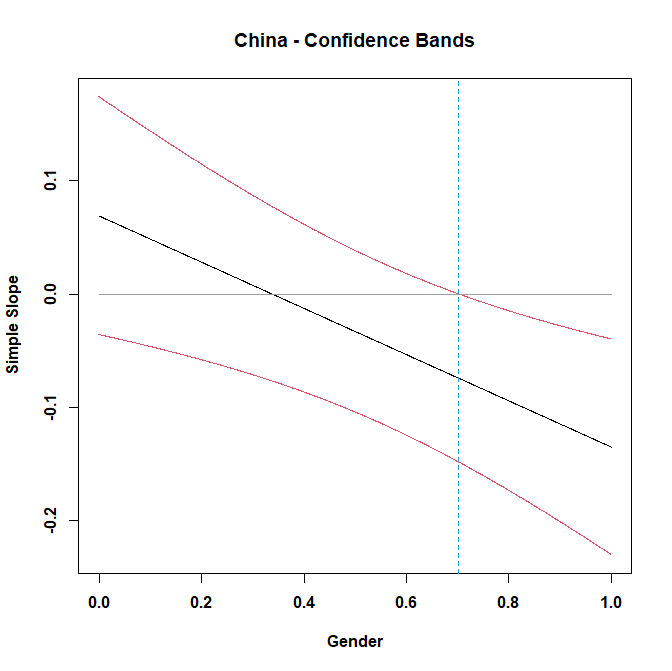 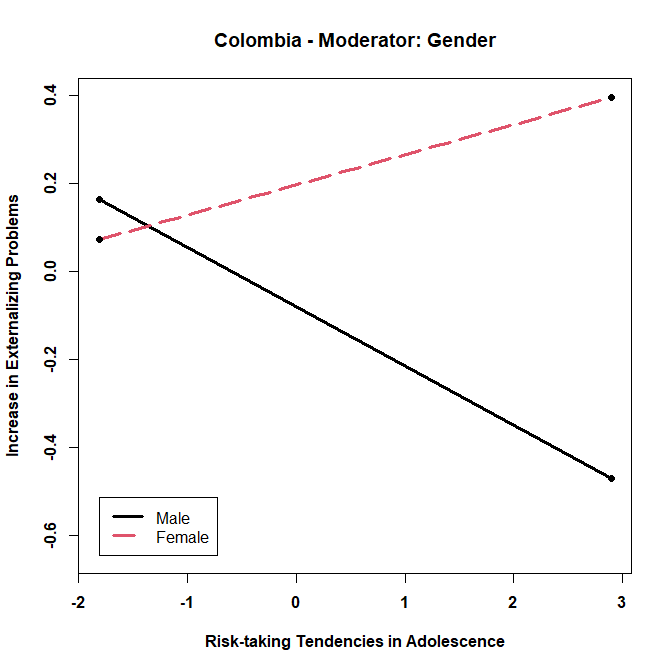 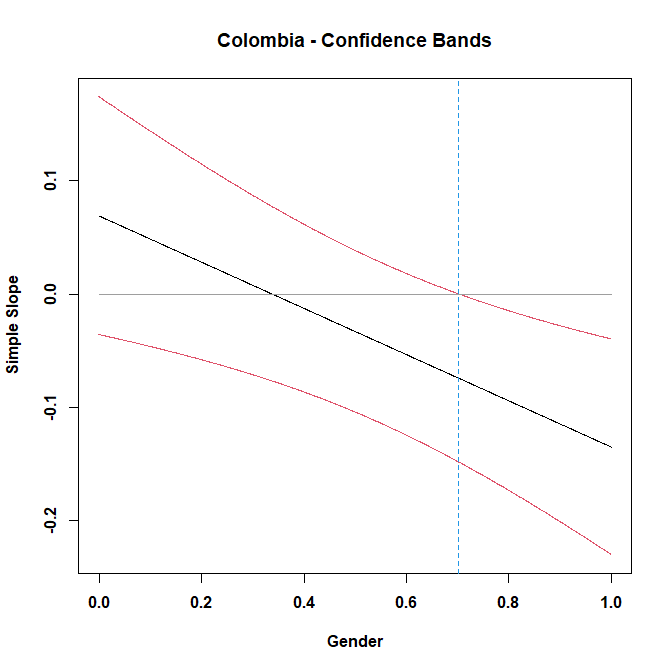 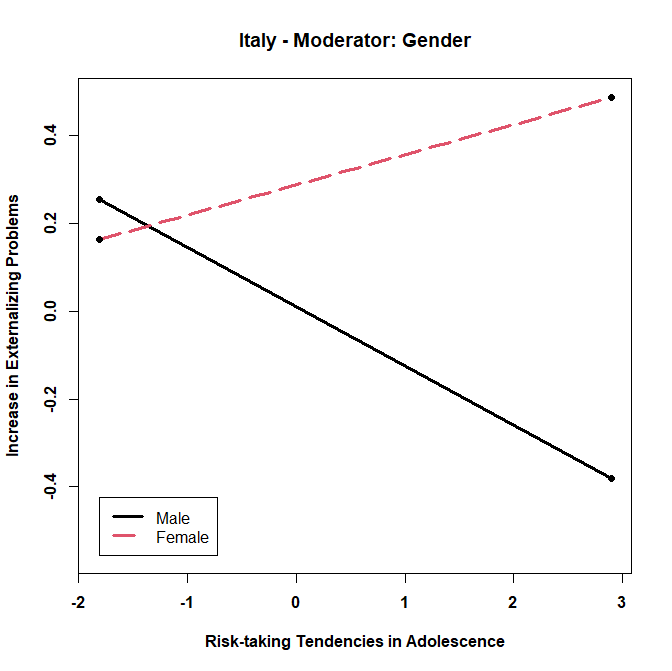 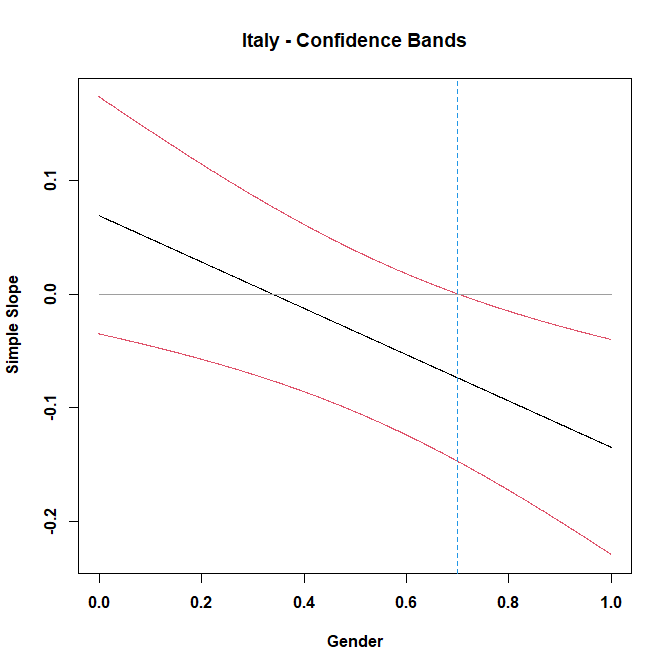 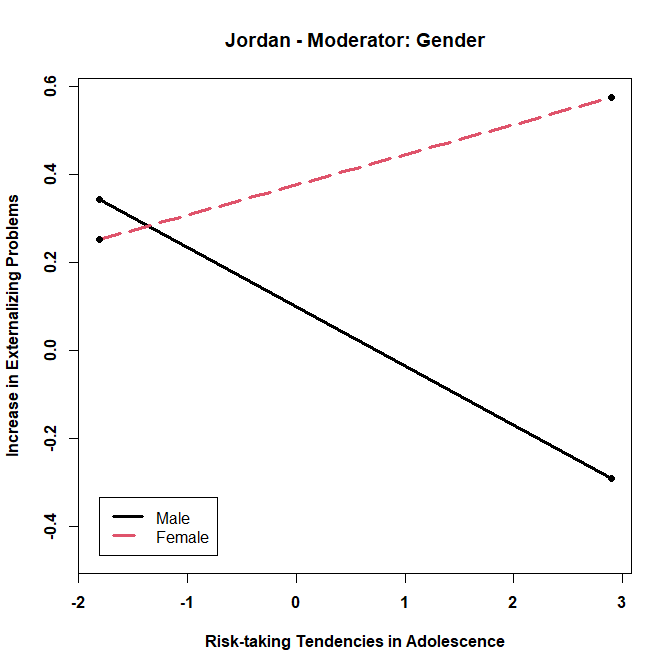 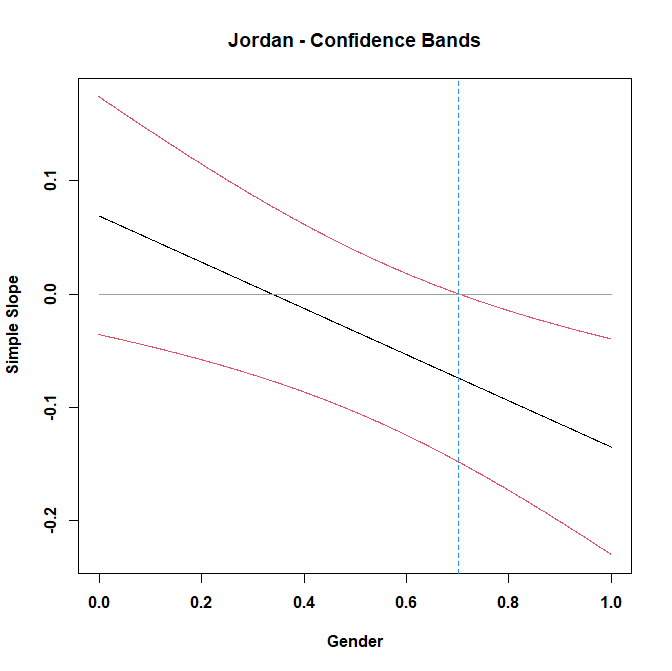 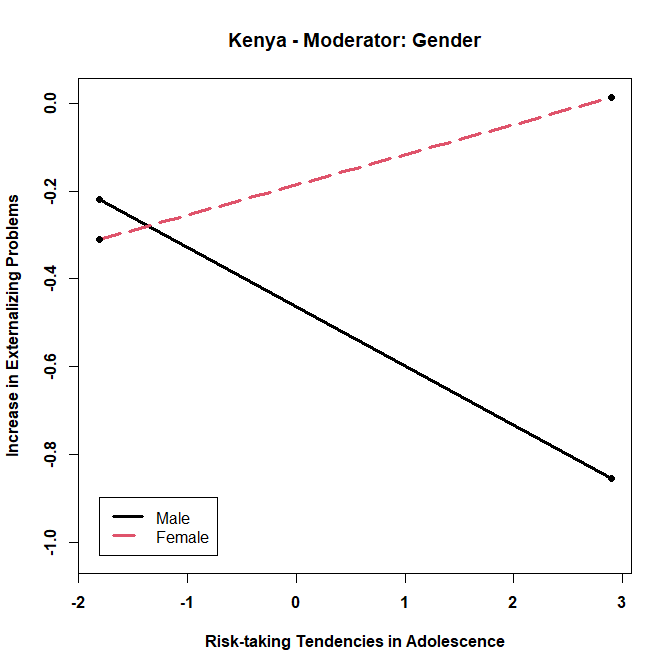 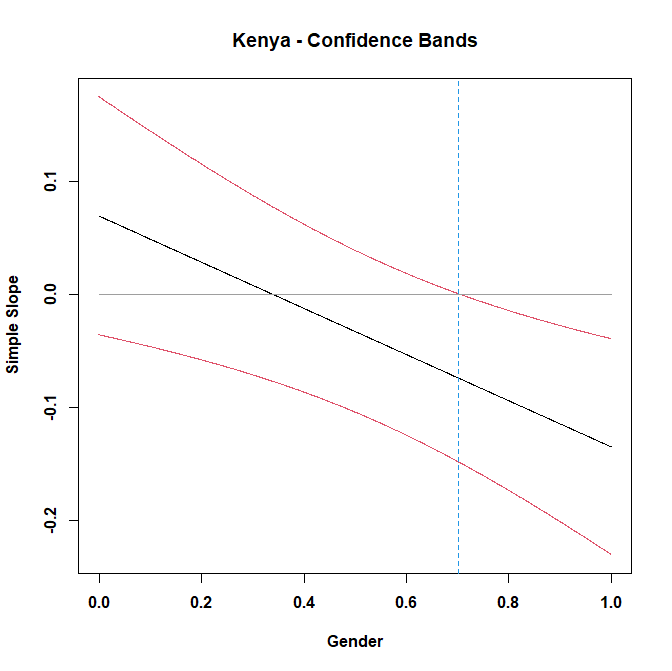 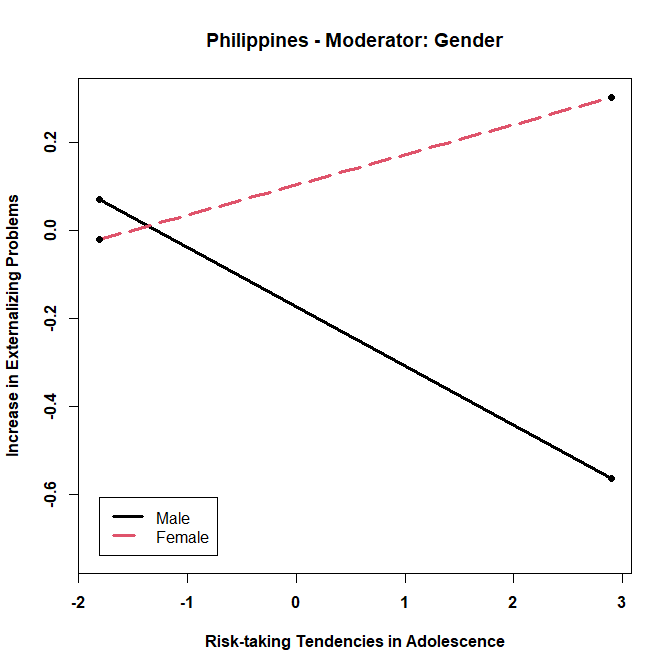 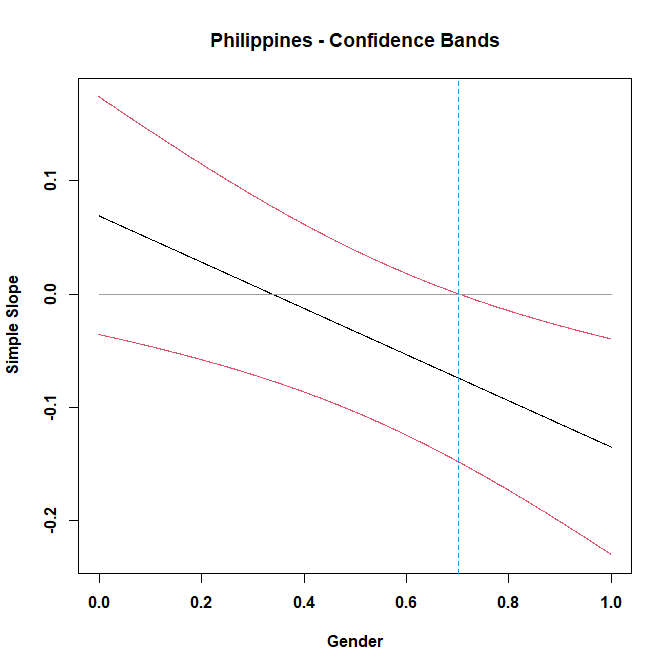 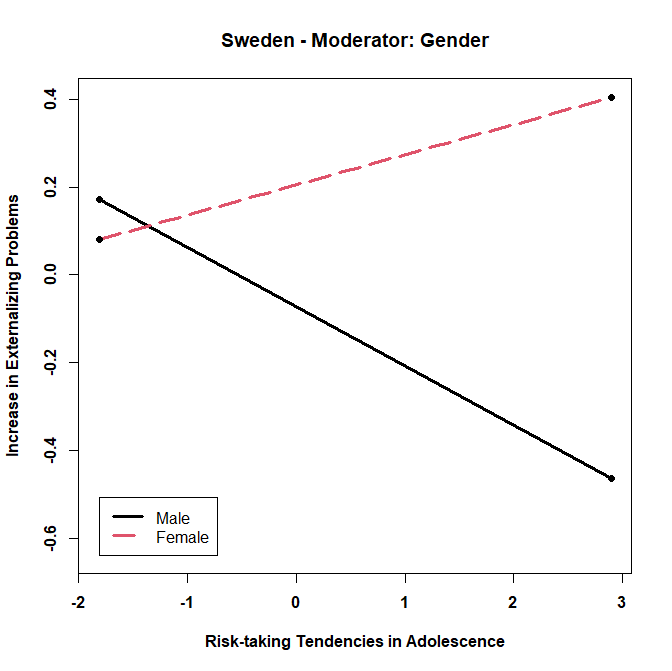 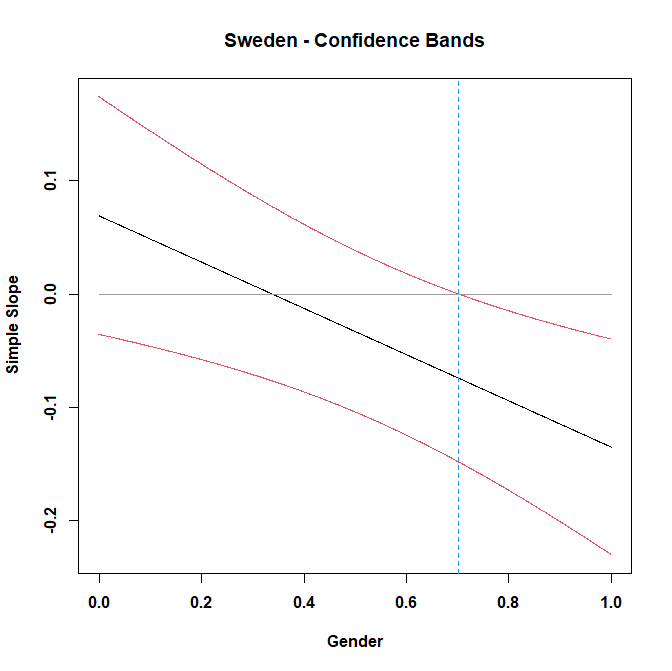 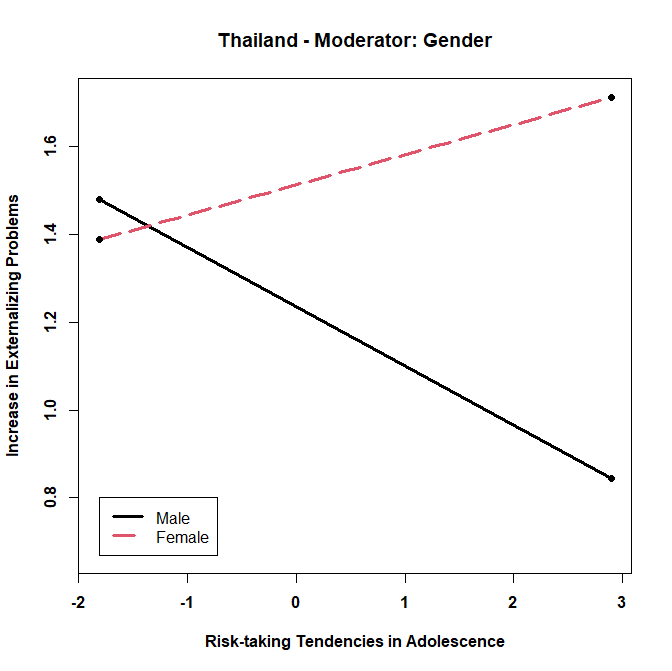 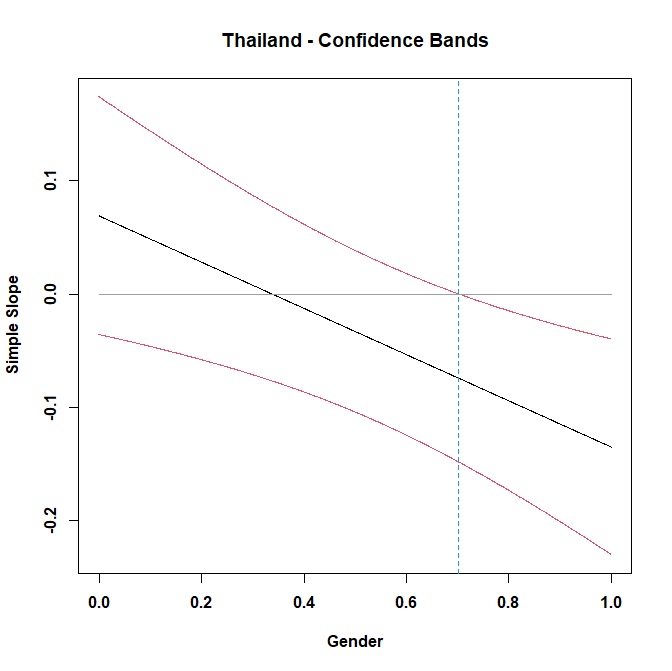 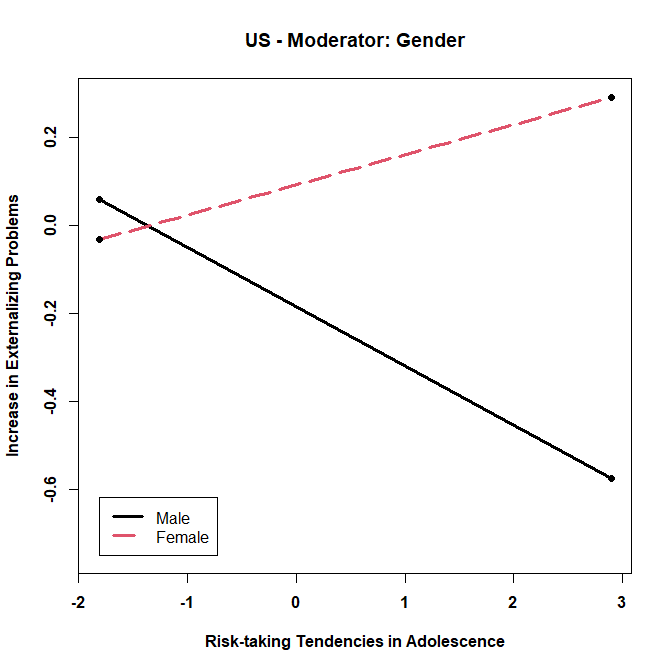 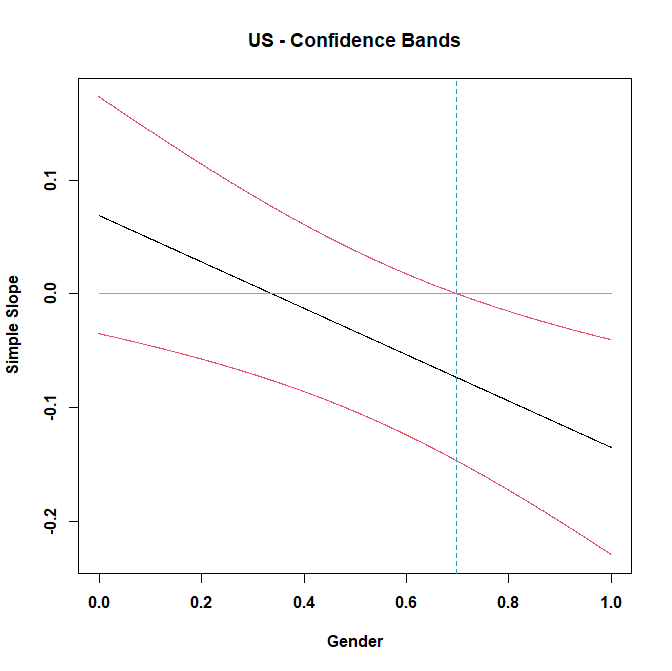 Supplemental Figure 8:  Moderation of Relation between Well-being in Adolescence and Increase in Externalizing Problems during the Pandemic by Confidence of Government’s Handling of Pandemic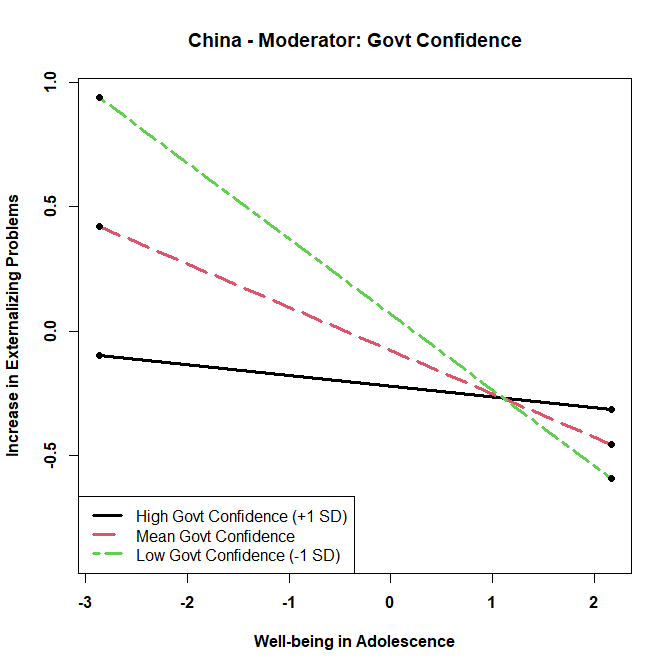 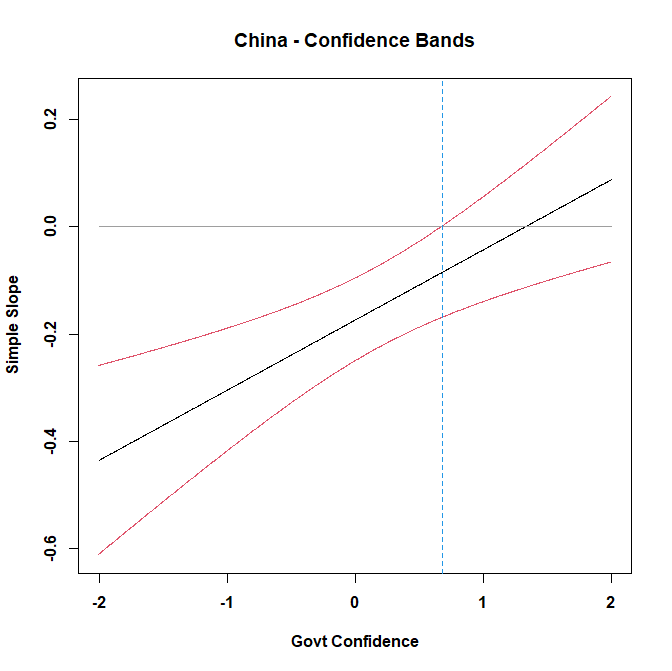 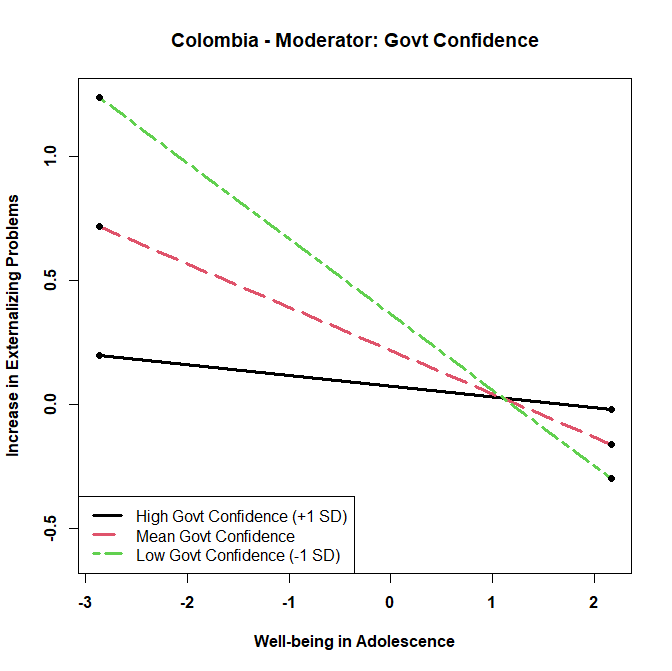 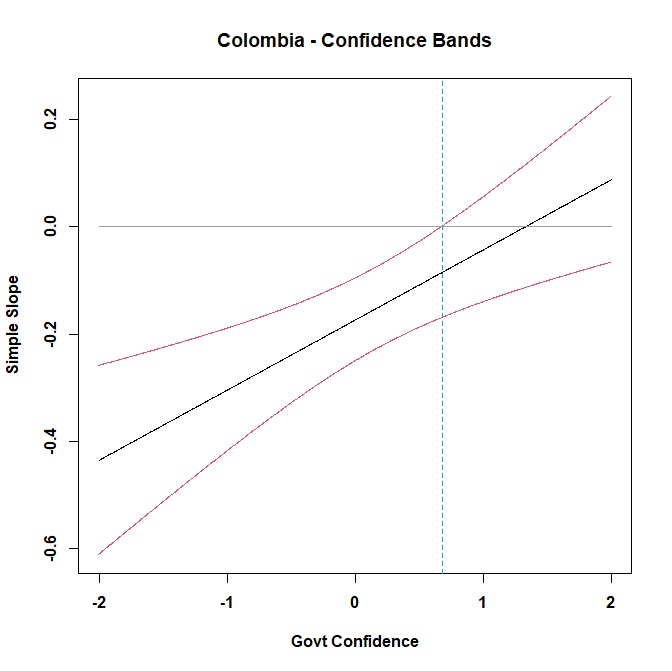 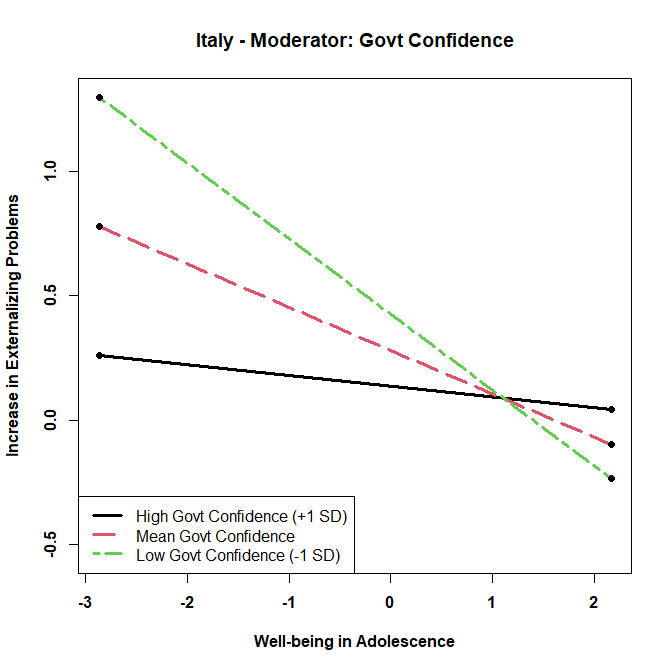 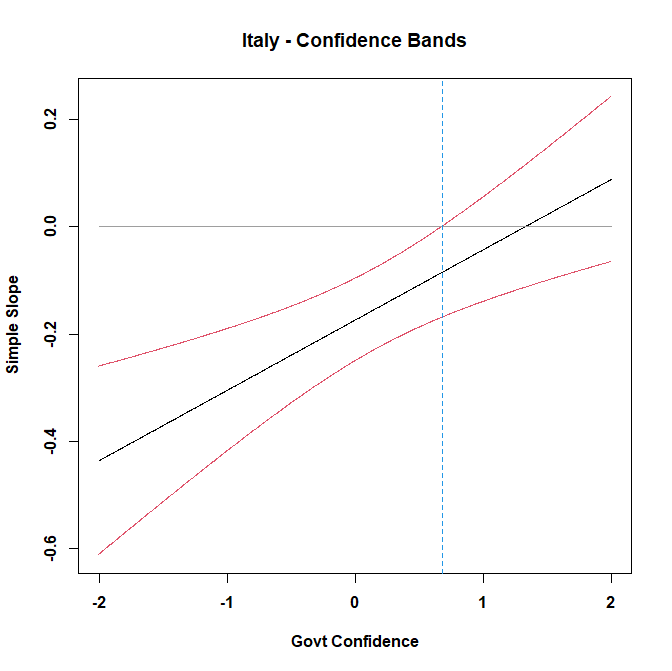 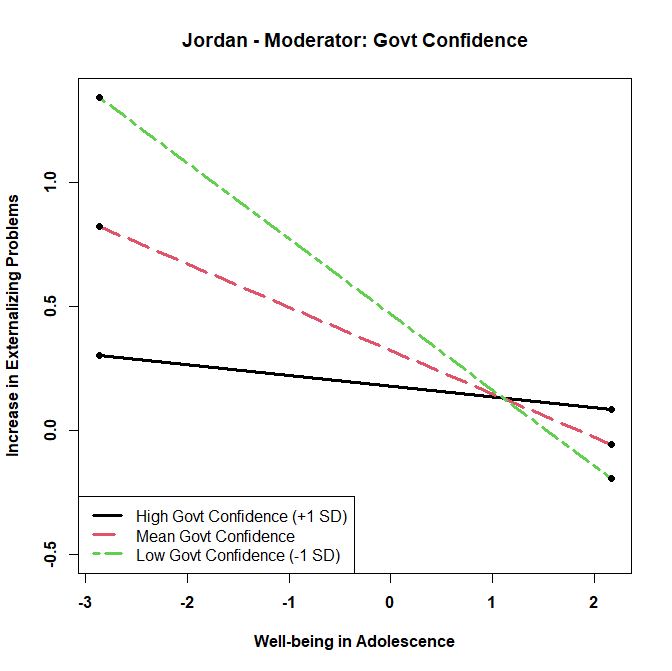 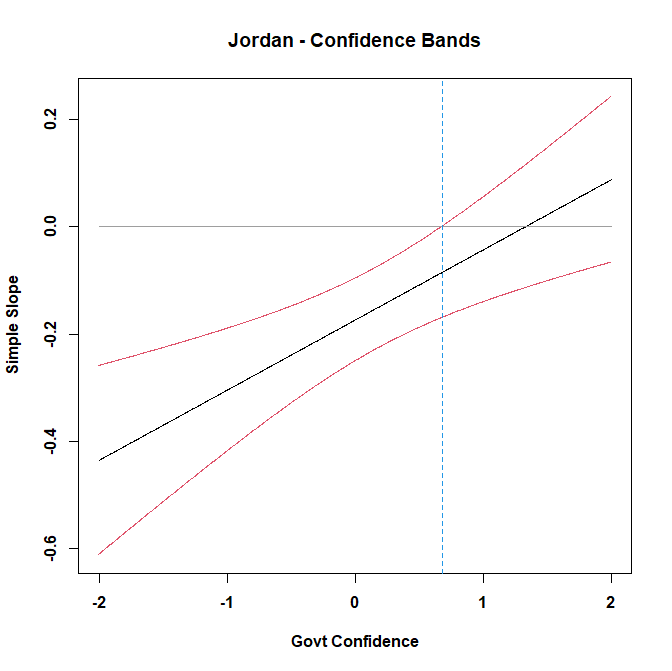 0 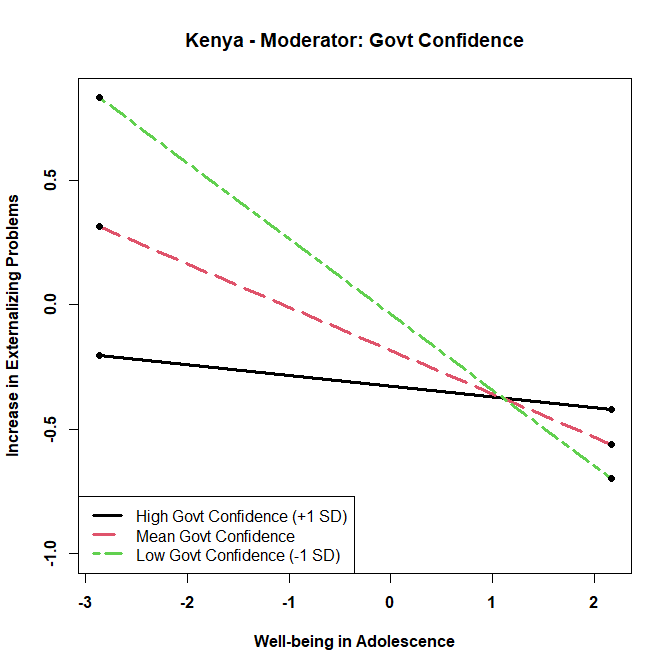 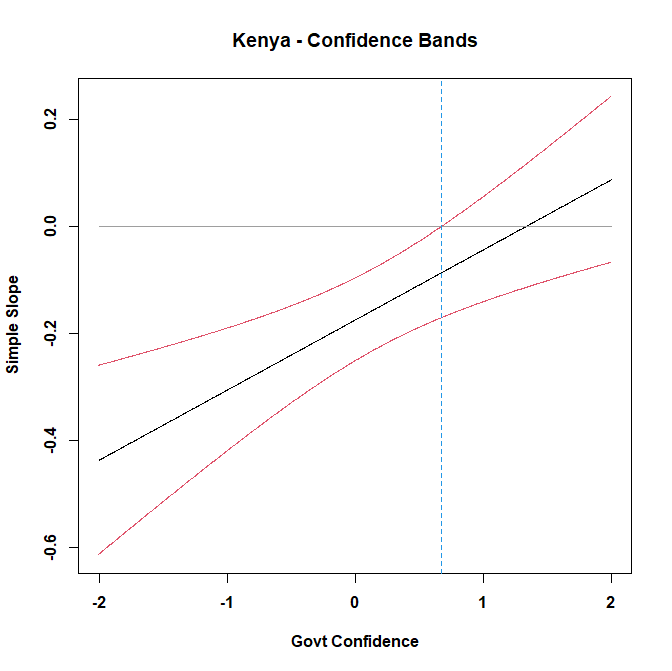 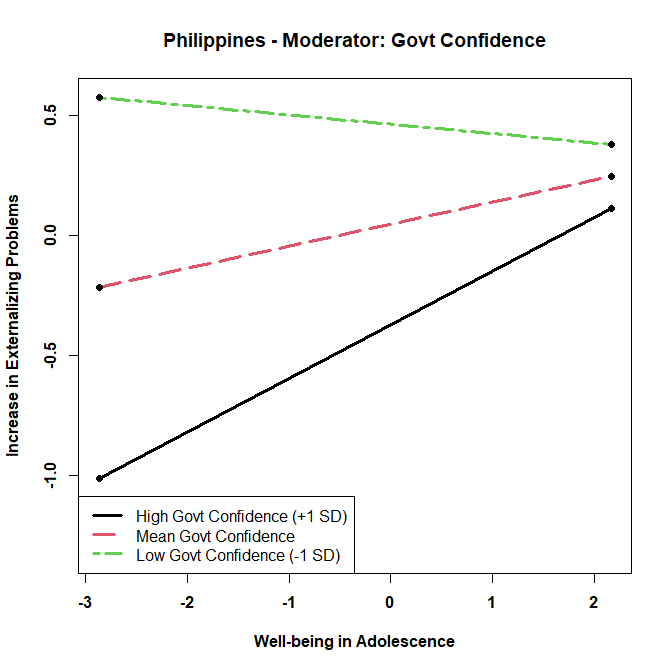 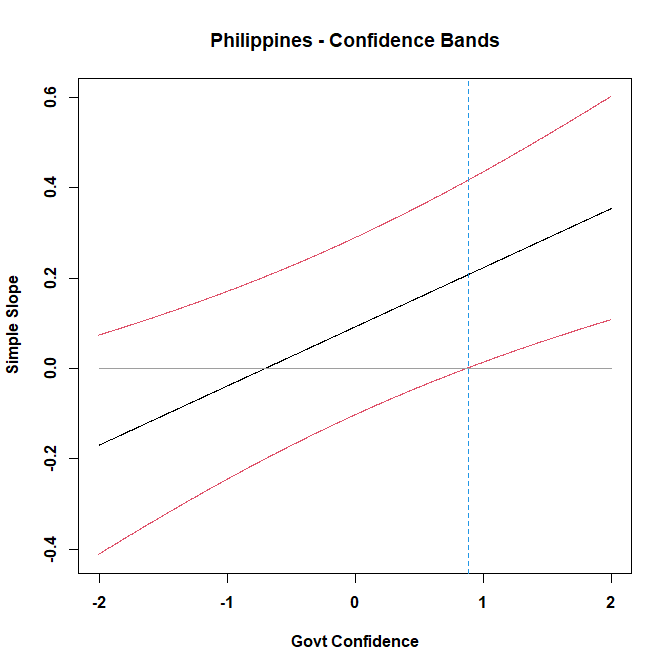 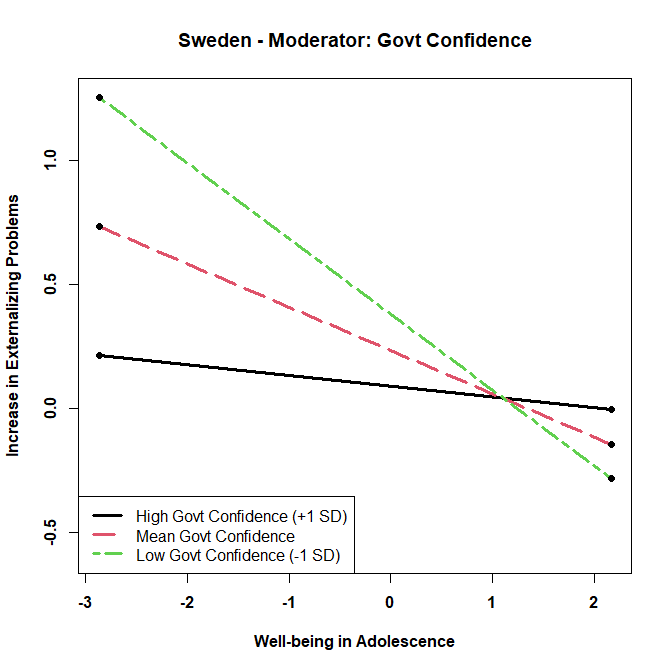 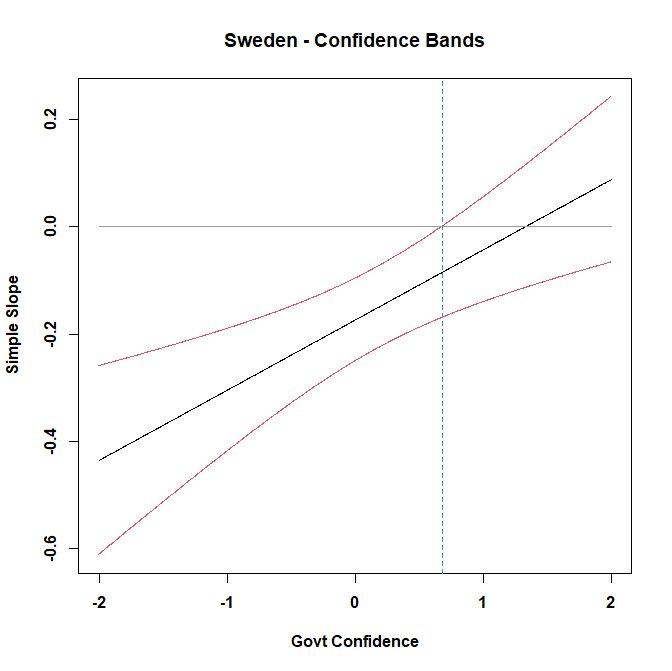 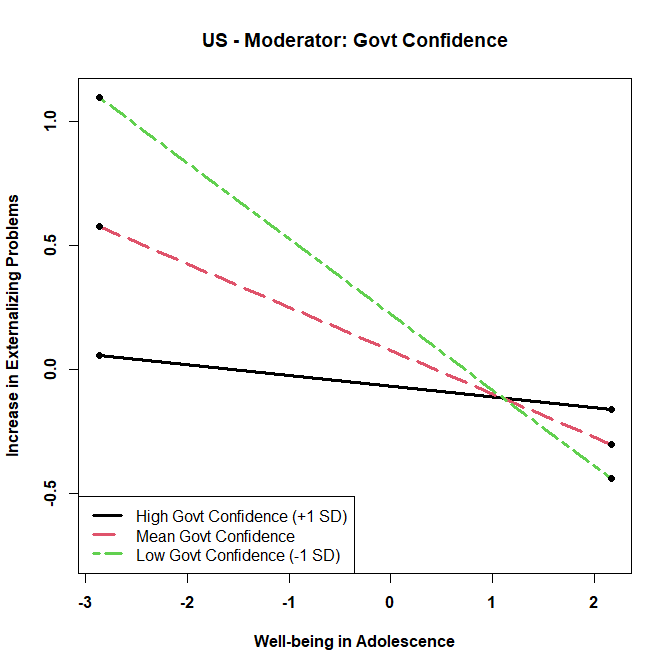 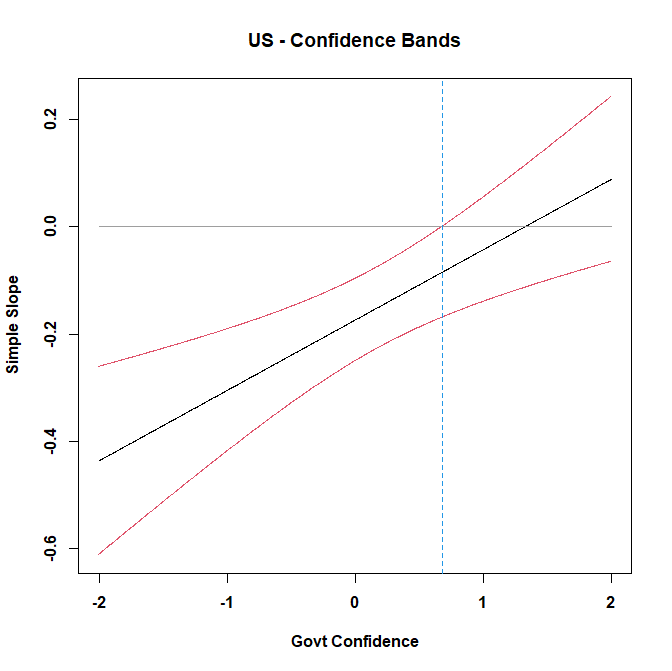 Supplemental Figure 9:  Moderation of Relation between Well-being in Adolescence and Increase in Externalizing Problems during the Pandemic by Parental Education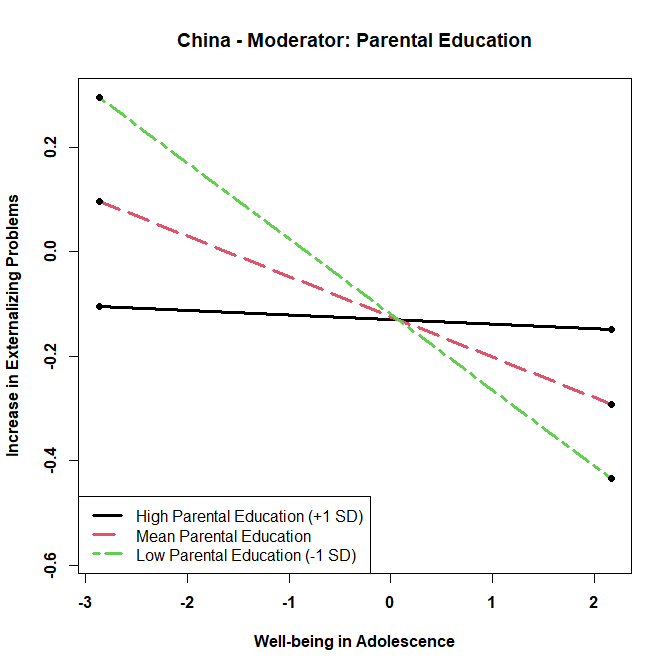 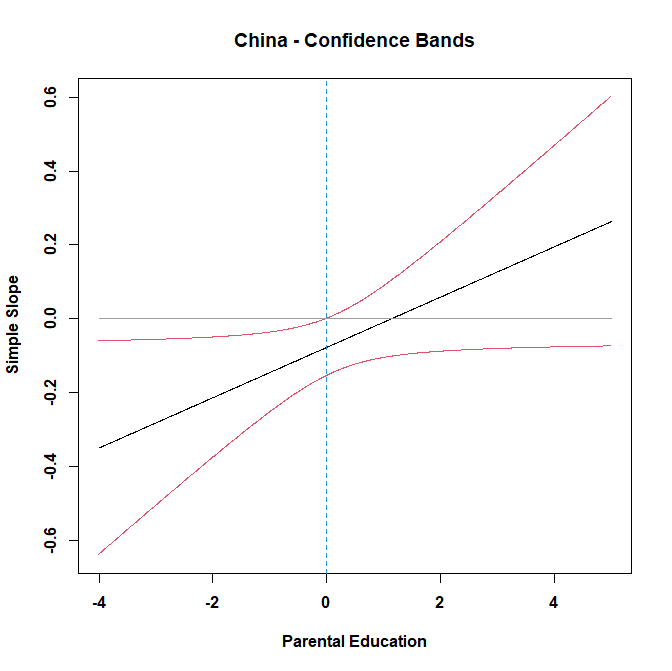 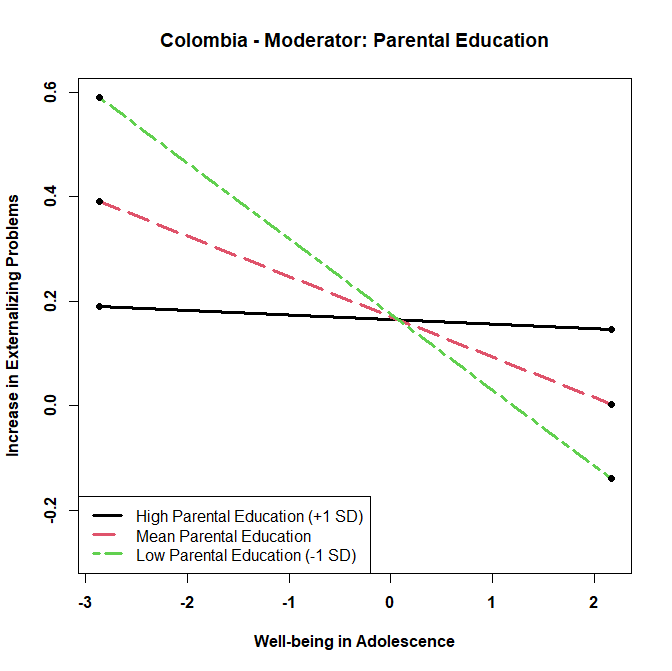 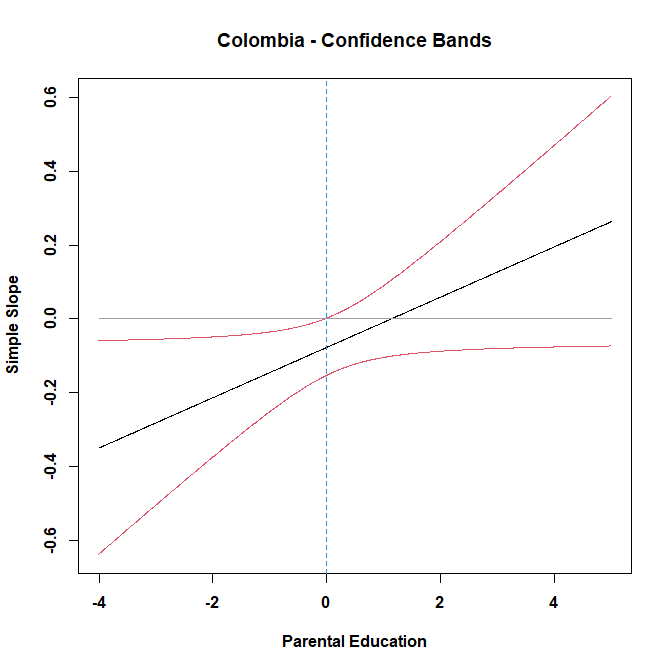 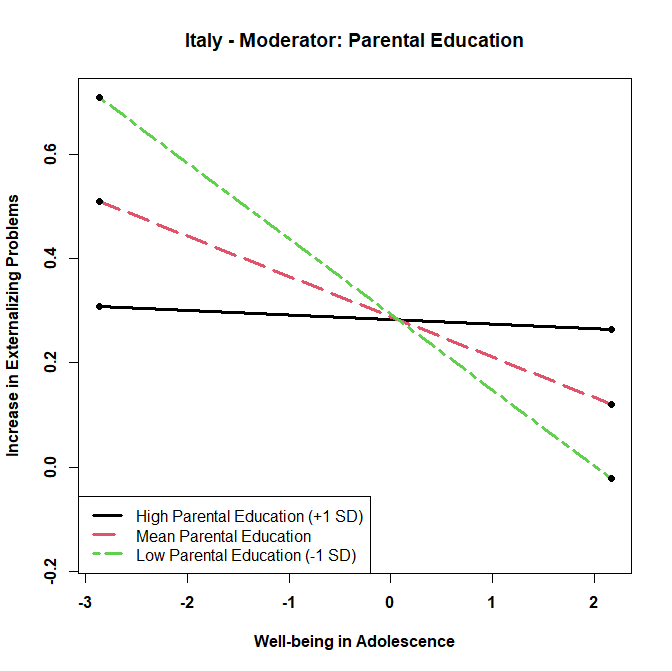 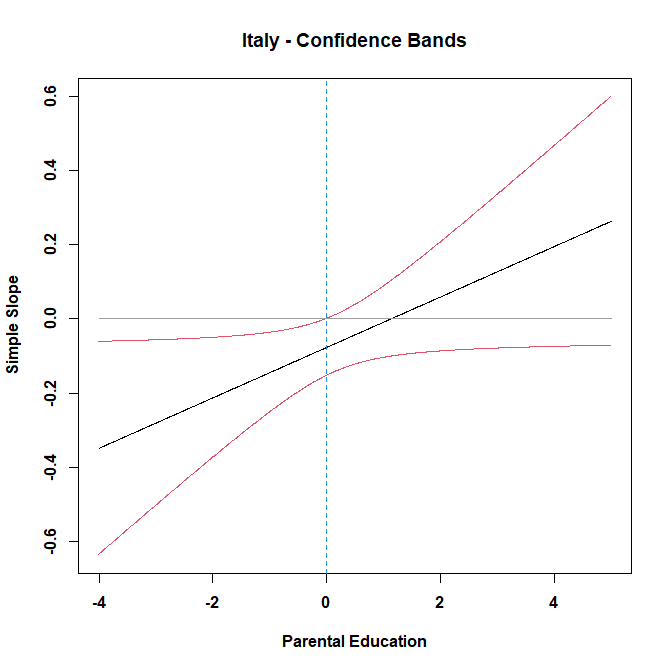 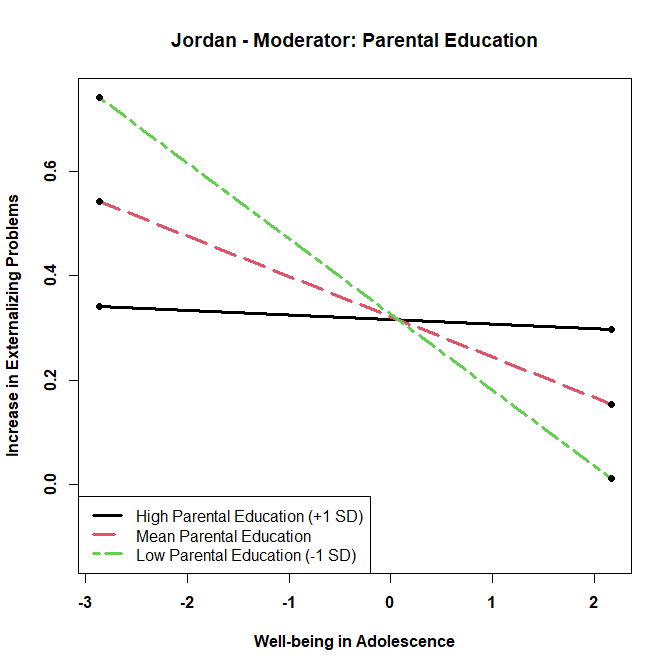 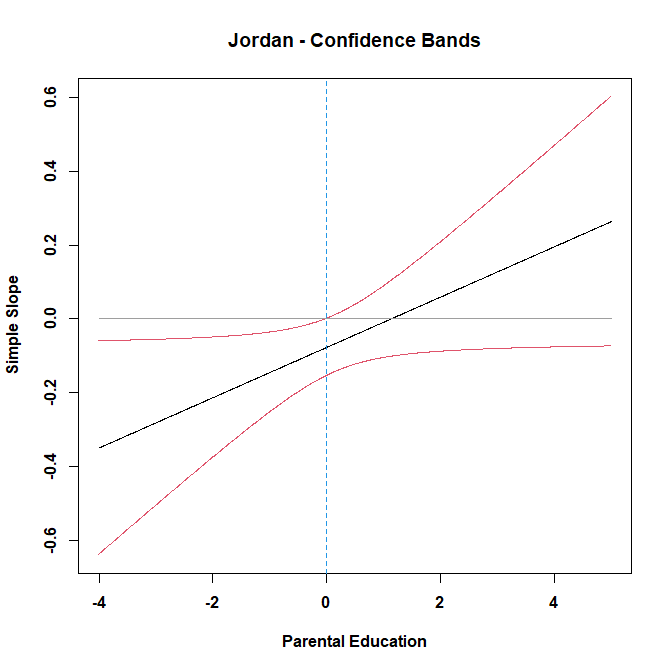 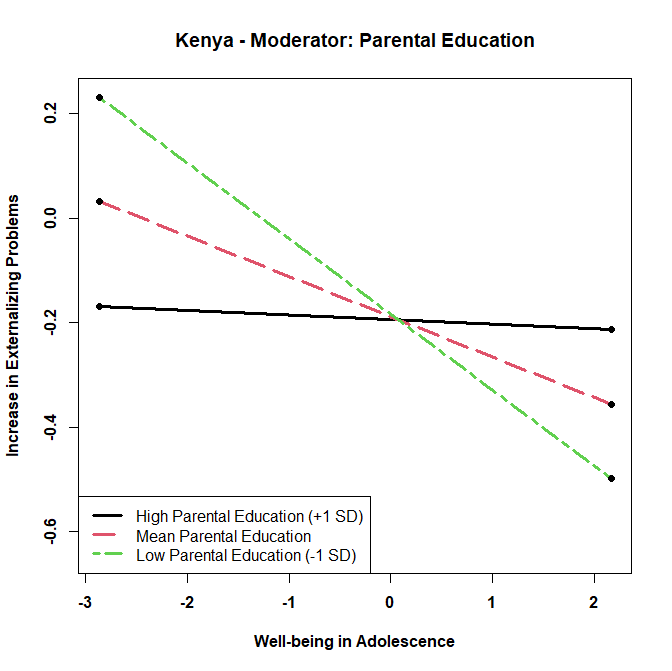 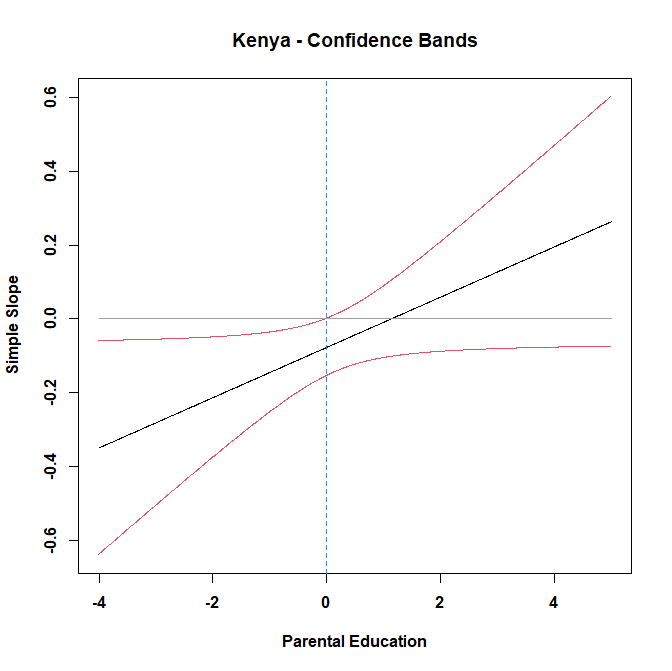 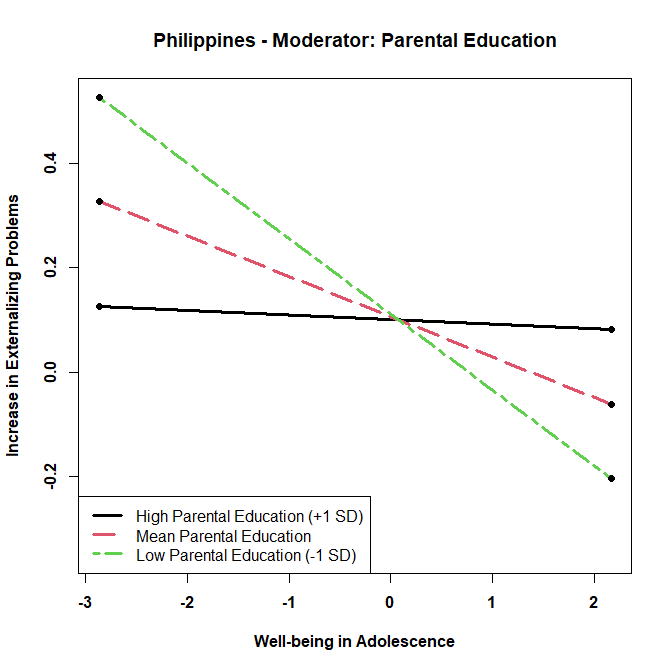 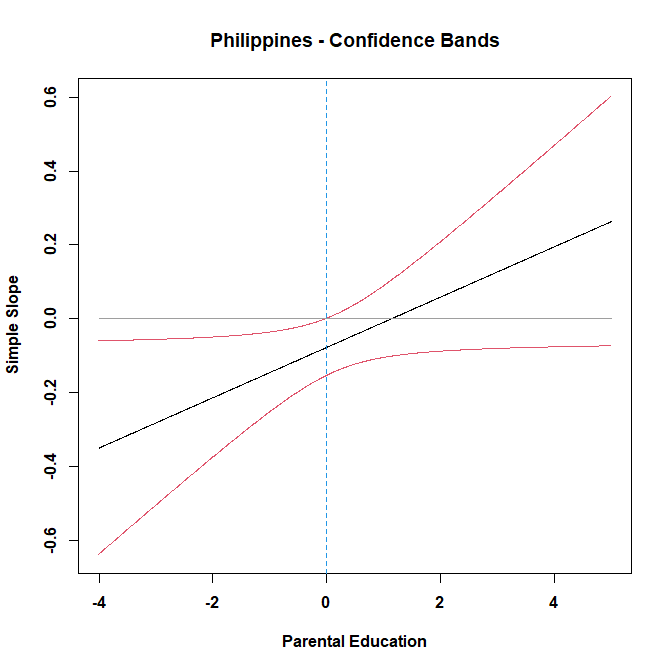 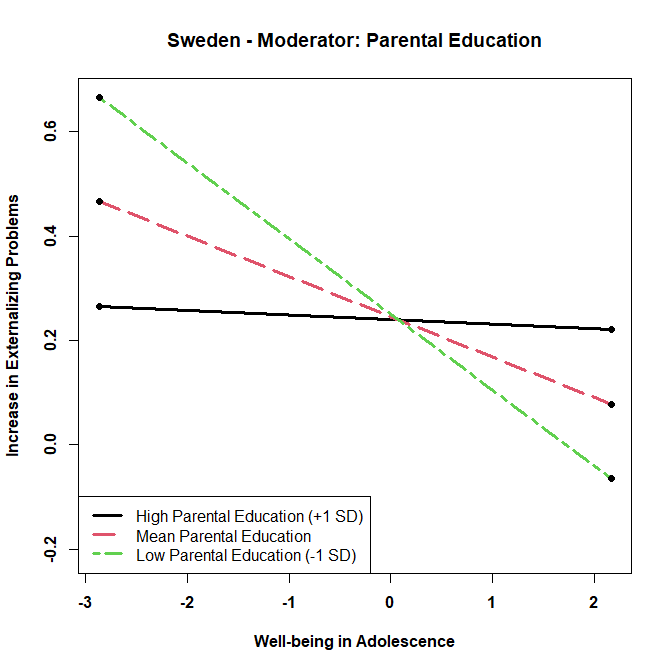 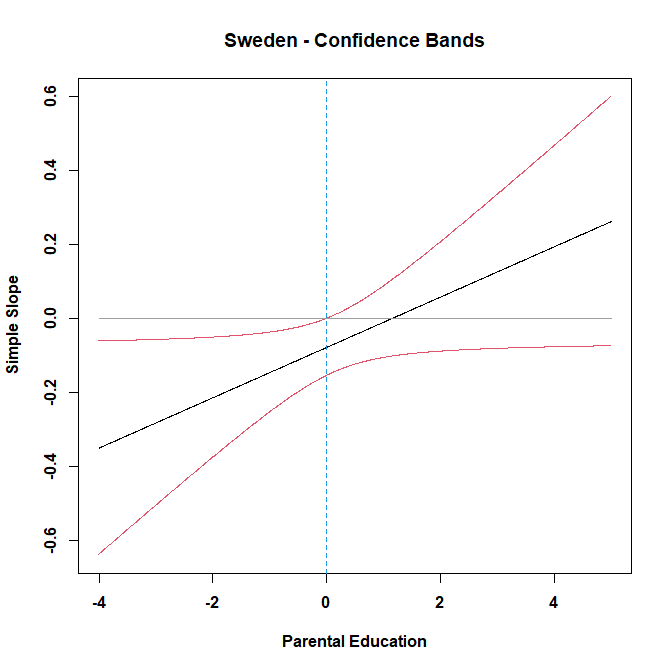 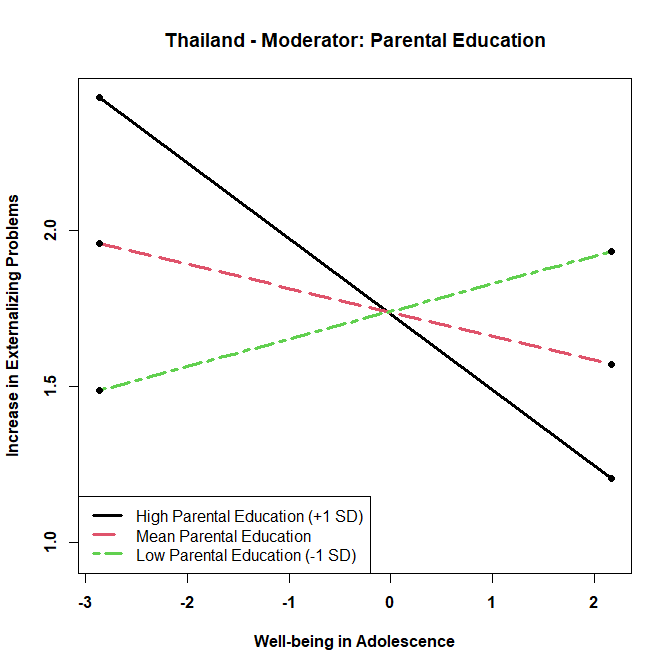 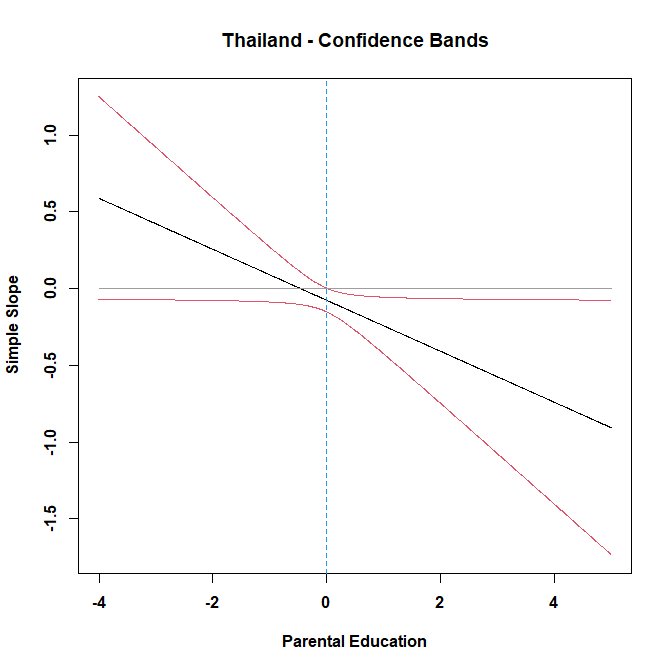 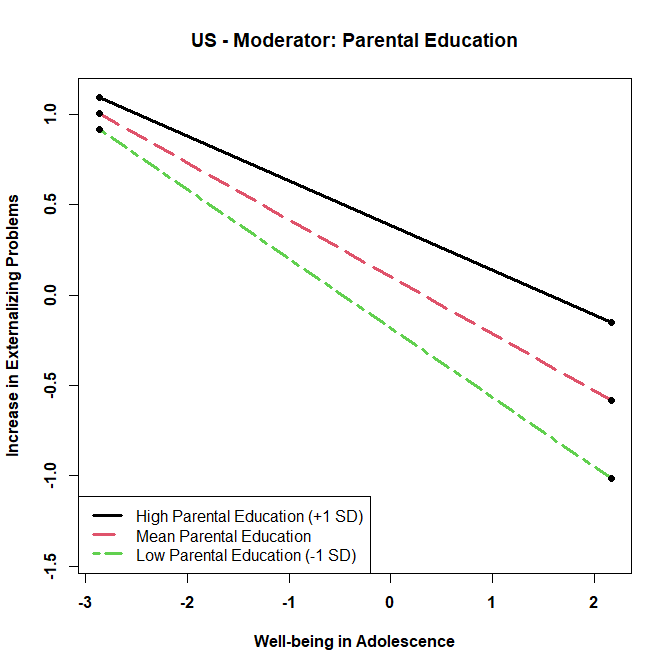 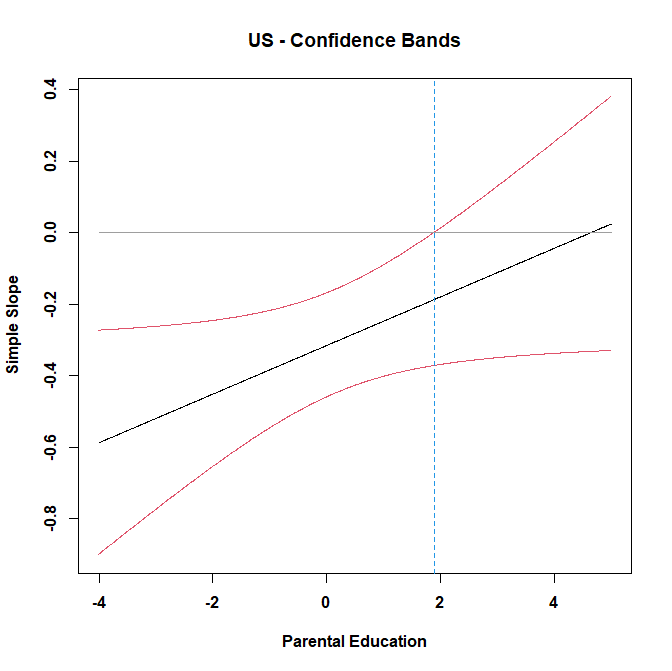 Supplemental Figure 10:  Moderation of Relation between Well-being in Adolescence and Change in Substance Use during the Pandemic by Confidence of Government’s Handling of Pandemic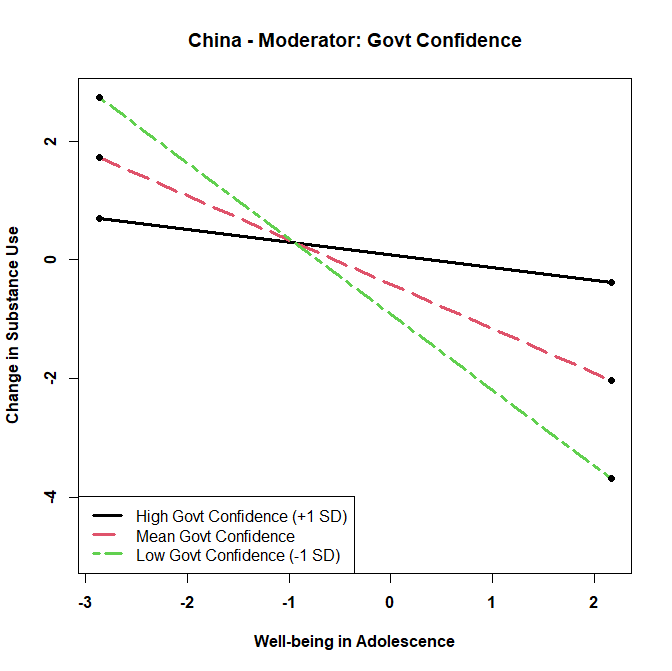 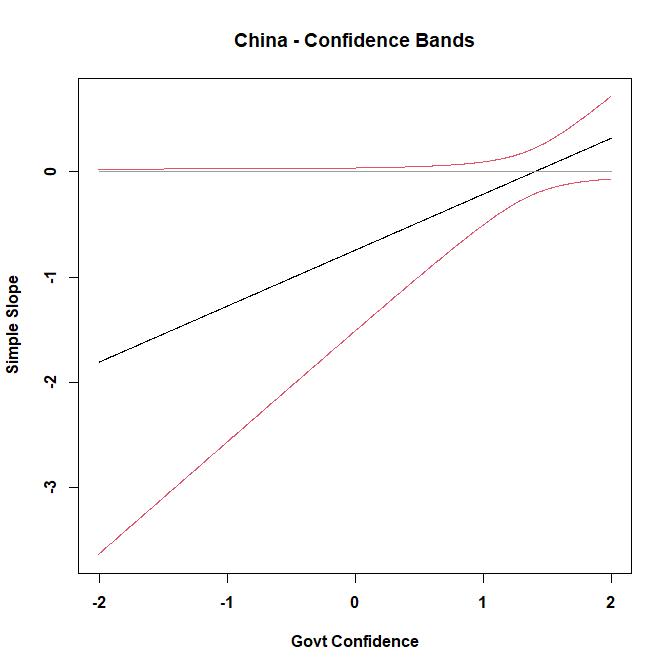 Supplemental Figure 11:  Moderation of Relation between Well-being in Adolescence and Change in Substance Use during the Pandemic by Gender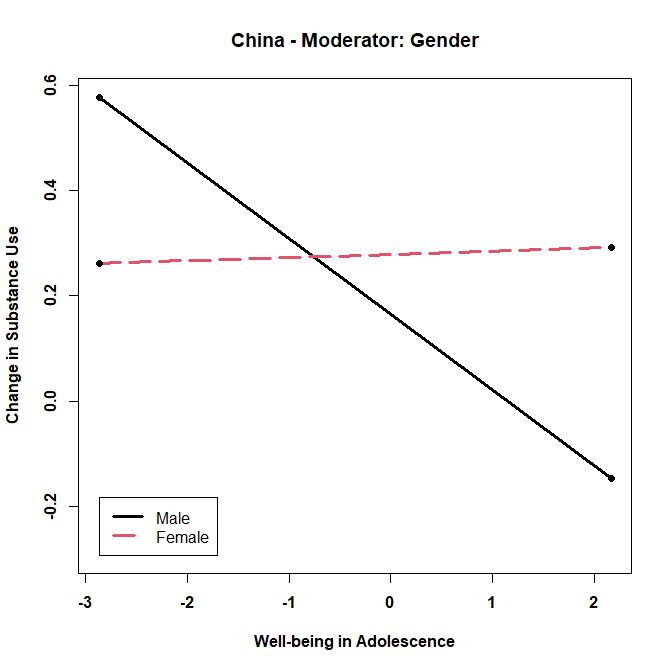 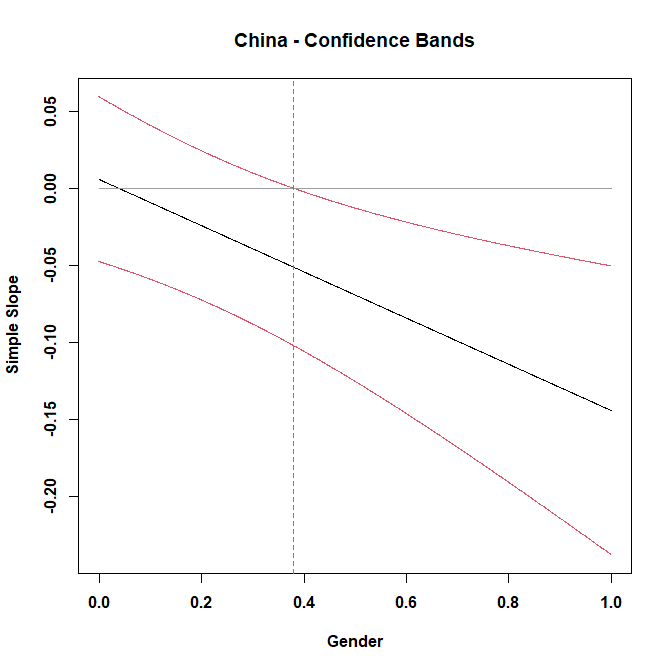 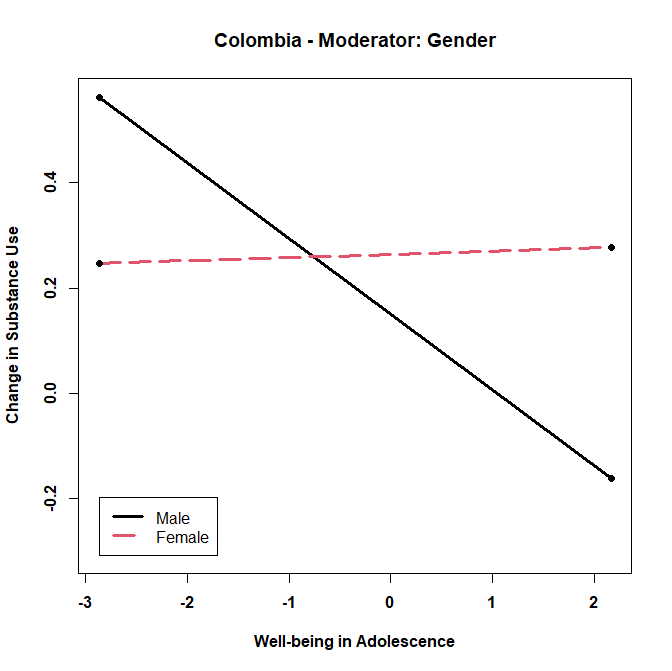 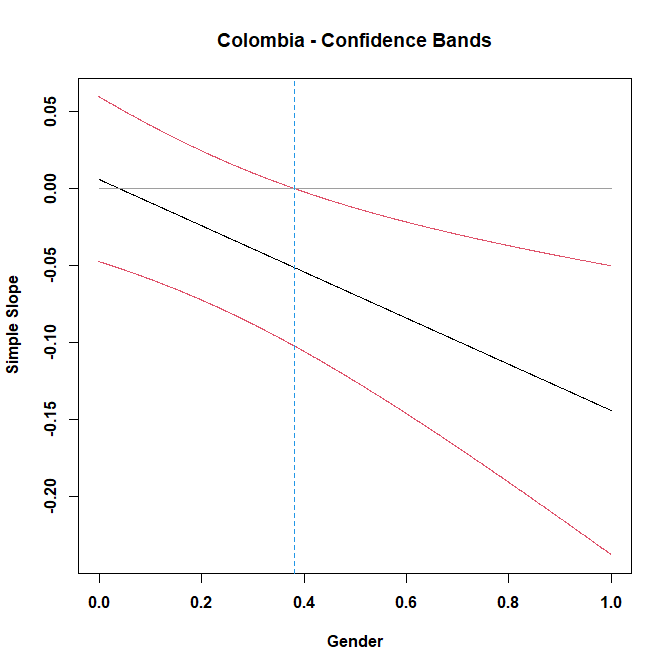 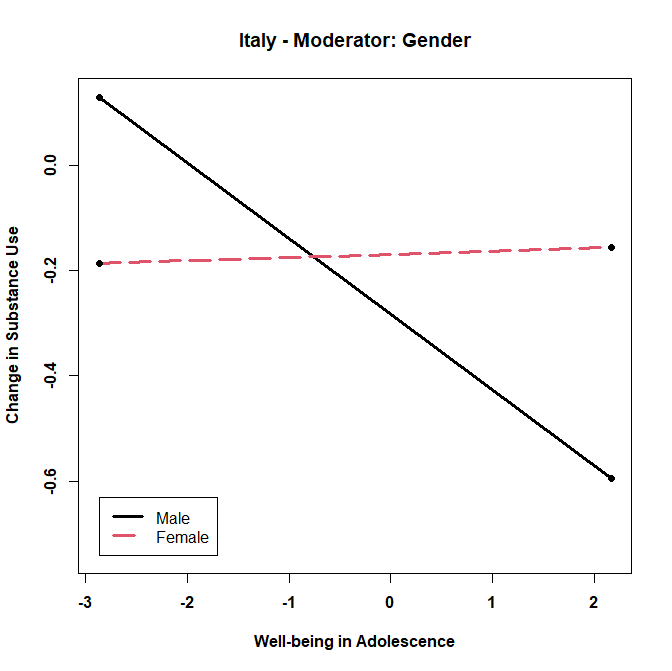 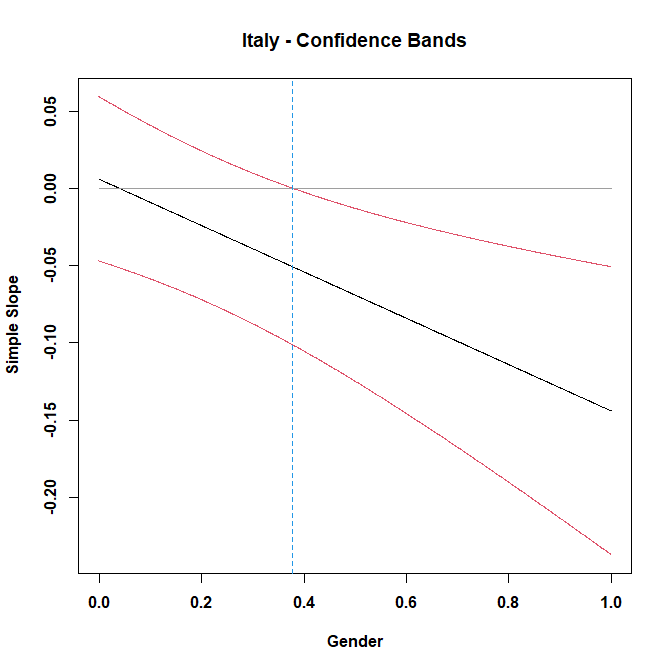 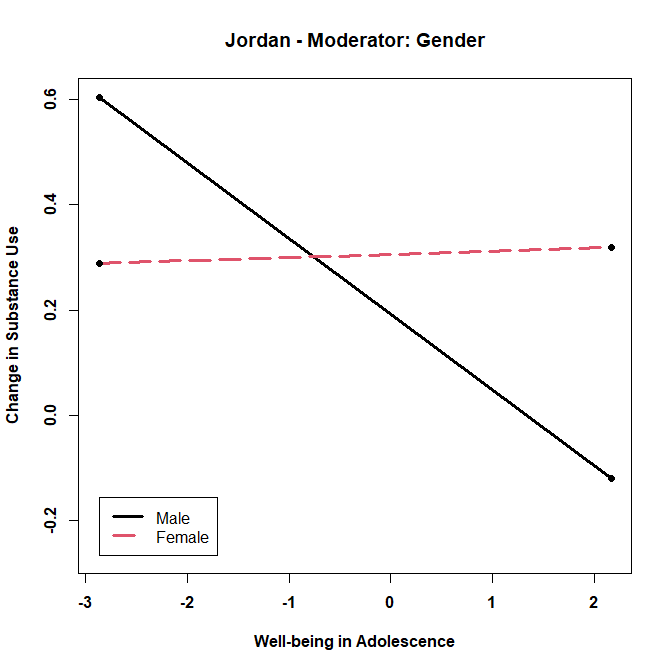 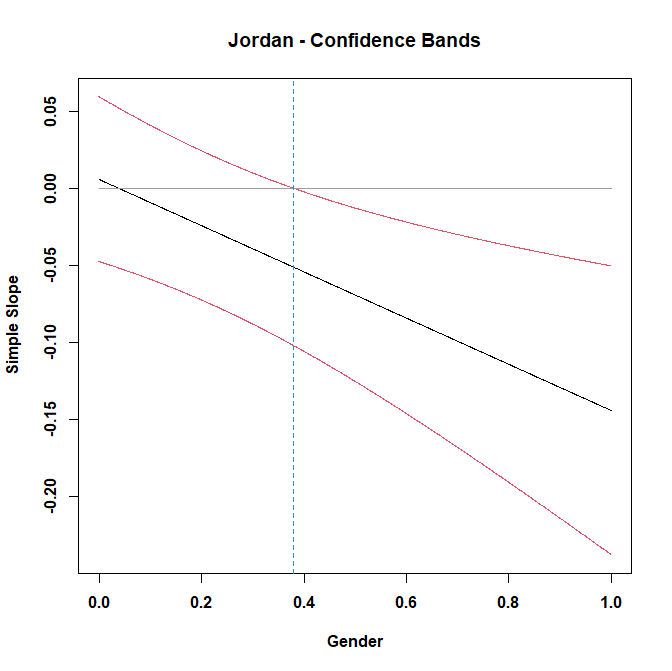 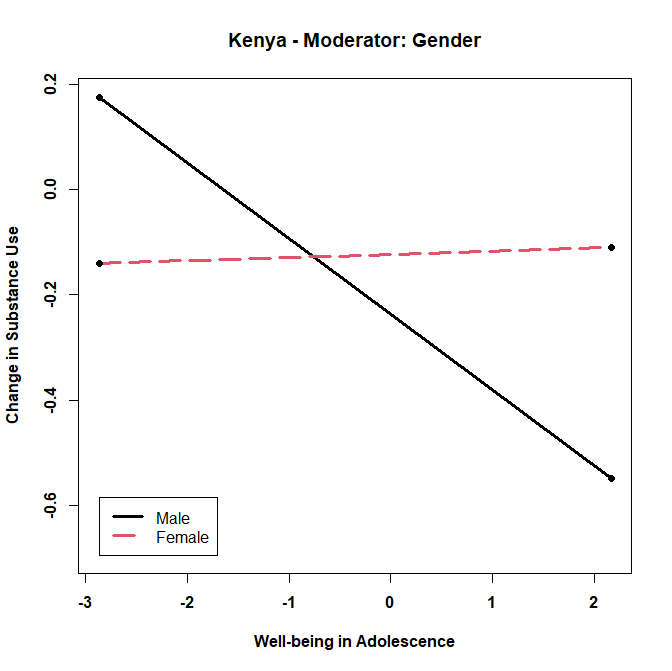 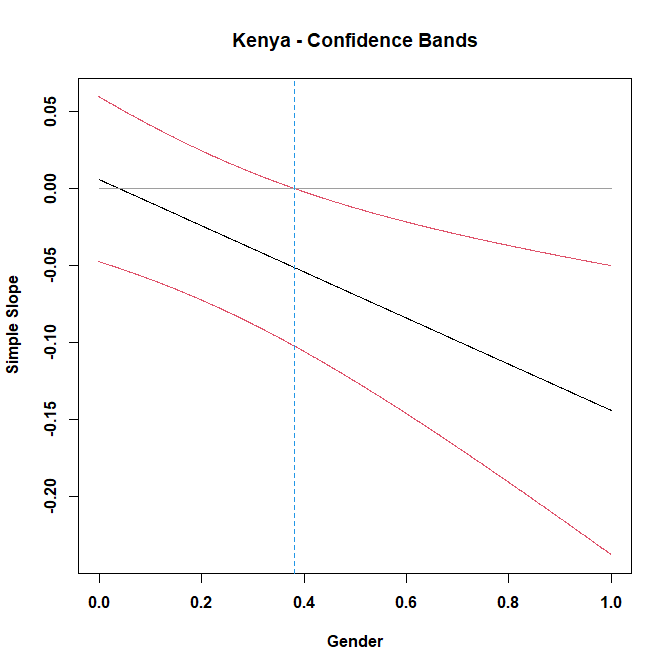 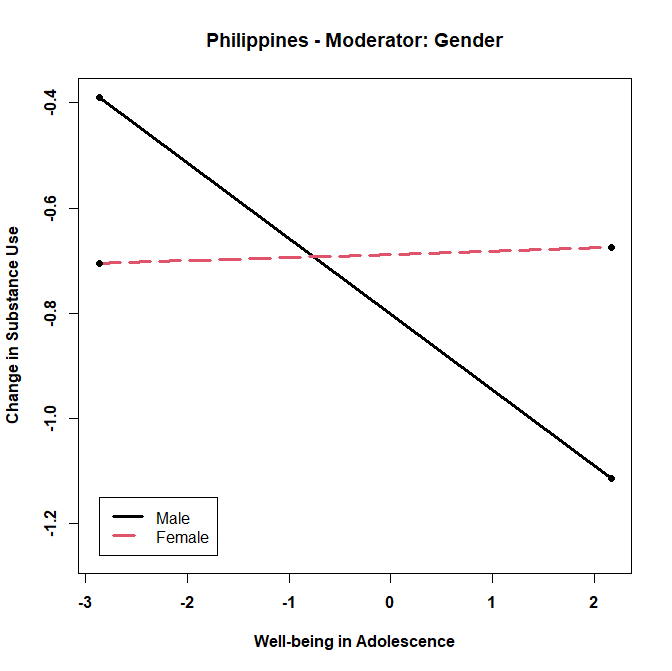 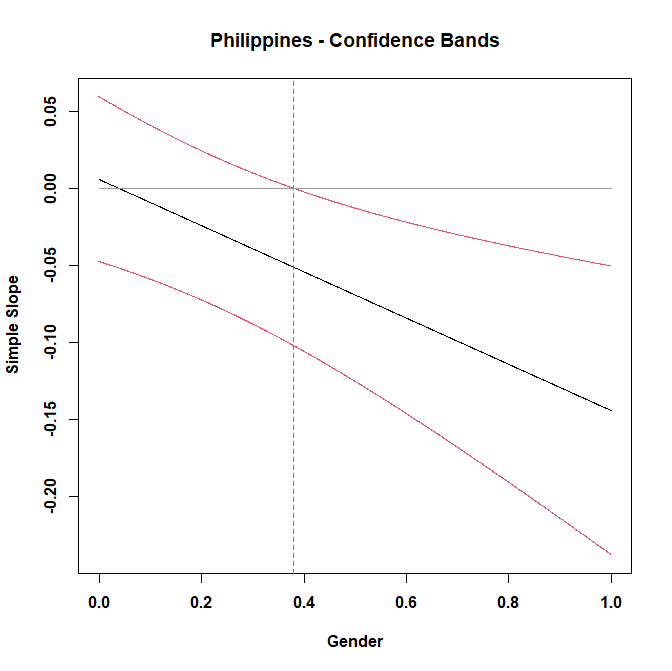 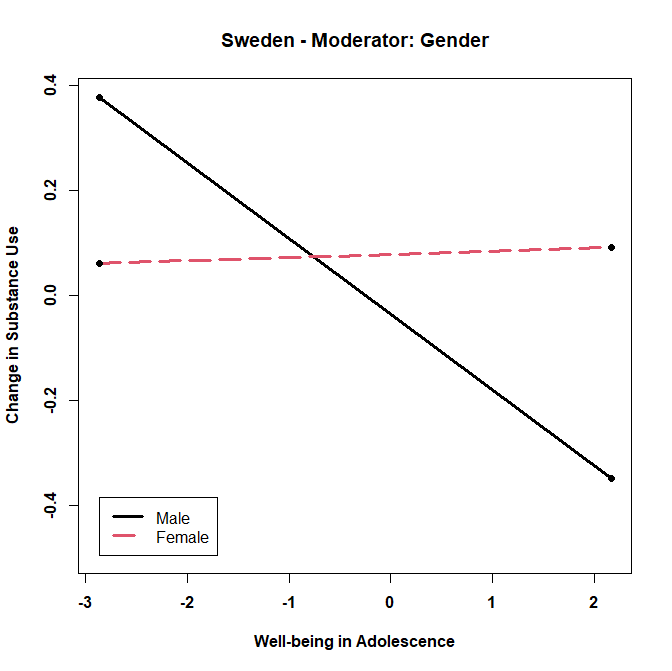 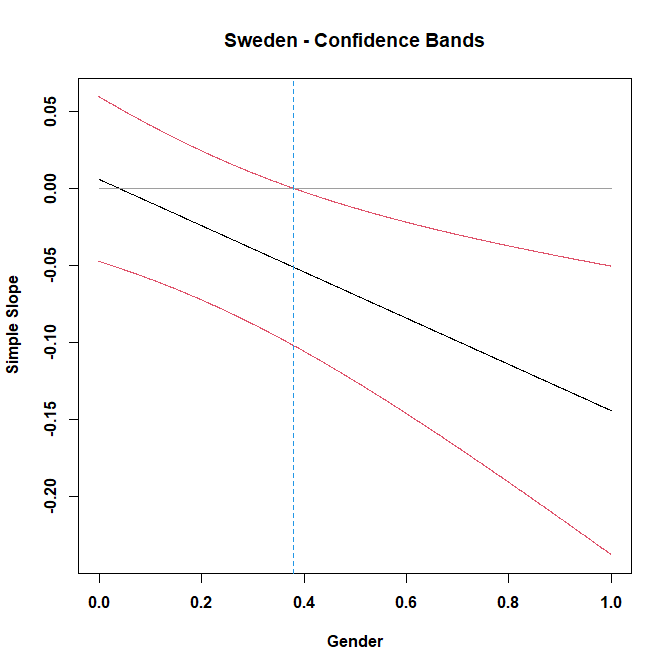 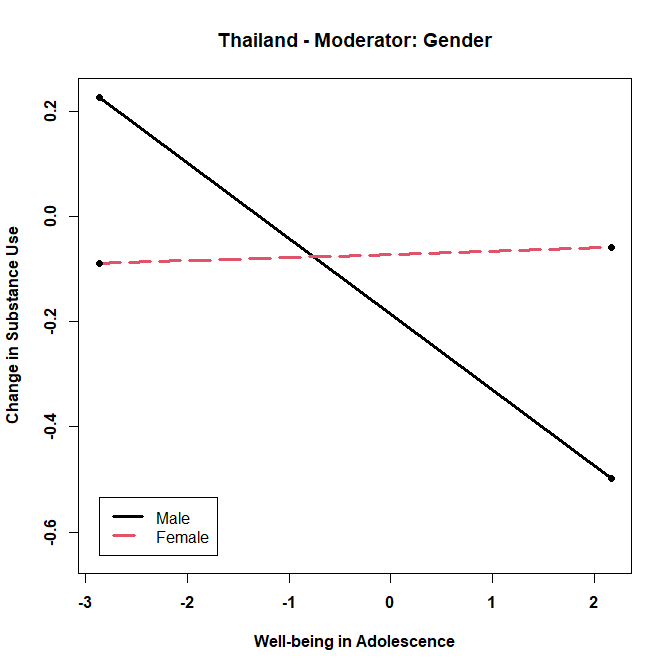 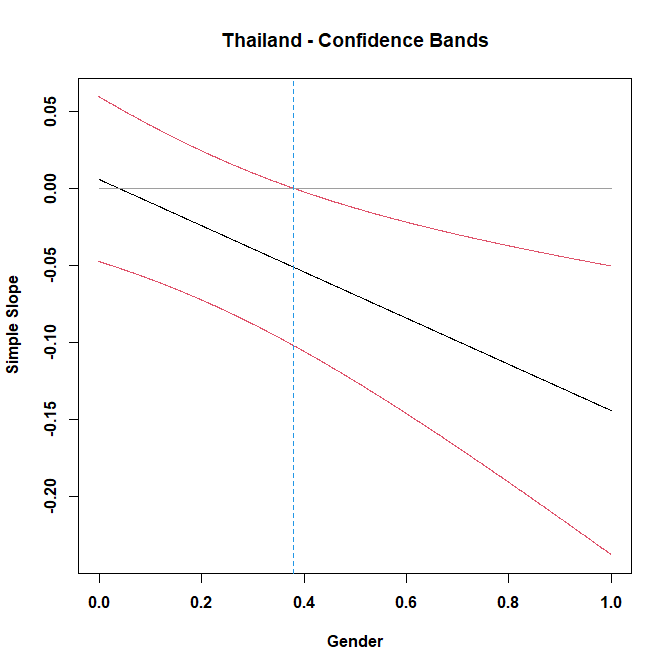 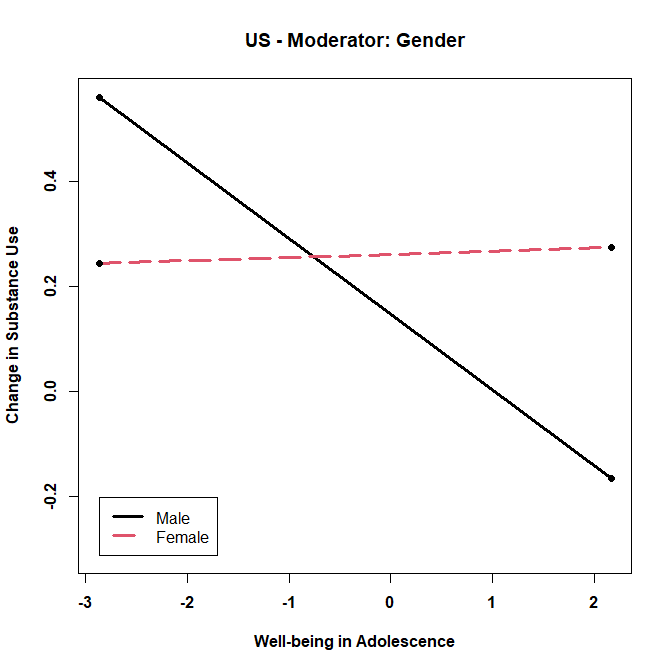 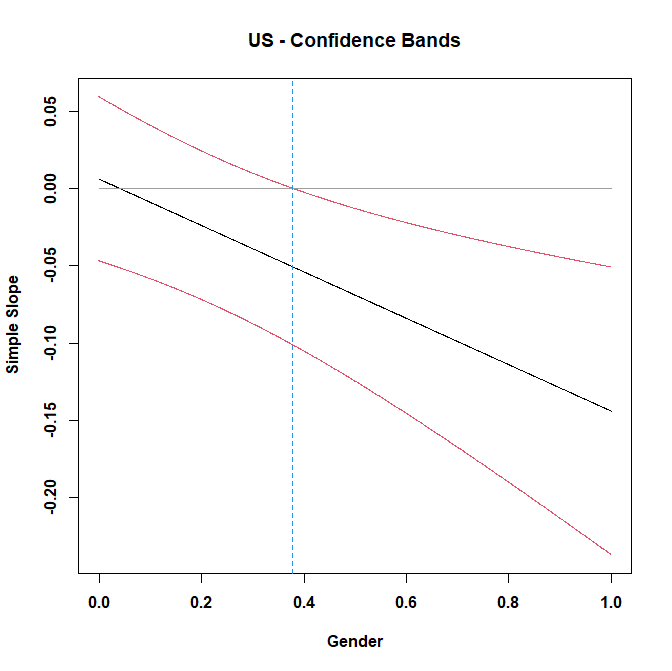 Increase in Internalizing ProblemsIncrease in Externalizing ProblemsChange in Substance Useb (SE)b (SE)b (SE)ChinaIntercept0.15 (0.16)-0.11 (0.18)0.29 (0.13)*Externalizing Problems in Adolescence-0.03 (0.05)-0.01 (0.05)0.01 (0.05)Internalizing Problems in Adolescence0.11 (0.04)*0.09 (0.05)-0.06 (0.04)Risk-taking Tendencies in Adolescence-0.16 (0.05)**-0.03 (0.04)0.09 (0.08)Well-being in Adolescence0.1 (0.04)**-0.07 (0.04)-0.06 (0.03)*Confidence in Government's Pandemic Response-0.07 (0.04)-0.12 (0.04)**-0.04 (0.04)Male-0.66 (0.08)**-0.28 (0.07)**-0.1 (0.05)Parental Education0.06 (0.04)0.01 (0.04)0.07 (0.03)*Weeks since Schools Closed-0.04 (0.06)0.09 (0.07)0.02 (0.06)ColombiaIntercept0.39 (0.13)**0.17 (0.12)0.25 (0.12)*Externalizing Problems in Adolescence-0.03 (0.05)-0.01 (0.05)0.01 (0.05)Internalizing Problems in Adolescence0.11 (0.04)*0.09 (0.05)-0.06 (0.04)Risk-taking Tendencies in Adolescence-0.16 (0.05)**-0.03 (0.04)-0.04 (0.03)Well-being in Adolescence0.1 (0.04)**-0.07 (0.04)-0.06 (0.03)*Confidence in Government's Pandemic Response-0.07 (0.04)-0.12 (0.04)**-0.04 (0.04)Male-0.66 (0.08)**-0.28 (0.07)**-0.1 (0.05)Parental Education0.06 (0.04)0.01 (0.04)0.07 (0.03)*Weeks since Schools Closed-0.04 (0.06)0.09 (0.07)0.02 (0.06)ItalyIntercept0.13 (0.08)0.28 (0.09)**-0.15 (0.08)*Externalizing Problems in Adolescence-0.03 (0.05)-0.01 (0.05)-0.25 (0.13)*Internalizing Problems in Adolescence0.11 (0.04)*0.09 (0.05)0.26 (0.13)*Risk-taking Tendencies in Adolescence0.04 (0.08)-0.03 (0.04)-0.04 (0.03)Well-being in Adolescence-0.21 (0.07)**-0.07 (0.04)-0.06 (0.03)*Confidence in Government's Pandemic Response-0.07 (0.04)-0.12 (0.04)**-0.04 (0.04)Male-0.66 (0.08)**-0.28 (0.07)**-0.1 (0.05)Parental Education0.06 (0.04)0.01 (0.04)0.07 (0.03)*Weeks since Schools Closed-0.04 (0.06)0.09 (0.07)0.02 (0.06)JordanIntercept0.02 (0.16)0.31 (0.12)**0.27 (0.07)**Externalizing Problems in Adolescence-0.03 (0.05)-0.01 (0.05)0.01 (0.05)Internalizing Problems in Adolescence0.11 (0.04)*0.09 (0.05)-0.06 (0.04)Risk-taking Tendencies in Adolescence-0.16 (0.05)**-0.03 (0.04)-0.04 (0.03)Well-being in Adolescence0.1 (0.04)**-0.07 (0.04)-0.06 (0.03)*Confidence in Government's Pandemic Response-0.07 (0.04)-0.12 (0.04)**-0.04 (0.04)Male-0.16 (0.19)-0.28 (0.07)**-0.1 (0.05)Parental Education0.06 (0.04)0.01 (0.04)0.07 (0.03)*Weeks since Schools Closed0.67 (0.23)**0.09 (0.07)0.02 (0.06)KenyaIntercept0.01 (0.18)-0.22 (0.16)-0.14 (0.18)Externalizing Problems in Adolescence-0.03 (0.05)-0.01 (0.05)0.01 (0.05)Internalizing Problems in Adolescence0.11 (0.04)*0.09 (0.05)-0.06 (0.04)Risk-taking Tendencies in Adolescence-0.16 (0.05)**-0.03 (0.04)-0.04 (0.03)Well-being in Adolescence0.1 (0.04)**-0.07 (0.04)-0.06 (0.03)*Confidence in Government's Pandemic Response-0.07 (0.04)-0.12 (0.04)**-0.04 (0.04)Male0.03 (0.21)-0.28 (0.07)**-0.1 (0.05)Parental Education0.06 (0.04)0.01 (0.04)0.07 (0.03)*Weeks since Schools Closed-0.04 (0.06)0.09 (0.07)0.02 (0.06)PhilippinesIntercept0.75 (0.12)**-1.12 (0.47)*-0.7 (0.18)**Externalizing Problems in Adolescence-0.03 (0.05)-0.01 (0.05)0.01 (0.05)Internalizing Problems in Adolescence0.11 (0.04)*0.09 (0.05)-0.06 (0.04)Risk-taking Tendencies in Adolescence-0.16 (0.05)**-0.03 (0.04)-0.04 (0.03)Well-being in Adolescence0.1 (0.04)**-0.07 (0.04)-0.06 (0.03)*Confidence in Government's Pandemic Response-0.07 (0.04)-0.38 (0.08)**-0.04 (0.04)Male-0.66 (0.08)**-0.28 (0.07)**-0.1 (0.05)Parental Education0.06 (0.04)0.01 (0.04)0.07 (0.03)*Weeks since Schools Closed-0.04 (0.06)-1.55 (0.63)*0.02 (0.06)SwedenIntercept0.14 (0.13)0.24 (0.13)0.1 (0.09)Externalizing Problems in Adolescence-0.03 (0.05)-0.01 (0.05)0.01 (0.05)Internalizing Problems in Adolescence0.11 (0.04)*0.09 (0.05)-0.06 (0.04)Risk-taking Tendencies in Adolescence0.22 (0.15)-0.03 (0.04)-0.04 (0.03)Well-being in Adolescence0.1 (0.04)**-0.07 (0.04)-0.06 (0.03)*Confidence in Government's Pandemic Response-0.07 (0.04)-0.12 (0.04)**-0.04 (0.04)Male-0.66 (0.08)**-0.28 (0.07)**-0.1 (0.05)Parental Education0.06 (0.04)0.01 (0.04)0.07 (0.03)*Weeks since Schools Closed-0.04 (0.06)0.09 (0.07)0.02 (0.06)ThailandIntercept-0.43 (0.15)**1.53 (0.68)*-0.07 (0.12)Externalizing Problems in Adolescence-0.03 (0.05)-0.01 (0.05)-0.77 (0.17)**Internalizing Problems in Adolescence0.11 (0.04)*0.09 (0.05)0.41 (0.08)**Risk-taking Tendencies in Adolescence-0.16 (0.05)**-0.03 (0.04)-0.04 (0.03)Well-being in Adolescence0.1 (0.04)**-0.07 (0.04)-0.06 (0.03)*Confidence in Government's Pandemic Response-0.07 (0.04)-0.12 (0.04)**-0.04 (0.04)Male-0.21 (0.18)-0.28 (0.07)**-0.1 (0.05)Parental Education0.06 (0.04)0.01 (0.04)0.07 (0.03)*Weeks since Schools Closed-0.04 (0.06)2 (0.65)**0.02 (0.06)United StatesIntercept0.42 (0.1)**0.09 (0.09)0.27 (0.11)*Externalizing Problems in Adolescence-0.03 (0.05)-0.01 (0.05)0.01 (0.05)Internalizing Problems in Adolescence0.11 (0.04)*0.09 (0.05)-0.06 (0.04)Risk-taking Tendencies in Adolescence0.25 (0.1)**-0.03 (0.04)-0.04 (0.03)Well-being in Adolescence-0.27 (0.08)**-0.3 (0.08)**-0.06 (0.03)*Confidence in Government's Pandemic Response-0.07 (0.04)-0.12 (0.04)**-0.04 (0.04)Male-0.66 (0.08)**-0.28 (0.07)**-0.1 (0.05)Parental Education0.06 (0.04)0.29 (0.09)**0.07 (0.03)*Weeks since Schools Closed-0.04 (0.06)0.09 (0.07)0.02 (0.06)Fit StatisticsChi Square (DOF), p-value60.55 (55), p=0.2859.89 (59), p=0.4461.94 (59), p=0.37RMSEA0.030.010.02CFI0.960.990.95SRMR0.030.030.03Increase in Internalizing ProblemsIncrease in Externalizing ProblemsChange in Substance Useb (SE)b (SE)b (SE)ChinaIntercept0.16 (0.16)-0.12 (0.18)0.31 (0.13)*Externalizing Problems in Adolescence-0.02 (0.05)-0.01 (0.05)0.01 (0.05)Internalizing Problems in Adolescence0.1 (0.04)*0.09 (0.05)-0.08 (0.04)*Risk-taking Tendencies in Adolescence-0.21 (0.05)**-0.03 (0.04)0.09 (0.08)Well-being in Adolescence0.11 (0.04)**-0.07 (0.04)-0.06 (0.03)*Confidence in Government's Pandemic Response-0.08 (0.04)*-0.12 (0.04)**-0.05 (0.04)Male-0.66 (0.08)**-0.27 (0.07)**-0.1 (0.05)Parental Education0.07 (0.04)0.01 (0.04)0.07 (0.03)*Weeks since Schools Closed-0.04 (0.06)0.09 (0.07)0.01 (0.06)Internalizing*Government Confidence-0.05 (0.03)-0.01 (0.04)0.05 (0.03)ColombiaIntercept0.35 (0.13)*0.16 (0.12)0.27 (0.12)*Externalizing Problems in Adolescence-0.02 (0.05)-0.01 (0.05)0.01 (0.05)Internalizing Problems in Adolescence0.1 (0.04)*0.09 (0.05)-0.08 (0.04)*Risk-taking Tendencies in Adolescence0.07 (0.14)-0.03 (0.04)-0.04 (0.03)Well-being in Adolescence0.11 (0.04)**-0.07 (0.04)-0.06 (0.03)*Confidence in Government's Pandemic Response-0.08 (0.04)*-0.12 (0.04)**-0.05 (0.04)Male-0.66 (0.08)**-0.27 (0.07)**-0.1 (0.05)Parental Education0.07 (0.04)0.01 (0.04)0.07 (0.03)*Weeks since Schools Closed-0.04 (0.06)0.09 (0.07)0.01 (0.06)Internalizing*Government Confidence-0.05 (0.03)-0.01 (0.04)0.05 (0.03)Italy Intercept0.15 (0.08)0.28 (0.09)**-0.15 (0.08)*Externalizing Problems in Adolescence-0.02 (0.05)-0.01 (0.05)-0.24 (0.12)Internalizing Problems in Adolescence0.1 (0.04)*0.09 (0.05)0.25 (0.12)*Risk-taking Tendencies in Adolescence0.03 (0.08)-0.03 (0.04)-0.04 (0.03)Well-being in Adolescence-0.23 (0.07)**-0.07 (0.04)-0.06 (0.03)*Confidence in Government's Pandemic Response-0.08 (0.04)*-0.12 (0.04)**-0.05 (0.04)Male-0.66 (0.08)**-0.27 (0.07)**-0.1 (0.05)Parental Education0.07 (0.04)0.01 (0.04)0.07 (0.03)*Weeks since Schools Closed-0.04 (0.06)0.09 (0.07)0.01 (0.06)Internalizing*Government Confidence0.11 (0.05)*-0.01 (0.04)0.05 (0.03)JordanIntercept-0.04 (0.16)0.31 (0.12)**0.28 (0.07)**Externalizing Problems in Adolescence-0.02 (0.05)-0.01 (0.05)0.01 (0.05)Internalizing Problems in Adolescence0.1 (0.04)*0.09 (0.05)-0.08 (0.04)*Risk-taking Tendencies in Adolescence-0.21 (0.05)**-0.03 (0.04)-0.04 (0.03)Well-being in Adolescence0.11 (0.04)**-0.07 (0.04)-0.06 (0.03)*Confidence in Government's Pandemic Response-0.08 (0.04)*-0.12 (0.04)**-0.05 (0.04)Male-0.1 (0.19)-0.27 (0.07)**-0.1 (0.05)Parental Education0.07 (0.04)0.01 (0.04)0.07 (0.03)*Weeks since Schools Closed0.69 (0.22)**0.09 (0.07)0.01 (0.06)Internalizing*Government Confidence-0.05 (0.03)-0.01 (0.04)0.05 (0.03)KenyaIntercept-6.84 (3.52)-0.22 (0.16)-0.14 (0.18)Externalizing Problems in Adolescence-0.02 (0.05)-0.01 (0.05)0.01 (0.05)Internalizing Problems in Adolescence0.1 (0.04)*0.09 (0.05)-0.08 (0.04)*Risk-taking Tendencies in Adolescence-0.21 (0.05)**-0.03 (0.04)-0.04 (0.03)Well-being in Adolescence0.11 (0.04)**-0.07 (0.04)-0.06 (0.03)*Confidence in Government's Pandemic Response-0.08 (0.04)*-0.12 (0.04)**-0.05 (0.04)Male-0.01 (0.2)-0.27 (0.07)**-0.1 (0.05)Parental Education0.07 (0.04)0.01 (0.04)0.07 (0.03)*Weeks since Schools Closed4.2 (2.2)0.09 (0.07)0.01 (0.06)Internalizing*Government Confidence-0.05 (0.03)-0.01 (0.04)0.05 (0.03)PhilippinesIntercept0.75 (0.12)**-1.12 (0.48)*-0.71 (0.18)**Externalizing Problems in Adolescence-0.02 (0.05)-0.01 (0.05)0.01 (0.05)Internalizing Problems in Adolescence0.1 (0.04)*0.09 (0.05)-0.08 (0.04)*Risk-taking Tendencies in Adolescence-0.21 (0.05)**-0.03 (0.04)-0.04 (0.03)Well-being in Adolescence0.11 (0.04)**-0.07 (0.04)-0.06 (0.03)*Confidence in Government's Pandemic Response-0.08 (0.04)*-0.38 (0.08)**-0.05 (0.04)Male-0.66 (0.08)**-0.27 (0.07)**-0.1 (0.05)Parental Education0.07 (0.04)0.01 (0.04)0.07 (0.03)*Weeks since Schools Closed-0.04 (0.06)-1.54 (0.64)*0.01 (0.06)Internalizing*Government Confidence-0.05 (0.03)-0.01 (0.04)0.05 (0.03)SwedenIntercept0.13 (0.14)0.23 (0.13)0.1 (0.08)Externalizing Problems in Adolescence-0.02 (0.05)-0.01 (0.05)0.01 (0.05)Internalizing Problems in Adolescence0.1 (0.04)*0.09 (0.05)-0.08 (0.04)*Risk-taking Tendencies in Adolescence0.23 (0.15)-0.03 (0.04)-0.04 (0.03)Well-being in Adolescence0.11 (0.04)**-0.07 (0.04)-0.06 (0.03)*Confidence in Government's Pandemic Response-0.08 (0.04)*-0.12 (0.04)**-0.05 (0.04)Male-0.66 (0.08)**-0.27 (0.07)**-0.1 (0.05)Parental Education0.07 (0.04)0.01 (0.04)0.07 (0.03)*Weeks since Schools Closed-0.04 (0.06)0.09 (0.07)0.01 (0.06)Internalizing*Government Confidence-0.05 (0.03)-0.01 (0.04)0.05 (0.03)ThailandIntercept-0.44 (0.15)**1.54 (0.68)*-0.11 (0.13)Externalizing Problems in Adolescence-0.02 (0.05)-0.01 (0.05)-0.76 (0.16)**Internalizing Problems in Adolescence0.1 (0.04)*0.09 (0.05)0.27 (0.11)*Risk-taking Tendencies in Adolescence-0.21 (0.05)**-0.03 (0.04)-0.04 (0.03)Well-being in Adolescence0.11 (0.04)**-0.07 (0.04)-0.06 (0.03)*Confidence in Government's Pandemic Response-0.08 (0.04)*-0.12 (0.04)**-0.05 (0.04)Male-0.2 (0.18)-0.27 (0.07)**-0.1 (0.05)Parental Education0.07 (0.04)0.01 (0.04)0.07 (0.03)*Weeks since Schools Closed-0.04 (0.06)2 (0.65)**0.01 (0.06)Internalizing*Government Confidence-0.05 (0.03)-0.01 (0.04)-0.17 (0.11)United StatesIntercept0.39 (0.1)**0.09 (0.1)0.28 (0.11)*Externalizing Problems in Adolescence-0.02 (0.05)-0.01 (0.05)0.01 (0.05)Internalizing Problems in Adolescence0.1 (0.04)*0.09 (0.05)-0.08 (0.04)*Risk-taking Tendencies in Adolescence0.26 (0.09)**-0.03 (0.04)-0.04 (0.03)Well-being in Adolescence-0.27 (0.08)**-0.29 (0.08)**-0.06 (0.03)*Confidence in Government's Pandemic Response-0.08 (0.04)*-0.12 (0.04)**-0.05 (0.04)Male-0.66 (0.08)**-0.27 (0.07)**-0.1 (0.05)Parental Education0.07 (0.04)0.29 (0.09)**0.07 (0.03)*Weeks since Schools Closed-0.04 (0.06)0.09 (0.07)0.01 (0.06)Internalizing*Government Confidence-0.05 (0.03)-0.01 (0.04)0.05 (0.03)Model Fit StatisticsChi Square (DOF), p-value71.39 (60), p=0.1571.16 (67), p=0.3465.26 (66), p=0.5RMSEA0.040.020CFI0.930.951SRMR0.030.0310.031Increase in Internalizing ProblemsIncrease in Externalizing ProblemsChange in Substance Useb (SE)b (SE)b (SE)ChinaIntercept0.16 (0.16)-0.08 (0.18)0.21 (0.14)Externalizing Problems in Adolescence-0.03 (0.05)-0.01 (0.05)0.01 (0.05)Internalizing Problems in Adolescence0.13 (0.05)*0.09 (0.06)-0.04 (0.04)Risk-taking Tendencies in Adolescence-0.11 (0.04)*-0.02 (0.04)0 (0.03)Well-being in Adolescence0.11 (0.04)**-0.07 (0.04)-0.06 (0.03)*Confidence in Government's Pandemic Response-0.06 (0.04)-0.12 (0.04)**-0.03 (0.04)Male-0.65 (0.08)**-0.28 (0.07)**-0.1 (0.05)Parental Education0.06 (0.04)0.01 (0.04)0.05 (0.03)Weeks since Schools Closed-0.04 (0.06)0.08 (0.07)0.03 (0.06)Internalizing*Male-0.06 (0.07)-0.01 (0.08)-0.06 (0.05)ColombiaIntercept0.38 (0.13)**0.17 (0.12)0.23 (0.12)Externalizing Problems in Adolescence-0.03 (0.05)-0.01 (0.05)0.01 (0.05)Internalizing Problems in Adolescence0.13 (0.05)*0.09 (0.06)-0.04 (0.04)Risk-taking Tendencies in Adolescence-0.11 (0.04)*-0.02 (0.04)0 (0.03)Well-being in Adolescence0.11 (0.04)**-0.07 (0.04)-0.06 (0.03)*Confidence in Government's Pandemic Response-0.06 (0.04)-0.12 (0.04)**-0.03 (0.04)Male-0.65 (0.08)**-0.28 (0.07)**-0.1 (0.05)Parental Education0.06 (0.04)0.01 (0.04)0.05 (0.03)Weeks since Schools Closed-0.04 (0.06)0.08 (0.07)0.03 (0.06)Internalizing*Male-0.06 (0.07)-0.01 (0.08)-0.06 (0.05)ItalyIntercept0.18 (0.08)*0.27 (0.09)**-0.16 (0.08)*Externalizing Problems in Adolescence-0.03 (0.05)-0.01 (0.05)-0.26 (0.13)*Internalizing Problems in Adolescence0.13 (0.05)*0.09 (0.06)0.28 (0.13)*Risk-taking Tendencies in Adolescence-0.11 (0.04)*-0.02 (0.04)0 (0.03)Well-being in Adolescence-0.2 (0.07)**-0.07 (0.04)-0.06 (0.03)*Confidence in Government's Pandemic Response-0.06 (0.04)-0.12 (0.04)**-0.03 (0.04)Male-0.65 (0.08)**-0.28 (0.07)**-0.1 (0.05)Parental Education0.06 (0.04)0.01 (0.04)0.05 (0.03)Weeks since Schools Closed-0.04 (0.06)0.08 (0.07)0.03 (0.06)Internalizing*Male-0.06 (0.07)-0.01 (0.08)-0.06 (0.05)JordanIntercept0.09 (0.15)0.32 (0.12)**0.32 (0.07)**Externalizing Problems in Adolescence-0.03 (0.05)-0.01 (0.05)0.01 (0.05)Internalizing Problems in Adolescence0.13 (0.05)*0.09 (0.06)-0.04 (0.04)Risk-taking Tendencies in Adolescence-0.11 (0.04)*-0.02 (0.04)0 (0.03)Well-being in Adolescence0.11 (0.04)**-0.07 (0.04)-0.06 (0.03)*Confidence in Government's Pandemic Response-0.06 (0.04)-0.12 (0.04)**-0.03 (0.04)Male-0.19 (0.19)-0.28 (0.07)**-0.1 (0.05)Parental Education0.06 (0.04)0.01 (0.04)0.05 (0.03)Weeks since Schools Closed0.66 (0.23)**0.08 (0.07)0.03 (0.06)Internalizing*Male-0.06 (0.07)-0.01 (0.08)-0.06 (0.05)KenyaIntercept0.05 (0.18)-0.19 (0.16)-0.16 (0.18)Externalizing Problems in Adolescence-0.03 (0.05)-0.01 (0.05)0.01 (0.05)Internalizing Problems in Adolescence0.13 (0.05)*0.09 (0.06)-0.04 (0.04)Risk-taking Tendencies in Adolescence-0.11 (0.04)*-0.02 (0.04)0 (0.03)Well-being in Adolescence0.11 (0.04)**-0.07 (0.04)-0.06 (0.03)*Confidence in Government's Pandemic Response-0.06 (0.04)-0.12 (0.04)**-0.03 (0.04)Male0 (0.21)-0.28 (0.07)**-0.1 (0.05)Parental Education0.06 (0.04)0.01 (0.04)0.05 (0.03)Weeks since Schools Closed-0.04 (0.06)0.08 (0.07)0.03 (0.06)Internalizing*Male-0.06 (0.07)-0.01 (0.08)-0.06 (0.05)PhilippinesIntercept0.74 (0.12)**0.09 (0.12)-0.68 (0.18)**Externalizing Problems in Adolescence-0.03 (0.05)-0.01 (0.05)0.01 (0.05)Internalizing Problems in Adolescence0.13 (0.05)*0.09 (0.06)-0.04 (0.04)Risk-taking Tendencies in Adolescence-0.11 (0.04)*-0.02 (0.04)0 (0.03)Well-being in Adolescence0.11 (0.04)**-0.07 (0.04)-0.06 (0.03)*Confidence in Government's Pandemic Response-0.06 (0.04)-0.37 (0.08)**-0.03 (0.04)Male-0.65 (0.08)**-0.28 (0.07)**-0.1 (0.05)Parental Education0.06 (0.04)0.01 (0.04)0.05 (0.03)Weeks since Schools Closed-0.04 (0.06)0.08 (0.07)0.03 (0.06)Internalizing*Male-0.06 (0.07)-0.01 (0.08)-0.06 (0.05)SwedenIntercept0.12 (0.14)0.23 (0.13)0.11 (0.09)Externalizing Problems in Adolescence-0.03 (0.05)-0.01 (0.05)0.01 (0.05)Internalizing Problems in Adolescence0.13 (0.05)*0.09 (0.06)-0.04 (0.04)Risk-taking Tendencies in Adolescence0.23 (0.14)-0.02 (0.04)0 (0.03)Well-being in Adolescence0.11 (0.04)**-0.07 (0.04)-0.06 (0.03)*Confidence in Government's Pandemic Response-0.06 (0.04)-0.12 (0.04)**-0.03 (0.04)Male-0.65 (0.08)**-0.28 (0.07)**-0.1 (0.05)Parental Education0.06 (0.04)0.01 (0.04)0.05 (0.03)Weeks since Schools Closed-0.04 (0.06)0.08 (0.07)0.03 (0.06)Internalizing*Male-0.06 (0.07)-0.01 (0.08)-0.06 (0.05)ThailandIntercept-0.44 (0.15)**1.52 (0.68)*-0.06 (0.12)Externalizing Problems in Adolescence-0.03 (0.05)-0.01 (0.05)-0.76 (0.17)**Internalizing Problems in Adolescence0.13 (0.05)*0.09 (0.06)0.43 (0.08)**Risk-taking Tendencies in Adolescence-0.11 (0.04)*-0.02 (0.04)0 (0.03)Well-being in Adolescence0.11 (0.04)**-0.07 (0.04)-0.06 (0.03)*Confidence in Government's Pandemic Response-0.06 (0.04)-0.12 (0.04)**-0.03 (0.04)Male-0.2 (0.18)-0.28 (0.07)**-0.1 (0.05)Parental Education0.06 (0.04)0.01 (0.04)0.05 (0.03)Weeks since Schools Closed-0.04 (0.06)1.99 (0.65)**0.03 (0.06)Internalizing*Male-0.06 (0.07)-0.01 (0.08)-0.06 (0.05)United StatesIntercept0.41 (0.1)**0.08 (0.1)0.22 (0.11)*Externalizing Problems in Adolescence-0.03 (0.05)-0.01 (0.05)0.01 (0.05)Internalizing Problems in Adolescence0.13 (0.05)*0.09 (0.06)-0.04 (0.04)Risk-taking Tendencies in Adolescence0.25 (0.1)**-0.02 (0.04)0 (0.03)Well-being in Adolescence-0.27 (0.08)**-0.3 (0.08)**-0.06 (0.03)*Confidence in Government's Pandemic Response-0.06 (0.04)-0.12 (0.04)**-0.03 (0.04)Male-0.65 (0.08)**-0.28 (0.07)**-0.1 (0.05)Parental Education0.06 (0.04)0.28 (0.09)**0.22 (0.1)*Weeks since Schools Closed-0.04 (0.06)0.08 (0.07)0.03 (0.06)Internalizing*Male-0.06 (0.07)-0.01 (0.08)-0.06 (0.05)Model Fit StatisticsChi Square (DOF), p-value67.56 (64), p=0.3672.08 (68), p=0.3467.84 (67), p=0.45RMSEA0.020.020.01CFI0.970.950.98SRMR0.030.0340.032Increase in Internalizing ProblemsIncrease in Externalizing ProblemsChange in Substance Useb (SE)b (SE)b (SE)ChinaIntercept0.15 (0.16)-0.15 (0.18)0.29 (0.13)*Externalizing Problems in Adolescence-0.03 (0.05)-0.01 (0.05)0.01 (0.05)Internalizing Problems in Adolescence0.11 (0.04)**0.09 (0.05)-0.06 (0.04)Risk-taking Tendencies in Adolescence-0.16 (0.05)**-0.03 (0.04)0.09 (0.08)Well-being in Adolescence0.11 (0.04)**-0.08 (0.04)*-0.06 (0.03)*Confidence in Government's Pandemic Response-0.07 (0.04)-0.11 (0.04)**-0.04 (0.04)Male-0.66 (0.08)**-0.27 (0.07)**-0.1 (0.05)Parental Education0.06 (0.04)-0.01 (0.04)0.07 (0.03)*Weeks since Schools Closed-0.04 (0.06)0.1 (0.07)0.02 (0.06)Internalizing*Parental Education0.01 (0.03)0.03 (0.04)-0.02 (0.03)ColombiaIntercept0.4 (0.13)**0.18 (0.12)0.24 (0.12)Externalizing Problems in Adolescence-0.03 (0.05)-0.01 (0.05)0.01 (0.05)Internalizing Problems in Adolescence0.11 (0.04)**0.09 (0.05)-0.06 (0.04)Risk-taking Tendencies in Adolescence-0.16 (0.05)**-0.03 (0.04)-0.04 (0.03)Well-being in Adolescence0.11 (0.04)**-0.08 (0.04)*-0.06 (0.03)*Confidence in Government's Pandemic Response-0.07 (0.04)-0.11 (0.04)**-0.04 (0.04)Male-0.66 (0.08)**-0.27 (0.07)**-0.1 (0.05)Parental Education0.06 (0.04)-0.01 (0.04)0.07 (0.03)*Weeks since Schools Closed-0.04 (0.06)0.1 (0.07)0.02 (0.06)Internalizing*Parental Education0.01 (0.03)0.03 (0.04)-0.02 (0.03)ItalyIntercept0.14 (0.08)0.28 (0.09)**-0.16 (0.08)*Externalizing Problems in Adolescence-0.03 (0.05)-0.01 (0.05)-0.25 (0.13)*Internalizing Problems in Adolescence0.11 (0.04)**0.09 (0.05)0.25 (0.12)*Risk-taking Tendencies in Adolescence0.03 (0.08)-0.03 (0.04)-0.04 (0.03)Well-being in Adolescence-0.21 (0.07)**-0.08 (0.04)*-0.06 (0.03)*Confidence in Government's Pandemic Response-0.07 (0.04)-0.11 (0.04)**-0.04 (0.04)Male-0.66 (0.08)**-0.27 (0.07)**-0.1 (0.05)Parental Education0.06 (0.04)-0.01 (0.04)0.07 (0.03)*Weeks since Schools Closed-0.04 (0.06)0.1 (0.07)0.02 (0.06)Internalizing*Parental Education0.01 (0.03)0.03 (0.04)-0.02 (0.03)JordanIntercept0.02 (0.16)0.31 (0.12)**0.27 (0.07)**Externalizing Problems in Adolescence-0.03 (0.05)-0.01 (0.05)0.01 (0.05)Internalizing Problems in Adolescence0.11 (0.04)**0.09 (0.05)-0.06 (0.04)Risk-taking Tendencies in Adolescence-0.16 (0.05)**-0.03 (0.04)-0.04 (0.03)Well-being in Adolescence0.11 (0.04)**-0.08 (0.04)*-0.06 (0.03)*Confidence in Government's Pandemic Response-0.07 (0.04)-0.11 (0.04)**-0.04 (0.04)Male-0.16 (0.19)-0.27 (0.07)**-0.1 (0.05)Parental Education0.06 (0.04)-0.01 (0.04)0.07 (0.03)*Weeks since Schools Closed0.67 (0.23)**0.1 (0.07)0.02 (0.06)Internalizing*Parental Education0.01 (0.03)0.03 (0.04)-0.02 (0.03)KenyaIntercept0.01 (0.18)-0.24 (0.16)-0.14 (0.18)Externalizing Problems in Adolescence-0.03 (0.05)-0.01 (0.05)0.01 (0.05)Internalizing Problems in Adolescence0.11 (0.04)**0.09 (0.05)-0.06 (0.04)Risk-taking Tendencies in Adolescence-0.16 (0.05)**-0.03 (0.04)-0.04 (0.03)Well-being in Adolescence0.11 (0.04)**-0.08 (0.04)*-0.06 (0.03)*Confidence in Government's Pandemic Response-0.07 (0.04)-0.11 (0.04)**-0.04 (0.04)Male0.03 (0.21)-0.27 (0.07)**-0.1 (0.05)Parental Education0.06 (0.04)-0.01 (0.04)0.07 (0.03)*Weeks since Schools Closed-0.04 (0.06)0.1 (0.07)0.02 (0.06)Internalizing*Parental Education0.01 (0.03)0.03 (0.04)-0.02 (0.03)PhilippinesIntercept0.75 (0.12)**-1.11 (0.48)*-0.7 (0.18)**Externalizing Problems in Adolescence-0.03 (0.05)-0.01 (0.05)0.01 (0.05)Internalizing Problems in Adolescence0.11 (0.04)**0.09 (0.05)-0.06 (0.04)Risk-taking Tendencies in Adolescence-0.16 (0.05)**-0.03 (0.04)-0.04 (0.03)Well-being in Adolescence0.11 (0.04)**-0.08 (0.04)*-0.06 (0.03)*Confidence in Government's Pandemic Response-0.07 (0.04)-0.39 (0.09)**-0.04 (0.04)Male-0.66 (0.08)**-0.27 (0.07)**-0.1 (0.05)Parental Education0.06 (0.04)-0.01 (0.04)0.07 (0.03)*Weeks since Schools Closed-0.04 (0.06)-1.53 (0.64)*0.02 (0.06)Internalizing*Parental Education0.01 (0.03)0.03 (0.04)-0.02 (0.03)SwedenIntercept0.15 (0.14)0.26 (0.13)0.1 (0.09)Externalizing Problems in Adolescence-0.03 (0.05)-0.01 (0.05)0.01 (0.05)Internalizing Problems in Adolescence0.11 (0.04)**0.09 (0.05)-0.06 (0.04)Risk-taking Tendencies in Adolescence0.22 (0.15)-0.03 (0.04)-0.04 (0.03)Well-being in Adolescence0.11 (0.04)**-0.08 (0.04)*-0.06 (0.03)*Confidence in Government's Pandemic Response-0.07 (0.04)-0.11 (0.04)**-0.04 (0.04)Male-0.66 (0.08)**-0.27 (0.07)**-0.1 (0.05)Parental Education0.06 (0.04)-0.01 (0.04)0.07 (0.03)*Weeks since Schools Closed-0.04 (0.06)0.1 (0.07)0.02 (0.06)Internalizing*Parental Education0.01 (0.03)0.03 (0.04)-0.02 (0.03)ThailandIntercept-0.43 (0.15)**-0.43 (0.12)**-0.07 (0.12)Externalizing Problems in Adolescence-0.03 (0.05)-0.01 (0.05)-0.77 (0.17)**Internalizing Problems in Adolescence0.11 (0.04)**0.09 (0.05)0.41 (0.08)**Risk-taking Tendencies in Adolescence-0.16 (0.05)**-0.03 (0.04)-0.04 (0.03)Well-being in Adolescence0.11 (0.04)**-0.08 (0.04)*-0.06 (0.03)*Confidence in Government's Pandemic Response-0.07 (0.04)-0.11 (0.04)**-0.04 (0.04)Male-0.2 (0.18)-0.27 (0.07)**-0.1 (0.05)Parental Education0.06 (0.04)-0.01 (0.04)0.07 (0.03)*Weeks since Schools Closed-0.04 (0.06)0.1 (0.07)0.02 (0.06)Internalizing*Parental Education0.01 (0.03)0.03 (0.04)-0.02 (0.03)United StatesIntercept0.42 (0.1)**0.1 (0.1)0.26 (0.11)*Externalizing Problems in Adolescence-0.03 (0.05)-0.01 (0.05)0.01 (0.05)Internalizing Problems in Adolescence0.11 (0.04)**0.09 (0.05)-0.06 (0.04)Risk-taking Tendencies in Adolescence0.25 (0.1)**-0.03 (0.04)-0.04 (0.03)Well-being in Adolescence-0.27 (0.08)**-0.29 (0.08)**-0.06 (0.03)*Confidence in Government's Pandemic Response-0.07 (0.04)-0.11 (0.04)**-0.04 (0.04)Male-0.66 (0.08)**-0.27 (0.07)**-0.1 (0.05)Parental Education0.06 (0.04)0.29 (0.09)**0.07 (0.03)*Weeks since Schools Closed-0.04 (0.06)0.1 (0.07)0.02 (0.06)Internalizing*Parental Education0.01 (0.03)0.03 (0.04)-0.02 (0.03)Model Fit StatisticsChi Square (DOF), p-value66.79 (63), p=0.3569.78 (68), p=0.4267.07 (67), p=0.47RMSEA0.020.010CFI0.970.981SRMR0.030.0330.032Increase in Internalizing ProblemsIncrease in Externalizing ProblemsChange in Substance Useb (SE)b (SE)b (SE)ChinaIntercept0.17 (0.16)-0.11 (0.18)0.28 (0.13)*Externalizing Problems in Adolescence-0.03 (0.05)-0.01 (0.05)0.02 (0.04)Internalizing Problems in Adolescence0.11 (0.04)*0.09 (0.05)-0.05 (0.04)Risk-taking Tendencies in Adolescence-0.21 (0.05)**-0.03 (0.04)0.09 (0.08)Well-being in Adolescence0.11 (0.04)**-0.07 (0.04)-0.06 (0.03)*Confidence in Government's Pandemic Response-0.08 (0.04)*-0.12 (0.04)**-0.04 (0.04)Male-0.67 (0.08)**-0.27 (0.07)**-0.13 (0.06)*Parental Education0.06 (0.04)0.01 (0.04)0.05 (0.03)Weeks since Schools Closed-0.04 (0.06)0.09 (0.07)0.02 (0.06)Externalizing*Government Confidence0.02 (0.03)-0.01 (0.03)-0.07 (0.05)ColombiaIntercept0.35 (0.14)**0.17 (0.12)0.23 (0.12)Externalizing Problems in Adolescence-0.03 (0.05)-0.01 (0.05)0.02 (0.04)Internalizing Problems in Adolescence0.11 (0.04)*0.09 (0.05)-0.05 (0.04)Risk-taking Tendencies in Adolescence0.06 (0.14)-0.03 (0.04)-0.03 (0.04)Well-being in Adolescence0.11 (0.04)**-0.07 (0.04)-0.06 (0.03)*Confidence in Government's Pandemic Response-0.08 (0.04)*-0.12 (0.04)**-0.04 (0.04)Male-0.67 (0.08)**-0.27 (0.07)**-0.13 (0.06)*Parental Education0.06 (0.04)0.01 (0.04)0.05 (0.03)Weeks since Schools Closed-0.04 (0.06)0.09 (0.07)0.02 (0.06)Externalizing*Government Confidence0.02 (0.03)-0.01 (0.03)0.21 (0.21)ItalyIntercept0.14 (0.08)0.27 (0.09)**-0.15 (0.08)Externalizing Problems in Adolescence-0.03 (0.05)-0.01 (0.05)-0.3 (0.13)*Internalizing Problems in Adolescence0.11 (0.04)*0.09 (0.05)0.26 (0.13)*Risk-taking Tendencies in Adolescence0.04 (0.08)-0.03 (0.04)-0.03 (0.04)Well-being in Adolescence-0.21 (0.07)**-0.07 (0.04)-0.06 (0.03)*Confidence in Government's Pandemic Response-0.08 (0.04)*-0.12 (0.04)**-0.04 (0.04)Male-0.67 (0.08)**-0.27 (0.07)**-0.13 (0.06)*Parental Education0.06 (0.04)0.01 (0.04)0.05 (0.03)Weeks since Schools Closed-0.04 (0.06)0.09 (0.07)0.02 (0.06)Externalizing*Government Confidence0.02 (0.03)-0.01 (0.03)-0.07 (0.05)JordanIntercept-0.04 (0.16)0.32 (0.12)**0.3 (0.07)**Externalizing Problems in Adolescence-0.03 (0.05)-0.01 (0.05)0.02 (0.04)Internalizing Problems in Adolescence0.11 (0.04)*0.09 (0.05)-0.05 (0.04)Risk-taking Tendencies in Adolescence-0.21 (0.05)**-0.03 (0.04)-0.03 (0.04)Well-being in Adolescence0.11 (0.04)**-0.07 (0.04)-0.06 (0.03)*Confidence in Government's Pandemic Response-0.08 (0.04)*-0.12 (0.04)**-0.04 (0.04)Male-0.11 (0.19)-0.27 (0.07)**-0.13 (0.06)*Parental Education0.06 (0.04)0.01 (0.04)0.05 (0.03)Weeks since Schools Closed0.69 (0.23)**0.09 (0.07)0.02 (0.06)Externalizing*Government Confidence0.02 (0.03)-0.01 (0.03)-0.07 (0.05)KenyaIntercept-7.31 (3.56)*-0.22 (0.16)-0.14 (0.18)Externalizing Problems in Adolescence-0.03 (0.05)-0.01 (0.05)0.02 (0.04)Internalizing Problems in Adolescence0.11 (0.04)*0.09 (0.05)-0.05 (0.04)Risk-taking Tendencies in Adolescence-0.21 (0.05)**-0.03 (0.04)-0.03 (0.04)Well-being in Adolescence0.11 (0.04)**-0.07 (0.04)-0.06 (0.03)*Confidence in Government's Pandemic Response-0.08 (0.04)*-0.12 (0.04)**-0.04 (0.04)Male-0.03 (0.21)-0.27 (0.07)**-0.13 (0.06)*Parental Education0.06 (0.04)0.01 (0.04)0.05 (0.03)Weeks since Schools Closed4.5 (2.22)*0.09 (0.07)0.02 (0.06)Externalizing*Government Confidence0.02 (0.03)-0.01 (0.03)-0.07 (0.05)PhilippinesIntercept0.75 (0.12)**-1.11 (0.48)*-0.67 (0.18)**Externalizing Problems in Adolescence-0.03 (0.05)-0.01 (0.05)0.02 (0.04)Internalizing Problems in Adolescence0.11 (0.04)*0.09 (0.05)-0.05 (0.04)Risk-taking Tendencies in Adolescence-0.21 (0.05)**-0.03 (0.04)-0.03 (0.04)Well-being in Adolescence0.11 (0.04)**-0.07 (0.04)-0.06 (0.03)*Confidence in Government's Pandemic Response-0.08 (0.04)*-0.38 (0.08)**-0.04 (0.04)Male-0.67 (0.08)**-0.27 (0.07)**-0.13 (0.06)*Parental Education0.06 (0.04)0.01 (0.04)0.05 (0.03)Weeks since Schools Closed-0.04 (0.06)-1.53 (0.64)*0.02 (0.06)Externalizing*Government Confidence0.02 (0.03)-0.01 (0.03)-0.07 (0.05)SwedenIntercept0.15 (0.13)0.23 (0.13)0.03 (0.1)Externalizing Problems in Adolescence-0.03 (0.05)-0.01 (0.05)0.02 (0.04)Internalizing Problems in Adolescence0.11 (0.04)*0.09 (0.05)-0.05 (0.04)Risk-taking Tendencies in Adolescence0.22 (0.15)-0.03 (0.04)-0.03 (0.04)Well-being in Adolescence0.11 (0.04)**-0.07 (0.04)-0.06 (0.03)*Confidence in Government's Pandemic Response-0.08 (0.04)*-0.12 (0.04)**-0.04 (0.04)Male-0.67 (0.08)**-0.27 (0.07)**0.14 (0.13)Parental Education0.06 (0.04)0.01 (0.04)0.05 (0.03)Weeks since Schools Closed-0.04 (0.06)0.09 (0.07)0.02 (0.06)Externalizing*Government Confidence0.02 (0.03)-0.01 (0.03)-0.07 (0.05)ThailandIntercept-0.42 (0.15)**1.54 (0.68)*-0.06 (0.12)Externalizing Problems in Adolescence-0.03 (0.05)-0.01 (0.05)-0.82 (0.18)**Internalizing Problems in Adolescence0.11 (0.04)*0.09 (0.05)0.41 (0.08)**Risk-taking Tendencies in Adolescence-0.21 (0.05)**-0.03 (0.04)-0.03 (0.04)Well-being in Adolescence0.11 (0.04)**-0.07 (0.04)-0.06 (0.03)*Confidence in Government's Pandemic Response-0.08 (0.04)*-0.12 (0.04)**-0.04 (0.04)Male-0.22 (0.18)-0.27 (0.07)**-0.13 (0.06)*Parental Education0.06 (0.04)0.01 (0.04)0.05 (0.03)Weeks since Schools Closed-0.04 (0.06)2.01 (0.65)**0.02 (0.06)Externalizing*Government Confidence0.02 (0.03)-0.01 (0.03)-0.07 (0.05)United StatesIntercept0.42 (0.1)**0.09 (0.1)0.23 (0.11)*Externalizing Problems in Adolescence-0.03 (0.05)-0.01 (0.05)0.02 (0.04)Internalizing Problems in Adolescence0.11 (0.04)*0.09 (0.05)-0.05 (0.04)Risk-taking Tendencies in Adolescence0.25 (0.1)*-0.03 (0.04)-0.03 (0.04)Well-being in Adolescence-0.27 (0.08)**-0.29 (0.08)**-0.06 (0.03)*Confidence in Government's Pandemic Response-0.08 (0.04)*-0.12 (0.04)**-0.04 (0.04)Male-0.67 (0.08)**-0.27 (0.07)**-0.13 (0.06)*Parental Education0.06 (0.04)0.29 (0.09)**0.24 (0.1)*Weeks since Schools Closed-0.04 (0.06)0.09 (0.07)0.02 (0.06)Externalizing*Government Confidence0.02 (0.03)-0.01 (0.03)-0.07 (0.05)Model Fit StatisticsChi Square (DOF), p-value68.31 (61), p=0.2470.47 (67), p=0.3667.71 (64), p=0.35RMSEA0.030.020.02CFI0.950.960.94SRMR0.030.030.03Increase in Internalizing ProblemsIncrease in Externalizing ProblemsChange in Substance Useb (SE)b (SE)b (SE)ChinaIntercept0.17 (0.16)-0.1 (0.18)0.27 (0.14)*Externalizing Problems in Adolescence0.02 (0.06)0.03 (0.06)-0.01 (0.08)Internalizing Problems in Adolescence0.1 (0.04)*0.09 (0.05)-0.05 (0.04)Risk-taking Tendencies in Adolescence-0.09 (0.04)*-0.02 (0.04)0.09 (0.08)Well-being in Adolescence0.12 (0.04)**-0.07 (0.04)-0.06 (0.03)*Confidence in Government's Pandemic Response-0.06 (0.04)-0.12 (0.04)**-0.03 (0.04)Male-0.66 (0.08)**-0.28 (0.07)**-0.12 (0.06)*Parental Education0.06 (0.04)0.01 (0.04)0.05 (0.03)Weeks since Schools Closed-0.04 (0.06)0.08 (0.07)0.02 (0.07)Externalizing*Male-0.08 (0.07)-0.08 (0.07)0.04 (0.07)ColombiaIntercept0.37 (0.13)**0.16 (0.12)0.25 (0.12)*Externalizing Problems in Adolescence0.02 (0.06)0.03 (0.06)-0.01 (0.08)Internalizing Problems in Adolescence0.1 (0.04)*0.09 (0.05)-0.05 (0.04)Risk-taking Tendencies in Adolescence-0.09 (0.04)*-0.02 (0.04)-0.04 (0.03)Well-being in Adolescence0.12 (0.04)**-0.07 (0.04)-0.06 (0.03)*Confidence in Government's Pandemic Response-0.06 (0.04)-0.12 (0.04)**-0.03 (0.04)Male-0.66 (0.08)**-0.28 (0.07)**-0.12 (0.06)*Parental Education0.06 (0.04)0.01 (0.04)0.05 (0.03)Weeks since Schools Closed-0.04 (0.06)0.08 (0.07)0.02 (0.07)Externalizing*Male-0.08 (0.07)-0.08 (0.07)0.04 (0.07)ItalyIntercept0.18 (0.08)*0.28 (0.09)**-0.14 (0.08)Externalizing Problems in Adolescence0.02 (0.06)0.03 (0.06)-0.27 (0.13)*Internalizing Problems in Adolescence0.1 (0.04)*0.09 (0.05)0.26 (0.13)*Risk-taking Tendencies in Adolescence-0.09 (0.04)*-0.02 (0.04)-0.04 (0.03)Well-being in Adolescence-0.2 (0.07)**-0.07 (0.04)-0.06 (0.03)*Confidence in Government's Pandemic Response-0.06 (0.04)-0.12 (0.04)**-0.03 (0.04)Male-0.66 (0.08)**-0.28 (0.07)**-0.12 (0.06)*Parental Education0.06 (0.04)0.01 (0.04)0.05 (0.03)Weeks since Schools Closed-0.04 (0.06)0.08 (0.07)0.02 (0.07)Externalizing*Male-0.08 (0.07)-0.08 (0.07)0.04 (0.07)JordanIntercept0.11 (0.15)0.33 (0.12)**0.26 (0.07)**Externalizing Problems in Adolescence0.02 (0.06)0.03 (0.06)-0.01 (0.08)Internalizing Problems in Adolescence0.1 (0.04)*0.09 (0.05)-0.05 (0.04)Risk-taking Tendencies in Adolescence-0.09 (0.04)*-0.02 (0.04)-0.04 (0.03)Well-being in Adolescence0.12 (0.04)**-0.07 (0.04)-0.06 (0.03)*Confidence in Government's Pandemic Response-0.06 (0.04)-0.12 (0.04)**-0.03 (0.04)Male-0.16 (0.2)-0.28 (0.07)**-0.12 (0.06)*Parental Education0.06 (0.04)0.01 (0.04)0.05 (0.03)Weeks since Schools Closed0.67 (0.23)**0.08 (0.07)0.02 (0.07)Externalizing*Male-0.08 (0.07)-0.08 (0.07)0.04 (0.07)KenyaIntercept0.05 (0.18)-0.2 (0.16)-0.14 (0.18)Externalizing Problems in Adolescence0.02 (0.06)0.03 (0.06)-0.01 (0.08)Internalizing Problems in Adolescence0.1 (0.04)*0.09 (0.05)-0.05 (0.04)Risk-taking Tendencies in Adolescence-0.09 (0.04)*-0.02 (0.04)-0.04 (0.03)Well-being in Adolescence0.12 (0.04)**-0.07 (0.04)-0.06 (0.03)*Confidence in Government's Pandemic Response-0.06 (0.04)-0.12 (0.04)**-0.03 (0.04)Male-0.04 (0.22)-0.28 (0.07)**-0.12 (0.06)*Parental Education0.06 (0.04)0.01 (0.04)0.05 (0.03)Weeks since Schools Closed-0.04 (0.06)0.08 (0.07)0.02 (0.07)Externalizing*Male-0.08 (0.07)-0.08 (0.07)0.04 (0.07)PhilippinesIntercept0.74 (0.12)**0.1 (0.12)-0.67 (0.18)**Externalizing Problems in Adolescence0.02 (0.06)0.03 (0.06)-0.01 (0.08)Internalizing Problems in Adolescence0.1 (0.04)*0.09 (0.05)-0.05 (0.04)Risk-taking Tendencies in Adolescence-0.09 (0.04)*-0.02 (0.04)-0.04 (0.03)Well-being in Adolescence0.12 (0.04)**-0.07 (0.04)-0.06 (0.03)*Confidence in Government's Pandemic Response-0.06 (0.04)-0.36 (0.08)**-0.03 (0.04)Male-0.66 (0.08)**-0.28 (0.07)**-0.12 (0.06)*Parental Education0.06 (0.04)0.01 (0.04)0.05 (0.03)Weeks since Schools Closed-0.04 (0.06)0.08 (0.07)0.02 (0.07)Externalizing*Male-0.08 (0.07)-0.08 (0.07)0.04 (0.07)SwedenIntercept0.38 (0.15)*0.23 (0.13)0.06 (0.09)Externalizing Problems in Adolescence0.02 (0.06)0.03 (0.06)-0.01 (0.08)Internalizing Problems in Adolescence0.43 (0.15)**0.09 (0.05)-0.05 (0.04)Risk-taking Tendencies in Adolescence-0.09 (0.04)*-0.02 (0.04)-0.04 (0.03)Well-being in Adolescence0.12 (0.04)**-0.07 (0.04)-0.06 (0.03)*Confidence in Government's Pandemic Response-0.06 (0.04)-0.12 (0.04)**-0.03 (0.04)Male-0.66 (0.08)**-0.28 (0.07)**-0.12 (0.06)*Parental Education0.06 (0.04)0.01 (0.04)0.05 (0.03)Weeks since Schools Closed-0.04 (0.06)0.08 (0.07)0.02 (0.07)Externalizing*Male-0.08 (0.07)-0.08 (0.07)-0.26 (0.14)ThailandIntercept-0.43 (0.15)**1.52 (0.68)*-0.05 (0.12)Externalizing Problems in Adolescence0.02 (0.06)0.03 (0.06)-0.78 (0.17)**Internalizing Problems in Adolescence0.1 (0.04)*0.09 (0.05)0.41 (0.08)**Risk-taking Tendencies in Adolescence-0.09 (0.04)*-0.02 (0.04)-0.04 (0.03)Well-being in Adolescence0.12 (0.04)**-0.07 (0.04)-0.06 (0.03)*Confidence in Government's Pandemic Response-0.06 (0.04)-0.12 (0.04)**-0.03 (0.04)Male-0.2 (0.18)-0.28 (0.07)**-0.12 (0.06)*Parental Education0.06 (0.04)0.01 (0.04)0.05 (0.03)Weeks since Schools Closed-0.04 (0.06)1.98 (0.65)**0.02 (0.07)Externalizing*Male-0.08 (0.07)-0.08 (0.07)0.04 (0.07)United StatesIntercept0.42 (0.09)**0.08 (0.1)0.24 (0.11)*Externalizing Problems in Adolescence0.02 (0.06)0.03 (0.06)-0.01 (0.08)Internalizing Problems in Adolescence0.1 (0.04)*0.09 (0.05)-0.05 (0.04)Risk-taking Tendencies in Adolescence0.25 (0.1)**-0.02 (0.04)-0.04 (0.03)Well-being in Adolescence-0.28 (0.08)**-0.3 (0.08)**-0.06 (0.03)*Confidence in Government's Pandemic Response-0.06 (0.04)-0.12 (0.04)**-0.03 (0.04)Male-0.66 (0.08)**-0.28 (0.07)**-0.12 (0.06)*Parental Education0.06 (0.04)0.29 (0.09)**0.23 (0.1)*Weeks since Schools Closed-0.04 (0.06)0.08 (0.07)0.02 (0.07)Externalizing*Male-0.08 (0.07)-0.08 (0.07)0.04 (0.07)Model Fit StatisticsChi Square (DOF), p-value70.73 (64), p=0.2666.91 (68), p=0.5167.3 (65), p=0.4RMSEA0.0300.02CFI0.9510.96SRMR0.040.0340.029Increase in Internalizing ProblemsIncrease in Externalizing ProblemsChange in Substance Useb (SE)b (SE)b (SE)ChinaIntercept0.16 (0.16)-0.12 (0.18)0.32 (0.14)*Externalizing Problems in Adolescence-0.03 (0.05)0 (0.05)0.01 (0.05)Internalizing Problems in Adolescence0.11 (0.04)*0.09 (0.05)-0.06 (0.04)Risk-taking Tendencies in Adolescence-0.11 (0.04)*-0.03 (0.04)0 (0.03)Well-being in Adolescence0.11 (0.04)**-0.07 (0.04)-0.06 (0.03)*Confidence in Government's Pandemic Response-0.07 (0.04)-0.12 (0.04)**-0.03 (0.04)Male-0.64 (0.08)**-0.27 (0.07)**-0.09 (0.05)Parental Education0.05 (0.04)0.01 (0.04)0.11 (0.04)**Weeks since Schools Closed-0.04 (0.06)0.09 (0.07)-0.01 (0.06)Externalizing*Parental Education-0.09 (0.04)*0.05 (0.03)0.05 (0.04)ColombiaIntercept0.32 (0.13)*0.19 (0.12)0.18 (0.11)Externalizing Problems in Adolescence-0.03 (0.05)0 (0.05)0.01 (0.05)Internalizing Problems in Adolescence0.11 (0.04)*0.09 (0.05)-0.06 (0.04)Risk-taking Tendencies in Adolescence-0.11 (0.04)*-0.03 (0.04)0 (0.03)Well-being in Adolescence0.11 (0.04)**-0.07 (0.04)-0.06 (0.03)*Confidence in Government's Pandemic Response-0.07 (0.04)-0.12 (0.04)**-0.03 (0.04)Male-0.64 (0.08)**-0.27 (0.07)**-0.09 (0.05)Parental Education0.05 (0.04)0.01 (0.04)0.11 (0.04)**Weeks since Schools Closed-0.04 (0.06)0.09 (0.07)-0.01 (0.06)Externalizing*Parental Education-0.09 (0.04)*0.05 (0.03)-0.15 (0.10)ItalyIntercept0.19 (0.08)*0.29 (0.09)**-0.16 (0.07)*Externalizing Problems in Adolescence-0.03 (0.05)0 (0.05)-0.25 (0.13)*Internalizing Problems in Adolescence0.11 (0.04)*0.09 (0.05)0.24 (0.12)Risk-taking Tendencies in Adolescence-0.11 (0.04)*-0.03 (0.04)0 (0.03)Well-being in Adolescence-0.21 (0.07)**-0.07 (0.04)-0.06 (0.03)*Confidence in Government's Pandemic Response-0.07 (0.04)-0.12 (0.04)**-0.03 (0.04)Male-0.64 (0.08)**-0.27 (0.07)**-0.09 (0.05)Parental Education0.05 (0.04)0.01 (0.04)-0.07 (0.07)Weeks since Schools Closed-0.04 (0.06)0.09 (0.07)-0.01 (0.06)Externalizing*Parental Education0.06 (0.04)0.05 (0.03)0.05 (0.04)JordanIntercept0.1 (0.15)0.31 (0.12)**0.3 (0.07)**Externalizing Problems in Adolescence-0.03 (0.05)0 (0.05)0.01 (0.05)Internalizing Problems in Adolescence0.11 (0.04)*0.09 (0.05)-0.06 (0.04)Risk-taking Tendencies in Adolescence-0.11 (0.04)*-0.03 (0.04)0 (0.03)Well-being in Adolescence0.11 (0.04)**-0.07 (0.04)-0.06 (0.03)*Confidence in Government's Pandemic Response-0.07 (0.04)-0.12 (0.04)**-0.03 (0.04)Male-0.22 (0.19)-0.27 (0.07)**-0.09 (0.05)Parental Education0.05 (0.04)0.01 (0.04)0.11 (0.04)**Weeks since Schools Closed0.68 (0.22)**0.09 (0.07)-0.01 (0.06)Externalizing*Parental Education-0.09 (0.04)*0.05 (0.03)0.05 (0.04)KenyaIntercept0.04 (0.18)-0.22 (0.16)-0.09 (0.18)Externalizing Problems in Adolescence-0.03 (0.05)0 (0.05)0.01 (0.05)Internalizing Problems in Adolescence0.11 (0.04)*0.09 (0.05)-0.06 (0.04)Risk-taking Tendencies in Adolescence-0.11 (0.04)*-0.03 (0.04)0 (0.03)Well-being in Adolescence0.11 (0.04)**-0.07 (0.04)-0.06 (0.03)*Confidence in Government's Pandemic Response-0.07 (0.04)-0.12 (0.04)**-0.03 (0.04)Male0.04 (0.21)-0.27 (0.07)**-0.09 (0.05)Parental Education0.05 (0.04)0.01 (0.04)0.11 (0.04)**Weeks since Schools Closed-0.04 (0.06)0.09 (0.07)-0.01 (0.06)Externalizing*Parental Education-0.09 (0.04)*0.05 (0.03)0.05 (0.04)PhilippinesIntercept0.75 (0.12)**-1.09 (0.48)*-0.73 (0.18)**Externalizing Problems in Adolescence-0.03 (0.05)0 (0.05)0.01 (0.05)Internalizing Problems in Adolescence0.11 (0.04)*0.09 (0.05)-0.06 (0.04)Risk-taking Tendencies in Adolescence-0.11 (0.04)*-0.03 (0.04)0 (0.03)Well-being in Adolescence0.11 (0.04)**-0.07 (0.04)-0.06 (0.03)*Confidence in Government's Pandemic Response-0.07 (0.04)-0.38 (0.08)**-0.03 (0.04)Male-0.64 (0.08)**-0.27 (0.07)**-0.09 (0.05)Parental Education0.05 (0.04)0.01 (0.04)0.11 (0.04)**Weeks since Schools Closed-0.04 (0.06)-1.49 (0.64)*-0.01 (0.06)Externalizing*Parental Education-0.09 (0.04)*0.05 (0.03)0.05 (0.04)SwedenIntercept0.1 (0.13)0.26 (0.13)0.06 (0.09)Externalizing Problems in Adolescence-0.03 (0.05)0 (0.05)0.01 (0.05)Internalizing Problems in Adolescence0.11 (0.04)*0.09 (0.05)-0.06 (0.04)Risk-taking Tendencies in Adolescence0.24 (0.15)-0.03 (0.04)0 (0.03)Well-being in Adolescence0.11 (0.04)**-0.07 (0.04)-0.06 (0.03)*Confidence in Government's Pandemic Response-0.07 (0.04)-0.12 (0.04)**-0.03 (0.04)Male-0.64 (0.08)**-0.27 (0.07)**-0.09 (0.05)Parental Education0.05 (0.04)0.01 (0.04)0.11 (0.04)**Weeks since Schools Closed-0.04 (0.06)0.09 (0.07)-0.01 (0.06)Externalizing*Parental Education-0.09 (0.04)*0.05 (0.03)0.05 (0.04)ThailandIntercept-0.43 (0.15)**1.39 (0.69)*-0.1 (0.12)Externalizing Problems in Adolescence-0.03 (0.05)0 (0.05)-0.76 (0.18)**Internalizing Problems in Adolescence0.11 (0.04)*0.09 (0.05)0.41 (0.08)**Risk-taking Tendencies in Adolescence-0.11 (0.04)*-0.03 (0.04)0 (0.03)Well-being in Adolescence0.11 (0.04)**-0.07 (0.04)-0.06 (0.03)*Confidence in Government's Pandemic Response-0.07 (0.04)-0.12 (0.04)**-0.03 (0.04)Male-0.2 (0.18)-0.27 (0.07)**-0.09 (0.05)Parental Education0.05 (0.04)0.01 (0.04)0.11 (0.04)**Weeks since Schools Closed-0.04 (0.06)1.86 (0.66)**-0.01 (0.06)Externalizing*Parental Education-0.09 (0.04)*0.05 (0.03)0.05 (0.04)United StatesIntercept0.41 (0.1)**0.1 (0.1)0.24 (0.11)*Externalizing Problems in Adolescence-0.03 (0.05)0 (0.05)0.01 (0.05)Internalizing Problems in Adolescence0.11 (0.04)*0.09 (0.05)-0.06 (0.04)Risk-taking Tendencies in Adolescence0.25 (0.1)*-0.03 (0.04)0 (0.03)Well-being in Adolescence-0.28 (0.08)**-0.29 (0.07)**-0.06 (0.03)*Confidence in Government's Pandemic Response-0.07 (0.04)-0.12 (0.04)**-0.03 (0.04)Male-0.64 (0.08)**-0.27 (0.07)**-0.09 (0.05)Parental Education0.05 (0.04)0.3 (0.09)**0.11 (0.04)**Weeks since Schools Closed-0.04 (0.06)0.09 (0.07)-0.01 (0.06)Externalizing*Parental Education-0.09 (0.04)*0.05 (0.03)0.05 (0.04)Model Fit StatisticsChi Square (DOF), p-value66.98 (63), p=0.3469.18 (67), p=0.4066.16 (66), p=0.47RMSEA0.020.020CFI0.970.971SRMR0.030.0320.032Increase in Internalizing ProblemsIncrease in Externalizing ProblemsChange in Substance Useb (SE)b (SE)b (SE)ChinaIntercept0.2 (0.16)-0.1 (0.18)0.15 (0.15)Externalizing Problems in Adolescence0.02 (0.05)-0.01 (0.05)0 (0.05)Internalizing Problems in Adolescence0.12 (0.04)**0.09 (0.05)-0.06 (0.04)Risk-taking Tendencies in Adolescence-0.15 (0.05)**-0.04 (0.04)0.38 (0.37)Well-being in Adolescence0.11 (0.04)**-0.07 (0.04)-0.06 (0.03)*Confidence in Government's Pandemic Response-0.11 (0.04)**-0.13 (0.04)**0.08 (0.08)Male-0.66 (0.08)**-0.27 (0.07)**-0.11 (0.05)*Parental Education0.05 (0.04)0.01 (0.04)0.05 (0.03)Weeks since Schools Closed-0.04 (0.06)0.08 (0.07)0.03 (0.06)Risk-taking*Government Confidence0.01 (0.04)-0.03 (0.03)-0.25 (0.26)ColombiaIntercept0.35 (0.13)**0.17 (0.12)0.24 (0.12)Externalizing Problems in Adolescence0.02 (0.05)-0.01 (0.05)0 (0.05)Internalizing Problems in Adolescence0.12 (0.04)**0.09 (0.05)-0.06 (0.04)Risk-taking Tendencies in Adolescence-0.15 (0.05)**-0.04 (0.04)-0.05 (0.03)Well-being in Adolescence0.11 (0.04)**-0.07 (0.04)-0.06 (0.03)*Confidence in Government's Pandemic Response-0.11 (0.04)**-0.13 (0.04)**-0.05 (0.04)Male-0.66 (0.08)**-0.27 (0.07)**-0.11 (0.05)*Parental Education0.05 (0.04)0.01 (0.04)0.05 (0.03)Weeks since Schools Closed-0.04 (0.06)0.08 (0.07)0.03 (0.06)Risk-taking*Government Confidence0.01 (0.04)-0.03 (0.03)0.02 (0.04)ItalyIntercept0.16 (0.08)0.28 (0.09)**-0.14 (0.08)Externalizing Problems in Adolescence-0.16 (0.08)-0.01 (0.05)-0.26 (0.13)*Internalizing Problems in Adolescence0.12 (0.04)**0.09 (0.05)0.25 (0.13)*Risk-taking Tendencies in Adolescence0.04 (0.08)-0.04 (0.04)-0.05 (0.03)Well-being in Adolescence-0.22 (0.07)**-0.07 (0.04)-0.06 (0.03)*Confidence in Government's Pandemic Response-0.11 (0.04)**-0.13 (0.04)**-0.05 (0.04)Male-0.66 (0.08)**-0.27 (0.07)**-0.11 (0.05)*Parental Education0.05 (0.04)0.01 (0.04)0.05 (0.03)Weeks since Schools Closed-0.04 (0.06)0.08 (0.07)0.03 (0.06)Risk-taking*Government Confidence0.01 (0.04)-0.03 (0.03)0.02 (0.04)JordanIntercept-0.15 (0.17)0.28 (0.12)*0.3 (0.07)**Externalizing Problems in Adolescence0.02 (0.05)-0.01 (0.05)0 (0.05)Internalizing Problems in Adolescence0.12 (0.04)**0.09 (0.05)-0.06 (0.04)Risk-taking Tendencies in Adolescence-0.15 (0.05)**-0.04 (0.04)-0.05 (0.03)Well-being in Adolescence0.11 (0.04)**-0.07 (0.04)-0.06 (0.03)*Confidence in Government's Pandemic Response-0.11 (0.04)**-0.13 (0.04)**-0.05 (0.04)Male-0.07 (0.2)-0.27 (0.07)**-0.11 (0.05)*Parental Education0.05 (0.04)0.01 (0.04)0.05 (0.03)Weeks since Schools Closed0.78 (0.22)**0.08 (0.07)0.03 (0.06)Risk-taking*Government Confidence-0.21 (0.08)*-0.03 (0.03)0.02 (0.04)KenyaIntercept0.06 (0.18)-0.2 (0.16)-0.16 (0.18)Externalizing Problems in Adolescence0.02 (0.05)-0.01 (0.05)0 (0.05)Internalizing Problems in Adolescence0.12 (0.04)**0.09 (0.05)-0.06 (0.04)Risk-taking Tendencies in Adolescence-0.15 (0.05)**-0.04 (0.04)-0.05 (0.03)Well-being in Adolescence0.11 (0.04)**-0.07 (0.04)-0.06 (0.03)*Confidence in Government's Pandemic Response-0.11 (0.04)**-0.13 (0.04)**-0.05 (0.04)Male0.01 (0.2)-0.27 (0.07)**-0.11 (0.05)*Parental Education0.05 (0.04)0.01 (0.04)0.05 (0.03)Weeks since Schools Closed-0.04 (0.06)0.08 (0.07)0.03 (0.06)Risk-taking*Government Confidence0.01 (0.04)-0.03 (0.03)0.02 (0.04)PhilippinesIntercept0.73 (0.12)**-1.11 (0.49)*-0.68 (0.18)**Externalizing Problems in Adolescence0.02 (0.05)-0.01 (0.05)0 (0.05)Internalizing Problems in Adolescence0.12 (0.04)**0.09 (0.05)-0.06 (0.04)Risk-taking Tendencies in Adolescence-0.15 (0.05)**-0.04 (0.04)-0.05 (0.03)Well-being in Adolescence0.11 (0.04)**-0.07 (0.04)-0.06 (0.03)*Confidence in Government's Pandemic Response-0.11 (0.04)**-0.38 (0.09)**-0.05 (0.04)Male-0.66 (0.08)**-0.27 (0.07)**-0.11 (0.05)*Parental Education0.05 (0.04)0.01 (0.04)0.05 (0.03)Weeks since Schools Closed-0.04 (0.06)-1.51 (0.65)*0.03 (0.06)Risk-taking*Government Confidence0.01 (0.04)-0.03 (0.03)0.02 (0.04)SwedenIntercept0.28 (0.13)*0.22 (0.13)0.14 (0.09)Externalizing Problems in Adolescence0.02 (0.05)-0.01 (0.05)0 (0.05)Internalizing Problems in Adolescence0.12 (0.04)**0.09 (0.05)-0.06 (0.04)Risk-taking Tendencies in Adolescence-0.15 (0.05)**-0.04 (0.04)-0.05 (0.03)Well-being in Adolescence0.11 (0.04)**-0.07 (0.04)-0.06 (0.03)*Confidence in Government's Pandemic Response-0.11 (0.04)**-0.13 (0.04)**-0.05 (0.04)Male-0.66 (0.08)**-0.27 (0.07)**-0.11 (0.05)*Parental Education0.05 (0.04)0.01 (0.04)0.05 (0.03)Weeks since Schools Closed-0.04 (0.06)0.08 (0.07)0.03 (0.06)Risk-taking*Government Confidence0.39 (0.16)*0.39 (0.17)*0.02 (0.04)ThailandIntercept-0.44 (0.15)**1.53 (0.68)*-0.05 (0.12)Externalizing Problems in Adolescence0.02 (0.05)-0.01 (0.05)-0.77 (0.17)**Internalizing Problems in Adolescence0.12 (0.04)**0.09 (0.05)0.41 (0.08)**Risk-taking Tendencies in Adolescence-0.15 (0.05)**-0.04 (0.04)-0.05 (0.03)Well-being in Adolescence0.11 (0.04)**-0.07 (0.04)-0.06 (0.03)*Confidence in Government's Pandemic Response-0.11 (0.04)**-0.13 (0.04)**-0.05 (0.04)Male-0.19 (0.18)-0.27 (0.07)**-0.11 (0.05)*Parental Education0.05 (0.04)0.01 (0.04)0.05 (0.03)Weeks since Schools Closed-0.04 (0.06)2.01 (0.65)**0.03 (0.06)Risk-taking*Government Confidence0.01 (0.04)-0.03 (0.03)0.02 (0.04)United StatesIntercept0.41 (0.1)**0.09 (0.1)0.23 (0.11)*Externalizing Problems in Adolescence0.02 (0.05)-0.01 (0.05)0 (0.05)Internalizing Problems in Adolescence0.12 (0.04)**0.09 (0.05)-0.06 (0.04)Risk-taking Tendencies in Adolescence0.27 (0.1)**-0.04 (0.04)-0.05 (0.03)Well-being in Adolescence-0.27 (0.08)**-0.3 (0.08)**-0.06 (0.03)*Confidence in Government's Pandemic Response-0.11 (0.04)**-0.13 (0.04)**-0.05 (0.04)Male-0.66 (0.08)**-0.27 (0.07)**-0.11 (0.05)*Parental Education0.05 (0.04)0.29 (0.09)**0.23 (0.09)*Weeks since Schools Closed-0.04 (0.06)0.08 (0.07)0.03 (0.06)Risk-taking*Government Confidence0.01 (0.04)-0.03 (0.03)0.02 (0.04)Model Fit StatisticsChi Square (DOF), p-value65.41 (61), p=0.3370.7 (66), p=0.3264.73 (64), p=0.45RMSEA0.020.020.01CFI0.970.950.99SRMR0.030.0310.03Increase in Internalizing ProblemsIncrease in Externalizing ProblemsChange in Substance Useb (SE)b (SE)b (SE)ChinaIntercept0.18 (0.16)-0.06 (0.18)0.26 (0.13)*Externalizing Problems in Adolescence0.01 (0.05)-0.02 (0.05)0 (0.05)Internalizing Problems in Adolescence0.12 (0.04)**0.09 (0.05)-0.06 (0.04)Risk-taking Tendencies in Adolescence-0.01 (0.06)0.07 (0.05)-0.01 (0.03)Well-being in Adolescence0.11 (0.04)**-0.07 (0.04)-0.06 (0.03)*Confidence in Government's Pandemic Response-0.08 (0.04)*-0.12 (0.04)**-0.04 (0.04)Male-0.62 (0.07)**-0.28 (0.07)**-0.09 (0.05)Parental Education0.05 (0.04)0.01 (0.04)0.07 (0.03)*Weeks since Schools Closed-0.04 (0.06)0.07 (0.07)0.02 (0.06)Risk-taking*Male-0.11 (0.07)-0.2 (0.07)**0.18 (0.17)ColombiaIntercept0.34 (0.13)**0.2 (0.12)0.26 (0.12)*Externalizing Problems in Adolescence0.01 (0.05)-0.02 (0.05)0 (0.05)Internalizing Problems in Adolescence0.12 (0.04)**0.09 (0.05)-0.06 (0.04)Risk-taking Tendencies in Adolescence-0.01 (0.06)0.07 (0.05)-0.01 (0.03)Well-being in Adolescence0.11 (0.04)**-0.07 (0.04)-0.06 (0.03)*Confidence in Government's Pandemic Response-0.08 (0.04)*-0.12 (0.04)**-0.04 (0.04)Male-0.62 (0.07)**-0.28 (0.07)**-0.09 (0.05)Parental Education0.05 (0.04)0.01 (0.04)0.07 (0.03)*Weeks since Schools Closed-0.04 (0.06)0.07 (0.07)0.02 (0.06)Risk-taking*Male-0.11 (0.07)-0.2 (0.07)**-0.08 (0.05)ItalyIntercept0.18 (0.08)*0.29 (0.09)**-0.15 (0.08)Externalizing Problems in Adolescence-0.16 (0.08)-0.02 (0.05)-0.26 (0.13)*Internalizing Problems in Adolescence0.12 (0.04)**0.09 (0.05)0.26 (0.13)*Risk-taking Tendencies in Adolescence-0.01 (0.06)0.07 (0.05)-0.01 (0.03)Well-being in Adolescence-0.22 (0.07)**-0.07 (0.04)-0.06 (0.03)*Confidence in Government's Pandemic Response-0.08 (0.04)*-0.12 (0.04)**-0.04 (0.04)Male-0.62 (0.07)**-0.28 (0.07)**-0.09 (0.05)Parental Education0.05 (0.04)0.01 (0.04)0.07 (0.03)*Weeks since Schools Closed-0.04 (0.06)0.07 (0.07)0.02 (0.06)Risk-taking*Male-0.11 (0.07)-0.2 (0.07)**-0.08 (0.05)JordanIntercept0.3 (0.12)*0.38 (0.12)**0.29 (0.07)**Externalizing Problems in Adolescence0.01 (0.05)-0.02 (0.05)0 (0.05)Internalizing Problems in Adolescence0.12 (0.04)**0.09 (0.05)-0.06 (0.04)Risk-taking Tendencies in Adolescence-0.01 (0.06)0.07 (0.05)-0.01 (0.03)Well-being in Adolescence0.11 (0.04)**-0.07 (0.04)-0.06 (0.03)*Confidence in Government's Pandemic Response-0.08 (0.04)*-0.12 (0.04)**-0.04 (0.04)Male-0.62 (0.07)**-0.28 (0.07)**-0.09 (0.05)Parental Education0.05 (0.04)0.01 (0.04)0.07 (0.03)*Weeks since Schools Closed0.78 (0.23)**0.07 (0.07)0.02 (0.06)Risk-taking*Male-0.44 (0.19)*-0.2 (0.07)**-0.08 (0.05)KenyaIntercept0.11 (0.18)-0.19 (0.16)-0.15 (0.18)Externalizing Problems in Adolescence0.01 (0.05)-0.02 (0.05)0 (0.05)Internalizing Problems in Adolescence0.12 (0.04)**0.09 (0.05)-0.06 (0.04)Risk-taking Tendencies in Adolescence-0.01 (0.06)0.07 (0.05)-0.01 (0.03)Well-being in Adolescence0.11 (0.04)**-0.07 (0.04)-0.06 (0.03)*Confidence in Government's Pandemic Response-0.08 (0.04)*-0.12 (0.04)**-0.04 (0.04)Male-0.02 (0.21)-0.28 (0.07)**-0.09 (0.05)Parental Education0.05 (0.04)0.01 (0.04)0.07 (0.03)*Weeks since Schools Closed-0.04 (0.06)0.07 (0.07)0.02 (0.06)Risk-taking*Male-0.11 (0.07)-0.2 (0.07)**-0.08 (0.05)PhilippinesIntercept0.73 (0.12)**0.1 (0.12)-0.69 (0.19)**Externalizing Problems in Adolescence0.01 (0.05)-0.02 (0.05)0 (0.05)Internalizing Problems in Adolescence0.12 (0.04)**0.09 (0.05)-0.06 (0.04)Risk-taking Tendencies in Adolescence-0.01 (0.06)0.07 (0.05)-0.01 (0.03)Well-being in Adolescence0.11 (0.04)**-0.07 (0.04)-0.06 (0.03)*Confidence in Government's Pandemic Response-0.08 (0.04)*-0.37 (0.08)**-0.04 (0.04)Male-0.62 (0.07)**-0.28 (0.07)**-0.09 (0.05)Parental Education0.05 (0.04)0.01 (0.04)0.07 (0.03)*Weeks since Schools Closed-0.04 (0.06)0.07 (0.07)0.02 (0.06)Risk-taking*Male-0.11 (0.07)-0.2 (0.07)**-0.08 (0.05)SwedenIntercept0.23 (0.13)0.21 (0.13)0.1 (0.09)Externalizing Problems in Adolescence0.01 (0.05)-0.02 (0.05)0 (0.05)Internalizing Problems in Adolescence0.12 (0.04)**0.09 (0.05)-0.06 (0.04)Risk-taking Tendencies in Adolescence-0.01 (0.06)0.07 (0.05)-0.01 (0.03)Well-being in Adolescence0.11 (0.04)**-0.07 (0.04)-0.06 (0.03)*Confidence in Government's Pandemic Response-0.08 (0.04)*-0.12 (0.04)**-0.04 (0.04)Male-0.62 (0.07)**-0.28 (0.07)**-0.09 (0.05)Parental Education0.05 (0.04)0.01 (0.04)0.07 (0.03)*Weeks since Schools Closed-0.04 (0.06)0.07 (0.07)0.02 (0.06)Risk-taking*Male-0.11 (0.07)-0.2 (0.07)**-0.08 (0.05)ThailandIntercept-0.47 (0.14)**1.51 (0.71)*-0.07 (0.12)Externalizing Problems in Adolescence0.01 (0.05)-0.02 (0.05)-0.77 (0.17)**Internalizing Problems in Adolescence0.12 (0.04)**0.09 (0.05)0.4 (0.08)**Risk-taking Tendencies in Adolescence-0.01 (0.06)0.07 (0.05)-0.01 (0.03)Well-being in Adolescence0.11 (0.04)**-0.07 (0.04)-0.06 (0.03)*Confidence in Government's Pandemic Response-0.08 (0.04)*-0.12 (0.04)**-0.04 (0.04)Male-0.15 (0.18)-0.28 (0.07)**-0.09 (0.05)Parental Education0.05 (0.04)0.01 (0.04)0.07 (0.03)*Weeks since Schools Closed-0.04 (0.06)2 (0.68)**0.02 (0.06)Risk-taking*Male-0.11 (0.07)-0.2 (0.07)**-0.08 (0.05)United StatesIntercept0.42 (0.09)**0.09 (0.09)0.27 (0.11)*Externalizing Problems in Adolescence0.01 (0.05)-0.02 (0.05)0 (0.05)Internalizing Problems in Adolescence0.12 (0.04)**0.09 (0.05)-0.06 (0.04)Risk-taking Tendencies in Adolescence0.32 (0.1)**0.07 (0.05)-0.01 (0.03)Well-being in Adolescence-0.27 (0.08)**-0.3 (0.08)**-0.06 (0.03)*Confidence in Government's Pandemic Response-0.08 (0.04)*-0.12 (0.04)**-0.04 (0.04)Male-0.62 (0.07)**-0.28 (0.07)**-0.09 (0.05)Parental Education0.05 (0.04)0.28 (0.09)**0.07 (0.03)*Weeks since Schools Closed-0.04 (0.06)0.07 (0.07)0.02 (0.06)Risk-taking*Male-0.11 (0.07)-0.2 (0.07)**-0.08 (0.05)Model Fit StatisticsChi Square (DOF), p-value71.28 (64), p=0.2568.42 (68), p=0.4667.87 (67), p=0.45RMSEA0.030.010.01CFI0.9510.98SRMR0.030.0340.033Increase in Internalizing ProblemsIncrease in Externalizing ProblemsChange in Substance Useb (SE)b (SE)b (SE)ChinaIntercept0.14 (0.16)-0.06 (0.18)0.06 (0.21)Externalizing Problems in Adolescence-0.03 (0.05)-0.02 (0.05)0.01 (0.05)Internalizing Problems in Adolescence0.1 (0.04)*0.09 (0.05)-0.06 (0.04)Risk-taking Tendencies in Adolescence-0.09 (0.04)0.07 (0.05)0 (0.03)Well-being in Adolescence0.1 (0.04)*-0.07 (0.04)-0.06 (0.03)*Confidence in Government's Pandemic Response-0.07 (0.04)-0.12 (0.04)**0.17 (0.13)Male-0.63 (0.08)**-0.28 (0.07)**-0.15 (0.06)*Parental Education0.04 (0.03)0.01 (0.04)0.04 (0.03)Weeks since Schools Closed-0.04 (0.06)0.07 (0.07)0.01 (0.06)Risk-taking*Parental Education0.06 (0.04)-0.2 (0.07)**-0.05 (0.03)ColombiaIntercept0.39 (0.13)**0.2 (0.12)0.22 (0.12)Externalizing Problems in Adolescence-0.03 (0.05)-0.02 (0.05)0.01 (0.05)Internalizing Problems in Adolescence0.1 (0.04)*0.09 (0.05)-0.06 (0.04)Risk-taking Tendencies in Adolescence-0.09 (0.04)0.07 (0.05)0 (0.03)Well-being in Adolescence0.1 (0.04)*-0.07 (0.04)-0.06 (0.03)*Confidence in Government's Pandemic Response-0.07 (0.04)-0.12 (0.04)**-0.04 (0.04)Male-0.63 (0.08)**-0.28 (0.07)**-0.15 (0.06)*Parental Education0.04 (0.03)0.01 (0.04)0.04 (0.03)Weeks since Schools Closed-0.04 (0.06)0.07 (0.07)0.01 (0.06)Risk-taking*Parental Education0.06 (0.04)-0.2 (0.07)**-0.05 (0.03)ItalyIntercept0.16 (0.08)*0.29 (0.09)**-0.13 (0.08)Externalizing Problems in Adolescence-0.03 (0.05)-0.02 (0.05)-0.26 (0.13)*Internalizing Problems in Adolescence0.1 (0.04)*0.09 (0.05)0.25 (0.12)*Risk-taking Tendencies in Adolescence-0.09 (0.04)0.07 (0.05)0 (0.03)Well-being in Adolescence-0.21 (0.07)**-0.07 (0.04)-0.06 (0.03)*Confidence in Government's Pandemic Response-0.07 (0.04)-0.12 (0.04)**-0.04 (0.04)Male-0.63 (0.08)**-0.28 (0.07)**-0.15 (0.06)*Parental Education0.04 (0.03)0.01 (0.04)0.04 (0.03)Weeks since Schools Closed-0.04 (0.06)0.07 (0.07)0.01 (0.06)Risk-taking*Parental Education0.06 (0.04)-0.2 (0.07)**-0.05 (0.03)JordanIntercept-0.29 (0.31)0.38 (0.12)**0.34 (0.07)**Externalizing Problems in Adolescence-0.03 (0.05)-0.02 (0.05)0.01 (0.05)Internalizing Problems in Adolescence0.1 (0.04)*0.09 (0.05)-0.06 (0.04)Risk-taking Tendencies in Adolescence-0.39 (0.18)*0.07 (0.05)0 (0.03)Well-being in Adolescence0.1 (0.04)*-0.07 (0.04)-0.06 (0.03)*Confidence in Government's Pandemic Response-0.07 (0.04)-0.12 (0.04)**-0.04 (0.04)Male0.07 (0.3)-0.28 (0.07)**-0.15 (0.06)*Parental Education0.04 (0.03)0.01 (0.04)0.04 (0.03)Weeks since Schools Closed0.78 (0.23)**0.07 (0.07)0.01 (0.06)Risk-taking*Parental Education0.06 (0.04)-0.2 (0.07)**-0.05 (0.03)KenyaIntercept-6.51 (3.43)-0.19 (0.16)-0.12 (0.18)Externalizing Problems in Adolescence-0.03 (0.05)-0.02 (0.05)0.01 (0.05)Internalizing Problems in Adolescence0.1 (0.04)*0.09 (0.05)-0.06 (0.04)Risk-taking Tendencies in Adolescence-0.09 (0.04)0.07 (0.05)0 (0.03)Well-being in Adolescence0.1 (0.04)*-0.07 (0.04)-0.06 (0.03)*Confidence in Government's Pandemic Response-0.07 (0.04)-0.12 (0.04)**-0.04 (0.04)Male-0.04 (0.21)-0.28 (0.07)**-0.15 (0.06)*Parental Education0.04 (0.03)0.01 (0.04)0.04 (0.03)Weeks since Schools Closed4.04 (2.14)0.07 (0.07)0.01 (0.06)Risk-taking*Parental Education0.06 (0.04)-0.2 (0.07)**-0.05 (0.03)PhilippinesIntercept0.73 (0.12)**0.1 (0.12)-0.66 (0.18)**Externalizing Problems in Adolescence-0.03 (0.05)-0.02 (0.05)0.01 (0.05)Internalizing Problems in Adolescence0.1 (0.04)*0.09 (0.05)-0.06 (0.04)Risk-taking Tendencies in Adolescence-0.09 (0.04)0.07 (0.05)0 (0.03)Well-being in Adolescence0.1 (0.04)*-0.07 (0.04)-0.06 (0.03)*Confidence in Government's Pandemic Response-0.07 (0.04)-0.37 (0.08)**-0.04 (0.04)Male-0.63 (0.08)**-0.28 (0.07)**-0.15 (0.06)*Parental Education0.04 (0.03)0.01 (0.04)0.04 (0.03)Weeks since Schools Closed-0.04 (0.06)0.07 (0.07)0.01 (0.06)Risk-taking*Parental Education0.06 (0.04)-0.2 (0.07)**-0.05 (0.03)SwedenIntercept0.46 (0.15)**0.21 (0.13)0.03 (0.1)Externalizing Problems in Adolescence-0.03 (0.05)-0.02 (0.05)0.01 (0.05)Internalizing Problems in Adolescence0.57 (0.18)**0.09 (0.05)-0.06 (0.04)Risk-taking Tendencies in Adolescence-0.09 (0.04)0.07 (0.05)0 (0.03)Well-being in Adolescence0.37 (0.15)*-0.07 (0.04)-0.06 (0.03)*Confidence in Government's Pandemic Response-0.07 (0.04)-0.12 (0.04)**-0.04 (0.04)Male-0.63 (0.08)**-0.28 (0.07)**0.11 (0.13)Parental Education0.04 (0.03)0.01 (0.04)0.04 (0.03)Weeks since Schools Closed-0.04 (0.06)0.07 (0.07)0.01 (0.06)Risk-taking*Parental Education0.06 (0.04)-0.2 (0.07)**-0.05 (0.03)ThailandIntercept-0.44 (0.14)**1.51 (0.71)*-0.05 (0.12)Externalizing Problems in Adolescence-0.03 (0.05)-0.02 (0.05)-0.76 (0.17)**Internalizing Problems in Adolescence0.1 (0.04)*0.09 (0.05)0.4 (0.08)**Risk-taking Tendencies in Adolescence-0.09 (0.04)0.07 (0.05)0 (0.03)Well-being in Adolescence0.1 (0.04)*-0.07 (0.04)-0.06 (0.03)*Confidence in Government's Pandemic Response-0.07 (0.04)-0.12 (0.04)**-0.04 (0.04)Male-0.16 (0.18)-0.28 (0.07)**-0.15 (0.06)*Parental Education0.04 (0.03)0.01 (0.04)0.04 (0.03)Weeks since Schools Closed-0.04 (0.06)2 (0.68)**0.01 (0.06)Risk-taking*Parental Education-0.2 (0.12)-0.2 (0.07)**-0.05 (0.03)United StatesIntercept0.39 (0.09)**0.09 (0.09)0.25 (0.11)*Externalizing Problems in Adolescence-0.03 (0.05)-0.02 (0.05)0.01 (0.05)Internalizing Problems in Adolescence0.1 (0.04)*0.09 (0.05)-0.06 (0.04)Risk-taking Tendencies in Adolescence0.15 (0.09)0.07 (0.05)0 (0.03)Well-being in Adolescence-0.28 (0.08)**-0.3 (0.08)**-0.06 (0.03)*Confidence in Government's Pandemic Response-0.07 (0.04)-0.12 (0.04)**-0.04 (0.04)Male-0.63 (0.08)**-0.28 (0.07)**-0.15 (0.06)*Parental Education0.04 (0.03)0.28 (0.09)**0.24 (0.09)*Weeks since Schools Closed-0.04 (0.06)0.07 (0.07)0.01 (0.06)Risk-taking*Parental Education0.2 (0.08)*-0.2 (0.07)**-0.05 (0.03)Model Fit StatisticsChi Square (DOF), p-value68.13 (59), p=0.1968.42 (68), p=0.4666.65 (65), p=0.42RMSEA0.030.010.01CFI0.9410.97SRMR0.050.0340.046Increase in Internalizing ProblemsIncrease in Externalizing ProblemsChange in Substance Useb (SE)b (SE)b (SE)ChinaIntercept0.17 (0.16)-0.08 (0.18)-0.42 (0.39)Externalizing Problems in Adolescence-0.02 (0.05)-0.01 (0.05)0 (0.05)Internalizing Problems in Adolescence0.11 (0.04)*0.07 (0.05)-0.06 (0.04)Risk-taking Tendencies in Adolescence-0.16 (0.05)**-0.04 (0.04)0.06 (0.05)Well-being in Adolescence0.11 (0.04)**-0.17 (0.04)**-0.75 (0.39)Confidence in Government's Pandemic Response-0.07 (0.04)-0.15 (0.04)**0.5 (0.27)Male-0.65 (0.08)**-0.29 (0.07)**-0.08 (0.05)Parental Education0.05 (0.04)-0.01 (0.04)0.04 (0.03)Weeks since Schools Closed-0.04 (0.06)0.09 (0.07)0.03 (0.06)Well-being*Government Confidence0.05 (0.04)0.13 (0.04)**0.53 (0.27)*ColombiaIntercept0.39 (0.13)**0.22 (0.12)0.21 (0.12)Externalizing Problems in Adolescence-0.02 (0.05)-0.01 (0.05)0 (0.05)Internalizing Problems in Adolescence0.11 (0.04)*0.07 (0.05)-0.06 (0.04)Risk-taking Tendencies in Adolescence-0.16 (0.05)**-0.04 (0.04)-0.05 (0.03)Well-being in Adolescence0.11 (0.04)**-0.17 (0.04)**-0.04 (0.03)Confidence in Government's Pandemic Response-0.07 (0.04)-0.15 (0.04)**-0.05 (0.04)Male-0.65 (0.08)**-0.29 (0.07)**-0.08 (0.05)Parental Education0.05 (0.04)-0.01 (0.04)0.04 (0.03)Weeks since Schools Closed-0.04 (0.06)0.09 (0.07)0.03 (0.06)Well-being*Government Confidence0.05 (0.04)0.13 (0.04)**0.01 (0.03)ItalyIntercept0.13 (0.08)0.28 (0.08)**-0.15 (0.08)*Externalizing Problems in Adolescence-0.02 (0.05)-0.01 (0.05)-0.27 (0.13)*Internalizing Problems in Adolescence0.11 (0.04)*0.07 (0.05)0.26 (0.13)*Risk-taking Tendencies in Adolescence0.04 (0.08)-0.04 (0.04)-0.05 (0.03)Well-being in Adolescence-0.21 (0.07)**-0.17 (0.04)**-0.04 (0.03)Confidence in Government's Pandemic Response-0.07 (0.04)-0.15 (0.04)**-0.05 (0.04)Male-0.65 (0.08)**-0.29 (0.07)**-0.08 (0.05)Parental Education0.05 (0.04)-0.01 (0.04)0.04 (0.03)Weeks since Schools Closed-0.04 (0.06)0.09 (0.07)0.03 (0.06)Well-being*Government Confidence0.05 (0.04)0.13 (0.04)**0.01 (0.03)JordanIntercept0.01 (0.16)0.32 (0.12)**0.28 (0.07)**Externalizing Problems in Adolescence-0.02 (0.05)-0.01 (0.05)0 (0.05)Internalizing Problems in Adolescence0.11 (0.04)*0.07 (0.05)-0.06 (0.04)Risk-taking Tendencies in Adolescence-0.16 (0.05)**-0.04 (0.04)-0.05 (0.03)Well-being in Adolescence0.11 (0.04)**-0.17 (0.04)**-0.04 (0.03)Confidence in Government's Pandemic Response-0.07 (0.04)-0.15 (0.04)**-0.05 (0.04)Male-0.18 (0.18)-0.29 (0.07)**-0.08 (0.05)Parental Education0.05 (0.04)-0.01 (0.04)0.04 (0.03)Weeks since Schools Closed0.63 (0.23)**0.09 (0.07)0.03 (0.06)Well-being*Government Confidence-0.16 (0.09)0.13 (0.04)**0.01 (0.03)KenyaIntercept0 (0.18)-0.18 (0.17)-0.18 (0.18)Externalizing Problems in Adolescence-0.02 (0.05)-0.01 (0.05)0 (0.05)Internalizing Problems in Adolescence0.11 (0.04)*0.07 (0.05)-0.06 (0.04)Risk-taking Tendencies in Adolescence-0.16 (0.05)**-0.04 (0.04)-0.05 (0.03)Well-being in Adolescence0.11 (0.04)**-0.17 (0.04)**-0.04 (0.03)Confidence in Government's Pandemic Response-0.07 (0.04)-0.15 (0.04)**-0.05 (0.04)Male0.04 (0.21)-0.29 (0.07)**-0.08 (0.05)Parental Education0.05 (0.04)-0.01 (0.04)0.04 (0.03)Weeks since Schools Closed-0.04 (0.06)0.09 (0.07)0.03 (0.06)Well-being*Government Confidence0.05 (0.04)0.13 (0.04)**0.01 (0.03)PhilippinesIntercept0.73 (0.12)**0.05 (0.11)-0.7 (0.18)**Externalizing Problems in Adolescence-0.02 (0.05)-0.01 (0.05)0 (0.05)Internalizing Problems in Adolescence0.11 (0.04)*0.07 (0.05)-0.06 (0.04)Risk-taking Tendencies in Adolescence-0.16 (0.05)**-0.04 (0.04)-0.05 (0.03)Well-being in Adolescence0.11 (0.04)**0.09 (0.10)-0.04 (0.03)Confidence in Government's Pandemic Response-0.07 (0.04)-0.42 (0.08)**-0.05 (0.04)Male-0.65 (0.08)**-0.29 (0.07)**-0.08 (0.05)Parental Education0.05 (0.04)-0.01 (0.04)0.04 (0.03)Weeks since Schools Closed-0.04 (0.06)0.09 (0.07)0.03 (0.06)Well-being*Government Confidence-0.12 (0.07)0.13 (0.04)**0.01 (0.03)SwedenIntercept0.14 (0.13)0.23 (0.13)0.13 (0.08)Externalizing Problems in Adolescence-0.02 (0.05)-0.01 (0.05)0 (0.05)Internalizing Problems in Adolescence0.11 (0.04)*0.07 (0.05)-0.06 (0.04)Risk-taking Tendencies in Adolescence0.22 (0.14)-0.04 (0.04)-0.05 (0.03)Well-being in Adolescence0.11 (0.04)**-0.17 (0.04)**-0.04 (0.03)Confidence in Government's Pandemic Response-0.07 (0.04)-0.15 (0.04)**-0.05 (0.04)Male-0.65 (0.08)**-0.29 (0.07)**-0.08 (0.05)Parental Education0.05 (0.04)-0.01 (0.04)0.04 (0.03)Weeks since Schools Closed-0.04 (0.06)0.09 (0.07)0.03 (0.06)Well-being*Government Confidence0.05 (0.04)0.13 (0.04)**0.01 (0.03)ThailandIntercept-0.42 (0.15)**-0.46 (0.12)**-0.07 (0.12)Externalizing Problems in Adolescence-0.02 (0.05)-0.01 (0.05)-0.78 (0.17)**Internalizing Problems in Adolescence0.11 (0.04)*0.07 (0.05)0.42 (0.08)**Risk-taking Tendencies in Adolescence-0.16 (0.05)**-0.04 (0.04)-0.05 (0.03)Well-being in Adolescence0.11 (0.04)**-0.17 (0.04)**-0.04 (0.03)Confidence in Government's Pandemic Response-0.07 (0.04)-0.15 (0.04)**-0.05 (0.04)Male-0.21 (0.18)-0.29 (0.07)**-0.08 (0.05)Parental Education0.05 (0.04)-0.01 (0.04)0.04 (0.03)Weeks since Schools Closed-0.04 (0.06)0.09 (0.07)0.03 (0.06)Well-being*Government Confidence0.05 (0.04)-0.14 (0.09)0.01 (0.03)United StatesIntercept0.42 (0.1)**0.08 (0.09)0.21 (0.11)Externalizing Problems in Adolescence-0.02 (0.05)-0.01 (0.05)0 (0.05)Internalizing Problems in Adolescence0.11 (0.04)*0.07 (0.05)-0.06 (0.04)Risk-taking Tendencies in Adolescence0.25 (0.1)**-0.04 (0.04)-0.05 (0.03)Well-being in Adolescence-0.26 (0.08)**-0.17 (0.04)**-0.04 (0.03)Confidence in Government's Pandemic Response-0.07 (0.04)-0.15 (0.04)**-0.05 (0.04)Male-0.65 (0.08)**-0.29 (0.07)**-0.08 (0.05)Parental Education0.05 (0.04)0.28 (0.08)**0.23 (0.10)*Weeks since Schools Closed-0.04 (0.06)0.09 (0.07)0.03 (0.06)Well-being*Government Confidence0.05 (0.04)0.13 (0.04)**0.01 (0.03)Model Fit StatisticsChi Square (DOF), p-value67.95 (61), p=0.2571.09 (68), p=0.3858.03 (63), p=0.65RMSEA0.030.020CFI0.950.961SRMR0.030.0340.029Increase in Internalizing ProblemsIncrease in Externalizing ProblemsChange in Substance Useb (SE)b (SE)b (SE)ChinaIntercept0.19 (0.16)-0.08 (0.18)0.28 (0.14)*Externalizing Problems in Adolescence-0.03 (0.05)-0.01 (0.05)-0.04 (0.05)Internalizing Problems in Adolescence0.1 (0.04)*0.09 (0.05)-0.03 (0.04)Risk-taking Tendencies in Adolescence-0.09 (0.04)*-0.03 (0.04)0 (0.03)Well-being in Adolescence0.13 (0.05)*-0.04 (0.05)0.01 (0.03)Confidence in Government's Pandemic Response-0.07 (0.04)-0.12 (0.04)**-0.02 (0.04)Male-0.66 (0.08)**-0.28 (0.07)**-0.11 (0.05)*Parental Education0.06 (0.04)0.01 (0.04)0.07 (0.03)*Weeks since Schools Closed-0.04 (0.06)0.07 (0.07)0.01 (0.07)Well-being*Male-0.04 (0.06)-0.06 (0.07)-0.15 (0.05)**ColombiaIntercept0.39 (0.13)**0.17 (0.12)0.26 (0.12)*Externalizing Problems in Adolescence-0.03 (0.05)-0.01 (0.05)-0.04 (0.05)Internalizing Problems in Adolescence0.1 (0.04)*0.09 (0.05)-0.03 (0.04)Risk-taking Tendencies in Adolescence-0.09 (0.04)*-0.03 (0.04)0 (0.03)Well-being in Adolescence0.13 (0.05)*-0.04 (0.05)0.01 (0.03)Confidence in Government's Pandemic Response-0.07 (0.04)-0.12 (0.04)**-0.02 (0.04)Male-0.66 (0.08)**-0.28 (0.07)**-0.11 (0.05)*Parental Education0.06 (0.04)0.01 (0.04)0.07 (0.03)*Weeks since Schools Closed-0.04 (0.06)0.07 (0.07)0.01 (0.07)Well-being*Male-0.04 (0.06)-0.06 (0.07)-0.15 (0.05)**ItalyIntercept0.18 (0.08)*0.28 (0.09)**-0.17 (0.08)*Externalizing Problems in Adolescence-0.03 (0.05)-0.01 (0.05)-0.04 (0.05)Internalizing Problems in Adolescence0.1 (0.04)*0.09 (0.05)0.16 (0.11)Risk-taking Tendencies in Adolescence-0.09 (0.04)*-0.03 (0.04)0 (0.03)Well-being in Adolescence-0.19 (0.07)**-0.04 (0.05)0.01 (0.03)Confidence in Government's Pandemic Response-0.07 (0.04)-0.12 (0.04)**-0.02 (0.04)Male-0.66 (0.08)**-0.28 (0.07)**-0.11 (0.05)*Parental Education0.06 (0.04)0.01 (0.04)0.07 (0.03)*Weeks since Schools Closed-0.04 (0.06)0.07 (0.07)0.01 (0.07)Well-being*Male-0.04 (0.06)-0.06 (0.07)-0.15 (0.05)**JordanIntercept0.13 (0.15)0.3 (0.12)**0.31 (0.06)**Externalizing Problems in Adolescence-0.03 (0.05)-0.01 (0.05)-0.04 (0.05)Internalizing Problems in Adolescence0.1 (0.04)*0.09 (0.05)-0.03 (0.04)Risk-taking Tendencies in Adolescence-0.09 (0.04)*-0.03 (0.04)0 (0.03)Well-being in Adolescence0.13 (0.05)*-0.04 (0.05)0.01 (0.03)Confidence in Government's Pandemic Response-0.07 (0.04)-0.12 (0.04)**-0.02 (0.04)Male-0.24 (0.19)-0.28 (0.07)**-0.11 (0.05)*Parental Education0.06 (0.04)0.01 (0.04)0.07 (0.03)*Weeks since Schools Closed0.66 (0.22)**0.07 (0.07)0.01 (0.07)Well-being*Male-0.04 (0.06)-0.06 (0.07)-0.15 (0.05)**KenyaIntercept0.03 (0.18)-0.19 (0.16)-0.12 (0.18)Externalizing Problems in Adolescence-0.03 (0.05)-0.01 (0.05)-0.04 (0.05)Internalizing Problems in Adolescence0.1 (0.04)*0.09 (0.05)-0.03 (0.04)Risk-taking Tendencies in Adolescence-0.09 (0.04)*-0.03 (0.04)0 (0.03)Well-being in Adolescence0.13 (0.05)*-0.04 (0.05)0.01 (0.03)Confidence in Government's Pandemic Response-0.07 (0.04)-0.12 (0.04)**-0.02 (0.04)Male0.05 (0.21)-0.28 (0.07)**-0.11 (0.05)*Parental Education0.06 (0.04)0.01 (0.04)0.07 (0.03)*Weeks since Schools Closed-0.04 (0.06)0.07 (0.07)0.01 (0.07)Well-being*Male-0.04 (0.06)-0.06 (0.07)-0.15 (0.05)**PhilippinesIntercept0.74 (0.12)**0.1 (0.12)-0.69 (0.18)**Externalizing Problems in Adolescence-0.03 (0.05)-0.01 (0.05)-0.04 (0.05)Internalizing Problems in Adolescence0.1 (0.04)*0.09 (0.05)-0.03 (0.04)Risk-taking Tendencies in Adolescence-0.09 (0.04)*-0.03 (0.04)0 (0.03)Well-being in Adolescence0.13 (0.05)*-0.04 (0.05)0.01 (0.03)Confidence in Government's Pandemic Response-0.07 (0.04)-0.36 (0.08)**-0.02 (0.04)Male-0.66 (0.08)**-0.28 (0.07)**-0.11 (0.05)*Parental Education0.06 (0.04)0.01 (0.04)0.07 (0.03)*Weeks since Schools Closed-0.04 (0.06)0.07 (0.07)0.01 (0.07)Well-being*Male-0.04 (0.06)-0.06 (0.07)-0.15 (0.05)**SwedenIntercept0.37 (0.15)*0.23 (0.13)0.08 (0.09)Externalizing Problems in Adolescence-0.03 (0.05)-0.01 (0.05)-0.04 (0.05)Internalizing Problems in Adolescence0.42 (0.15)**0.09 (0.05)-0.03 (0.04)Risk-taking Tendencies in Adolescence-0.09 (0.04)*-0.03 (0.04)0 (0.03)Well-being in Adolescence0.13 (0.05)*-0.04 (0.05)0.01 (0.03)Confidence in Government's Pandemic Response-0.07 (0.04)-0.12 (0.04)**-0.02 (0.04)Male-0.66 (0.08)**-0.28 (0.07)**-0.11 (0.05)*Parental Education0.06 (0.04)0.01 (0.04)0.07 (0.03)*Weeks since Schools Closed-0.04 (0.06)0.07 (0.07)0.01 (0.07)Well-being*Male-0.04 (0.06)-0.06 (0.07)-0.15 (0.05)**ThailandIntercept-0.45 (0.15)**1.62 (0.69)*-0.07 (0.12)Externalizing Problems in Adolescence-0.03 (0.05)-0.01 (0.05)-0.75 (0.16)**Internalizing Problems in Adolescence0.1 (0.04)*0.09 (0.05)0.39 (0.07)**Risk-taking Tendencies in Adolescence-0.09 (0.04)*-0.03 (0.04)0 (0.03)Well-being in Adolescence0.13 (0.05)*-0.04 (0.05)0.01 (0.03)Confidence in Government's Pandemic Response-0.07 (0.04)-0.12 (0.04)**-0.02 (0.04)Male-0.18 (0.18)-0.28 (0.07)**-0.11 (0.05)*Parental Education0.06 (0.04)0.01 (0.04)0.07 (0.03)*Weeks since Schools Closed-0.04 (0.06)2.09 (0.66)**0.01 (0.07)Well-being*Male-0.04 (0.06)-0.06 (0.07)-0.15 (0.05)**United StatesIntercept0.42 (0.10)**0.08 (0.10)0.26 (0.11)*Externalizing Problems in Adolescence-0.03 (0.05)-0.01 (0.05)-0.04 (0.05)Internalizing Problems in Adolescence0.1 (0.04)*0.09 (0.05)-0.03 (0.04)Risk-taking Tendencies in Adolescence0.25 (0.1)*-0.03 (0.04)0 (0.03)Well-being in Adolescence-0.26 (0.09)**-0.27 (0.09)**0.01 (0.03)Confidence in Government's Pandemic Response-0.07 (0.04)-0.12 (0.04)**-0.02 (0.04)Male-0.66 (0.08)**-0.28 (0.07)**-0.11 (0.05)*Parental Education0.06 (0.04)0.29 (0.09)**0.07 (0.03)*Weeks since Schools Closed-0.04 (0.06)0.07 (0.07)0.01 (0.07)Well-being*Male-0.04 (0.06)-0.06 (0.07)-0.15 (0.05)**Model Fit StatisticsChi Square (DOF), p-value70.97 (64), p=0.2671.64 (68), p=0.3671.2 (69), p=0.40RMSEA0.030.020.02CFI0.950.950.96SRMR0.030.0340.034Increase in Internalizing ProblemsIncrease in Externalizing ProblemsChange in Substance Useb (SE)b (SE)b (SE)ChinaIntercept0.17 (0.16)-0.13 (0.18)-0.04 (0.25)Externalizing Problems in Adolescence-0.03 (0.05)-0.02 (0.05)0 (0.05)Internalizing Problems in Adolescence0.11 (0.04)*0.09 (0.05)-0.06 (0.04)Risk-taking Tendencies in Adolescence-0.11 (0.04)**-0.03 (0.04)-0.01 (0.03)Well-being in Adolescence0.11 (0.04)**-0.08 (0.04)-0.04 (0.03)Confidence in Government's Pandemic Response-0.07 (0.04)-0.12 (0.04)**0.19 (0.14)Male-0.65 (0.08)**-0.29 (0.07)**-0.09 (0.05)Parental Education0.06 (0.04)-0.01 (0.04)0.09 (0.03)**Weeks since Schools Closed-0.05 (0.06)0.08 (0.07)0.02 (0.06)Well-being*Parental Education0.02 (0.03)0.07 (0.03)*0.21 (0.11)ColombiaIntercept0.38 (0.13)**0.17 (0.12)0.24 (0.12)*Externalizing Problems in Adolescence-0.03 (0.05)-0.02 (0.05)0 (0.05)Internalizing Problems in Adolescence0.11 (0.04)*0.09 (0.05)-0.06 (0.04)Risk-taking Tendencies in Adolescence-0.11 (0.04)**-0.03 (0.04)-0.01 (0.03)Well-being in Adolescence0.11 (0.04)**-0.08 (0.04)-0.04 (0.03)Confidence in Government's Pandemic Response-0.07 (0.04)-0.12 (0.04)**-0.05 (0.04)Male-0.65 (0.08)**-0.29 (0.07)**-0.09 (0.05)Parental Education0.06 (0.04)-0.01 (0.04)0.09 (0.03)**Weeks since Schools Closed-0.05 (0.06)0.08 (0.07)0.02 (0.06)Well-being*Parental Education0.02 (0.03)0.07 (0.03)*0.02 (0.03)ItalyIntercept0.18 (0.08)*0.29 (0.09)**-0.16 (0.08)*Externalizing Problems in Adolescence-0.03 (0.05)-0.02 (0.05)-0.26 (0.13)*Internalizing Problems in Adolescence0.11 (0.04)*0.09 (0.05)0.26 (0.13)*Risk-taking Tendencies in Adolescence-0.11 (0.04)**-0.03 (0.04)-0.01 (0.03)Well-being in Adolescence-0.2 (0.07)**-0.08 (0.04)-0.04 (0.03)Confidence in Government's Pandemic Response-0.07 (0.04)-0.12 (0.04)**-0.05 (0.04)Male-0.65 (0.08)**-0.29 (0.07)**-0.09 (0.05)Parental Education0.06 (0.04)-0.01 (0.04)0.09 (0.03)**Weeks since Schools Closed-0.05 (0.06)0.08 (0.07)0.02 (0.06)Well-being*Parental Education0.02 (0.03)0.07 (0.03)*0.02 (0.03)JordanIntercept0.09 (0.15)0.32 (0.12)**0.32 (0.07)**Externalizing Problems in Adolescence-0.03 (0.05)-0.02 (0.05)0 (0.05)Internalizing Problems in Adolescence0.11 (0.04)*0.09 (0.05)-0.06 (0.04)Risk-taking Tendencies in Adolescence-0.11 (0.04)**-0.03 (0.04)-0.01 (0.03)Well-being in Adolescence0.11 (0.04)**-0.08 (0.04)-0.04 (0.03)Confidence in Government's Pandemic Response-0.07 (0.04)-0.12 (0.04)**-0.05 (0.04)Male-0.21 (0.19)-0.29 (0.07)**-0.09 (0.05)Parental Education0.06 (0.04)-0.01 (0.04)0.09 (0.03)**Weeks since Schools Closed0.66 (0.23)**0.08 (0.07)0.02 (0.06)Well-being*Parental Education0.02 (0.03)0.07 (0.03)*0.02 (0.03)KenyaIntercept0.04 (0.18)-0.19 (0.16)-0.14 (0.18)Externalizing Problems in Adolescence-0.03 (0.05)-0.02 (0.05)0 (0.05)Internalizing Problems in Adolescence0.11 (0.04)*0.09 (0.05)-0.06 (0.04)Risk-taking Tendencies in Adolescence-0.11 (0.04)**-0.03 (0.04)-0.01 (0.03)Well-being in Adolescence0.11 (0.04)**-0.08 (0.04)-0.04 (0.03)Confidence in Government's Pandemic Response-0.07 (0.04)-0.12 (0.04)**-0.05 (0.04)Male0.04 (0.21)-0.29 (0.07)**-0.09 (0.05)Parental Education0.06 (0.04)-0.01 (0.04)0.09 (0.03)**Weeks since Schools Closed-0.05 (0.06)0.08 (0.07)0.02 (0.06)Well-being*Parental Education0.02 (0.03)0.07 (0.03)*0.02 (0.03)PhilippinesIntercept0.73 (0.12)**0.11 (0.12)-0.72 (0.18)**Externalizing Problems in Adolescence-0.03 (0.05)-0.02 (0.05)0 (0.05)Internalizing Problems in Adolescence0.11 (0.04)*0.09 (0.05)-0.06 (0.04)Risk-taking Tendencies in Adolescence-0.11 (0.04)**-0.03 (0.04)-0.01 (0.03)Well-being in Adolescence0.11 (0.04)**-0.08 (0.04)-0.04 (0.03)Confidence in Government's Pandemic Response-0.07 (0.04)-0.36 (0.09)**-0.05 (0.04)Male-0.65 (0.08)**-0.29 (0.07)**-0.09 (0.05)Parental Education0.06 (0.04)-0.01 (0.04)0.09 (0.03)**Weeks since Schools Closed-0.05 (0.06)0.08 (0.07)0.02 (0.06)Well-being*Parental Education0.02 (0.03)0.07 (0.03)*0.02 (0.03)SwedenIntercept0.13 (0.13)0.25 (0.13)0.09 (0.09)Externalizing Problems in Adolescence-0.03 (0.05)-0.02 (0.05)0 (0.05)Internalizing Problems in Adolescence0.11 (0.04)*0.09 (0.05)-0.06 (0.04)Risk-taking Tendencies in Adolescence0.22 (0.15)-0.03 (0.04)-0.01 (0.03)Well-being in Adolescence0.11 (0.04)**-0.08 (0.04)-0.04 (0.03)Confidence in Government's Pandemic Response-0.07 (0.04)-0.12 (0.04)**-0.05 (0.04)Male-0.65 (0.08)**-0.29 (0.07)**-0.09 (0.05)Parental Education0.06 (0.04)-0.01 (0.04)0.09 (0.03)**Weeks since Schools Closed-0.05 (0.06)0.08 (0.07)0.02 (0.06)Well-being*Parental Education0.02 (0.03)0.07 (0.03)*0.02 (0.03)ThailandIntercept-0.45 (0.15)**1.74 (0.69)*-0.08 (0.12)Externalizing Problems in Adolescence-0.03 (0.05)-0.02 (0.05)-0.76 (0.17)**Internalizing Problems in Adolescence0.11 (0.04)*0.09 (0.05)0.4 (0.08)**Risk-taking Tendencies in Adolescence-0.11 (0.04)**-0.03 (0.04)-0.01 (0.03)Well-being in Adolescence0.11 (0.04)**-0.08 (0.04)-0.04 (0.03)Confidence in Government's Pandemic Response-0.07 (0.04)-0.12 (0.04)**-0.05 (0.04)Male-0.17 (0.19)-0.29 (0.07)**-0.09 (0.05)Parental Education0.06 (0.04)-0.01 (0.04)0.09 (0.03)**Weeks since Schools Closed-0.05 (0.06)2.17 (0.65)**0.02 (0.06)Well-being*Parental Education0.02 (0.03)-0.17 (0.08)*0.02 (0.03)United StatesIntercept0.42 (0.10)**0.10 (0.09)0.25 (0.11)*Externalizing Problems in Adolescence-0.03 (0.05)-0.02 (0.05)0 (0.05)Internalizing Problems in Adolescence0.11 (0.04)*0.09 (0.05)-0.06 (0.04)Risk-taking Tendencies in Adolescence0.25 (0.10)*-0.03 (0.04)-0.01 (0.03)Well-being in Adolescence-0.28 (0.08)**-0.32 (0.07)**-0.04 (0.03)Confidence in Government's Pandemic Response-0.07 (0.04)-0.12 (0.04)**-0.05 (0.04)Male-0.65 (0.08)**-0.29 (0.07)**-0.09 (0.05)Parental Education0.06 (0.04)0.29 (0.09)**0.09 (0.03)**Weeks since Schools Closed-0.05 (0.06)0.08 (0.07)0.02 (0.06)Well-being*Parental Education0.02 (0.03)0.07 (0.03)*0.02 (0.03)Model Fit StatisticsChi Square (DOF), p-value70.41 (64), p=0.2766.44 (67), p=0.5067.88 (66), p=0.41RMSEA0.0300.01CFI0.9510.97SRMR0.030.0310.031